ŠKOLNÍ VZDĚLÁVACÍ PROGRAMZÁKLADNÍ UMĚLECKÉ ŠKOLY RÝMAŘOVRadost z umění, umění pro radost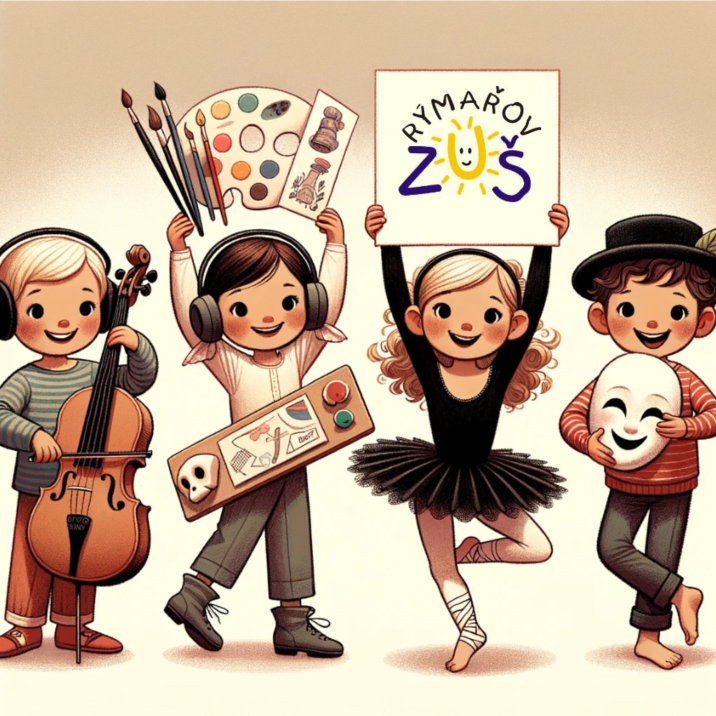 Grafické prvky byly vytvořeny 28. 10. 2023 nástrojem ChatGPT, pluginem DALL.E3.1 Identifikační údajeNázev ŠVPŠkolní vzdělávací program Základní umělecké školy Rýmařov – Radost z umění, umění pro radostpředkladatelZákladní umělecká škola, Rýmařov, Čapkova 6, příspěvková organizaceČapkova 6, 795 01 Rýmařov IČO: 00852481ředitel: Mgr. Jiří Taufer, Ph.D.zus.rymarov@centrum.czinternetové stránky: www.zusrymarov.cztelefon: 739 345 508zřizovatelMoravskoslezský kraj28. října 117, 702 18, Ostrava, IČO: 70890692Platnost dokumentuTento školní vzdělávací program je vydán 1. 9. 2011, …… a aktualizován ke 2. 9. 2019 s platností od 2. 9. 2019.     		 	…..................................................................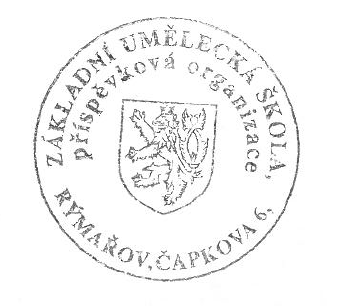 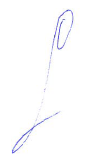 							Mgr. Jiří Taufer, Ph.D., ředitel ZUŠ Rýmařov2 Charakteristika školy 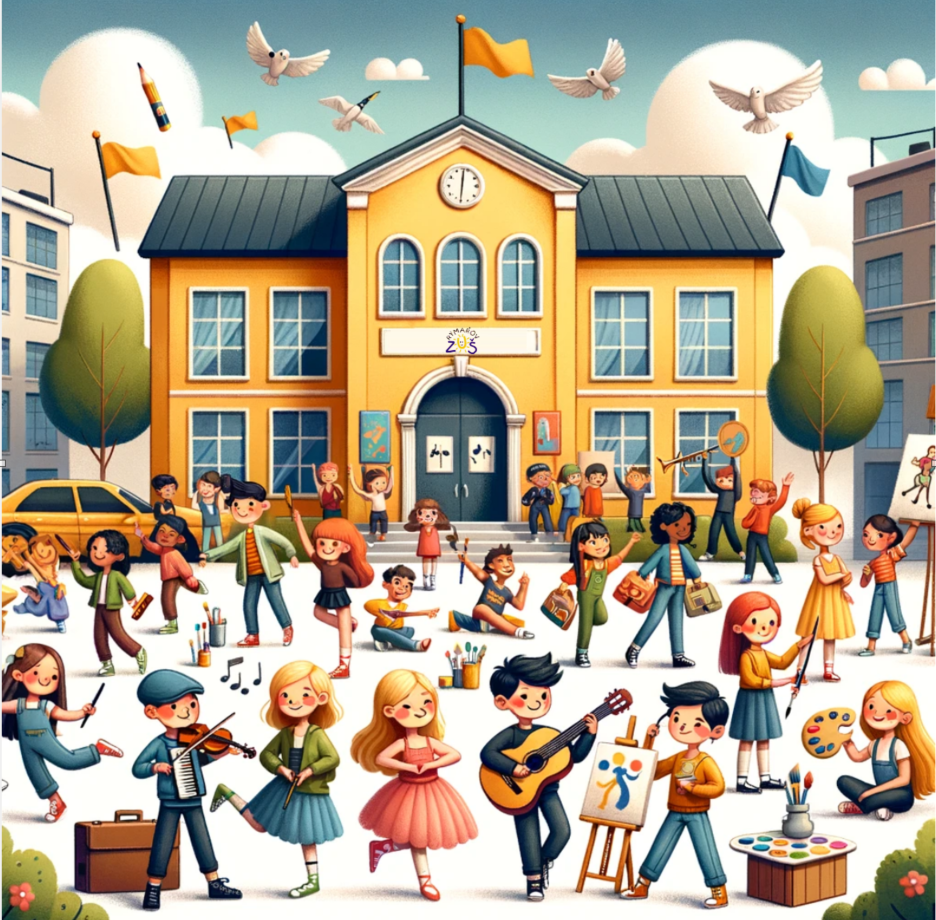 počet oborů, velikostVe škole jsou zřízeny čtyři umělecké obory:hudebnívýtvarnýliterárně-dramatickýtaneční.Kapacita školy je 440 žáků.historie, současnostŠkola byla původně zřízena na konci 19. století jako německá hudební škola. Její činnost byla násilně přerušena událostmi 2. světové války, aby v roce 1946 byla obnovena v již výhradně českém prostředí. V prvních poválečných letech status školy změněn na lidovou školu umění – tak, jak se k výuce hudby přidávaly postupně i další umělecké obory.Přes možnosti plynoucí z výuky dalších uměleckých oborů se škola výrazně profilovala jako škola hudební – především existence dechového orchestru tomu nasvědčovala. Je možná škoda, že dechový orchestr byl upřednostňován tolik, zdá se, že se to dělo na úkor ostatních aktivit školy. Nicméně je třeba uznat, že Dechový orchestr mladých Rýmařov byl špičkové těleso sklízející úspěchy „na všech frontách“.Od roku 1993 je škola zřízena jako základní umělecká škola, nejdříve Školským úřadem Bruntál, později Okresním úřadem Bruntál a nyní Moravskoslezským krajem.Od této doby je zřejmá snaha po profilaci školy ve větší vyváženosti – žádný obor či hudební nástroj či seskupení nejsou preferovány na úkor ostatních.Základem této vyváženosti se staly celoškolní mezioborové projekty, na nichž se celoročně podílejí všichni žáci i učitelé napříč obory.Významnou úlohu sehrála naše škola v období reformy základního uměleckého vzdělávání v letech 2005 – 2010. Někteří naši pedagogové se spolupodíleli na tvorbě zásadního dokumentu, kterým je Rámcový vzdělávací program pro základní umělecké vzdělávání nebo jako odborní garanti zajišťovali školení v dané problematice pro pedagogy ostatních základních uměleckých škol v Moravskoslezském kraji. Díky zkušenostem a poznatkům, které naši učitelé získali, se pak naše škola stala jednou z několika málo pilotních škol, které jako první testovaly výsledky reformního procesu v praxi.charakteristika pedagogického sboruKolektiv pedagogického sboru ZUŠ Rýmařov disponuje učiteli zkušenými – učiteli, kteří se v oblasti umělecké pedagogiky pohybují mnohá desetiletí. Mohou tak nabídnout dlouholeté zkušenosti s prací s dětmi malými, většími i s žáky na prahu dospělosti či dospělými.dlouhodobé projekty, regionální a mezinárodní spolupráceŠkola každým rokem zpracovává celoškolní celoroční mezioborový projekt vždy na dané téma.Projekt předpokládá umělecké zpracování zvolené tématiky a prezentace výsledků při finálním vystoupení na konci školního roku vždy za účasti dětských a dospělých diváků, stejně jako médií (novin, rozhlasu, televize ...)Škola se aktivně zapojuje do další projektové činnosti:projekty a finanční podpora z mnoha zdrojůevropské peníze („Norské fondy“, Comenius, Erasmus+, příhraniční mikroprojekty …), městské granty, nadace OKD …jedná se o vnitřní, tuzemské i mezinárodní aktivity pro žáky i učitele školyvybavení školy a její podmínkyŠkola disponuje ohromným potenciálem mezi pedagogy nadšenými pro vše nové a moderní, což ve spojitosti s tradičními hodnotami plynoucími z dlouholetých zkušeností starších kolegů představuje vynikající východisko pro kreativní a příjemné pracovní prostředí. Pedagogové prokazují rychlou adaptaci na nové způsoby a metody vyučování během období, kdy bylo nutné vyučovat distančním způsobem.	Výtvarný obor je vybavený 3D tiskárnou, kvalitními grafickými lisy, keramickými pecemi, interaktivní tabulí.podmínky pro zajištění distanční výuky   Členové pedagogického sboru jsou proškoleni a průběžně se dále vzdělávají v oblasti IT tak, aby v případě potřeby prezenční výuka mohla plynule přejít do plnohodnotné výuky distanční.Pro realizaci distanční výuky má škola pro pedagogy zajištěno dostatečné technické vybavení.3 Zaměření školy a její vize 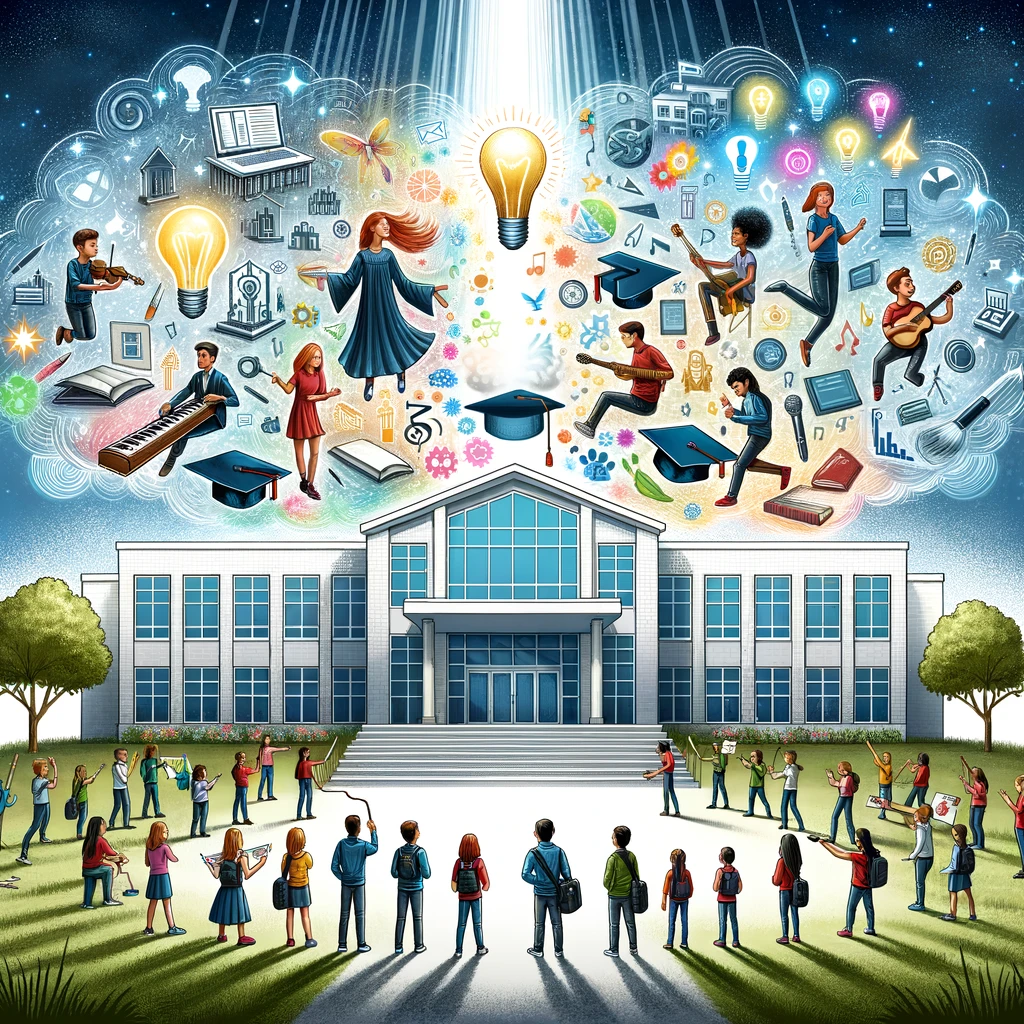 Zaměření školyZákladní umělecká škola Rýmařov je školou …… pro životProstřednictvím umění pěstujeme v současných dětech vlastnosti, které si ponesou celý život – vytrvalost, trpělivost, cílevědomost, týmovou práci, respekt jednoho k druhému, úctu ke starším generacím. Děti si prostřednictvím umění tříbí smysl pro krásu a estetično, pro harmonii, což později využijí nejen v umění, ale i ve svém životním stylu a životních situacích. Žáci se ve spolupráci s pedagogy učí i prostřednictvím nových technologií a metod.Umíme se postarat o budoucí profesionály, kteří si umění vyberou jako svou profesi, ať už se jedná o hudbu, tanec, divadlo či výtvarné umění. Umíme ale vzdělávat i vysoce vzdělané amatéry, které bude umění provázet celým dalším životem a kteří pak tento vztah k umění budou přenášet na další generace. Základní umělecká škola Rýmařov působí v místě, které bylo a svým způsobem stále ještě je těžce historicky zkoušené (odsun původního německého obyvatelstva, nástup komunizmu, ztráta tradic). Je třeba v nastupujících generacích probouzet pocit sounáležitosti s místem, kde vyrostly. Je třeba založit tradice nové namísto těch, které odešly s původními obyvateli. Usilujeme o to, aby děti, které teď vzděláváme a především vychováváme, se v Rýmařově a v ZUŠ cítily tak dobře, aby se do Rýmařova v dospělosti vracely, aby měly k místu vztah a aby tento vztah předávaly později svým dětem. Vzdělávání v prostředí naší školy prostřednictvím hudby, tance, divadla a výtvarného umění se k tomu výtečně hodí.… všeoborovouVýraznou předností naší školy je fakt, že je u nás realizována výuka ve všech čtyřech uměleckých oborech – hudebním, literárně-dramatickém, tanečním a výtvarném. … spolupracujícíSpolupracujeme s jinými školami v České republice ale i v zahraničí. Spolupracujeme i se školami a kulturními či vzdělávacími organizacemi přímo v Rýmařově. Účastníme se aktivit, které pořádá město Rýmařov a okolní obce.Spolupracujeme i v rámci školy napříč obory.… projektovouZkušenosti z mezinárodních projektových aktivit úročíme v projektech lokálních v rámci naší školy, města a dalších institucí.4 Výchovné a vzdělávací strategie 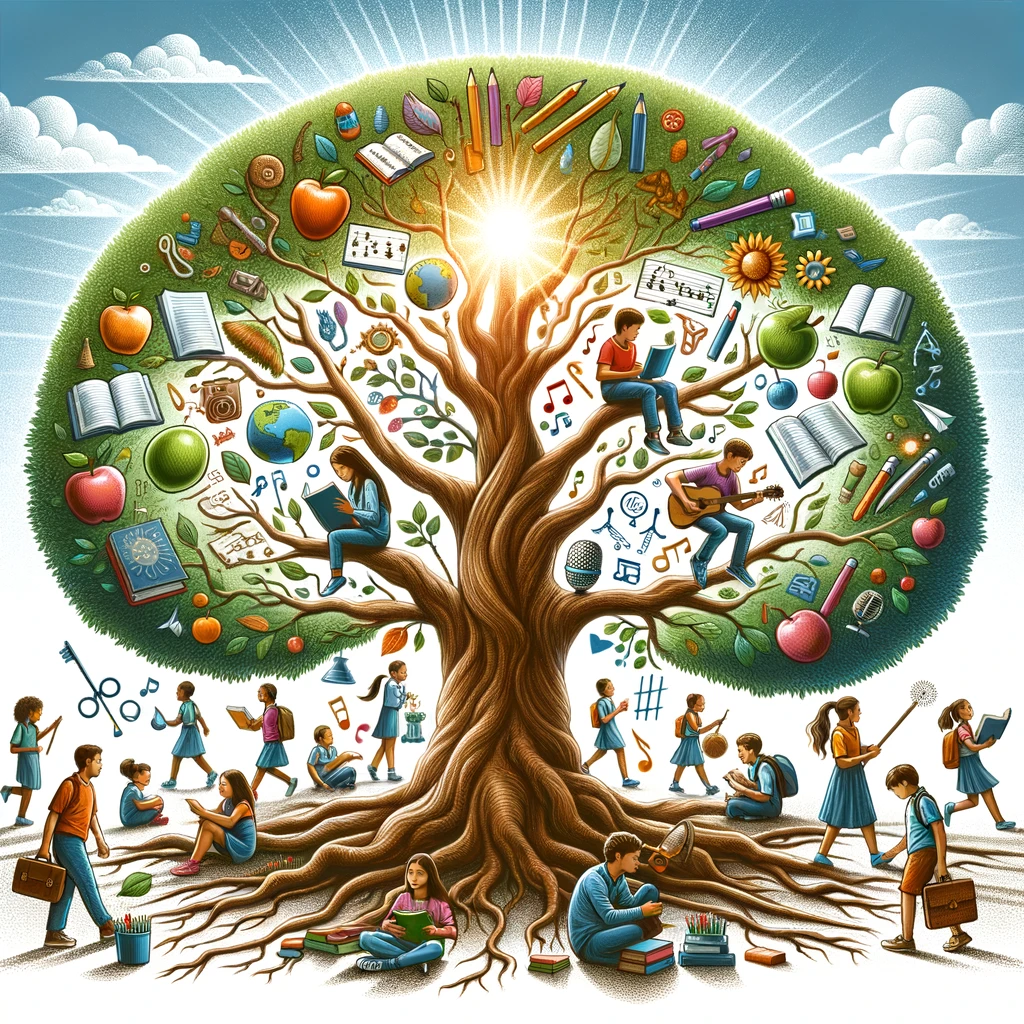 Vedeme žáky k získávání potřebných vědomostí a dovedností vlastním příkladem nebo využitím názorných ukázek (např. audiovizuální záznam).Hodnotíme žáky, zdůrazňujeme klady a analyzujeme zápory jejich výkonů.Vedeme žáky k sebehodnocení. Využíváme možnosti dávat učivo do souvislosti s dalšími uměleckými obory.Informujeme žáky i jejich rodiče o aktuální nabídce školních kulturních akcí a doporučujeme jejich návštěvu.Komunikujeme a spolupracujeme s rodiči tak, aby chápali důležitost a význam domácí přípravy žáka.Umožňujeme rodičům zúčastnit se výuky jejich dítěte.Vedeme žáky k týmové spolupráci a zodpovědnosti za společné umělecké dílo (např. komorní hrou, hrou v orchestrech a skupinách, mezioborovými, mezinárodními či tuzemskými projekty atd.).Vytváříme žákům prostředí pro jejich seberealizaci (organizací veřejných vystoupení, koncertů, výstav, účastí na soutěžích a přehlídkách a podobně), tím jim umožňujeme prožitek smysluplnosti jejich snažení.Předáváme žákům vědomosti a dovednosti tak, aby si dokázali utvořit vlastní názor na umělecké dílo (analýzou díla, použitím metodiky jednotlivých oborů atd.).Vedeme s žáky dialogy o hodnotách uměleckých děl.Všechny metody a formy práce přizpůsobujeme věku a mentálnímu vývoji žáka.5 Vzdělávací obsah uměleckých oborůVšeobecné poznámky ke studiu v Základní umělecké škole RýmařovŠkola organizuje vzdělávání v …… přípravném studiu… základním studiuI. stupni,  přípravném studiu II. stupně a II. stupni… studiu pro dospěléDo přípravného studia jsou zařazovány děti od 5 let, do I. stupně studia jsou zařazovány děti od 7 let, do II. stupně studia jsou zařazovány děti od 14 let.Začne-li žák docházku do II. stupně studia bez předchozího absolvování I. stupně, začíná plnit školní výstupy I. stupně. Ty jsou stanoveny v tematickém či individuálním studijním plánu.Je-li ke studiu přijat žák starší, než je spodní limit uvedený v předchozím bodu, je zařazen do ročníku odpovídajícímu jeho schopnostem, dovednostem a mentálnímu vývoji na základě komisionální zkoušky.Přejde-li žák v průběhu studia hudebního oboru na jiný nástroj, začíná plnit osnovy daného nástroje od ročníku, který odpovídá jeho schopnostem, dovednostem a mentálnímu vývoji na základě přijímací zkoušky.Žák může ve výjimečných případech postoupit do vyššího ročníku v pololetí na základě komisionální zkoušky.Žák, který nemůže ze závažných důvodů docházet do některého z povinných či volitelných vyučovacích předmětů, může být částečně či úplně z této docházky uvolněn, přičemž …… toto uvolnění povoluje ředitel školy na základě písemné žádosti rodičů s uvedením důvodu žádosti… ředitel školy může, ale nemusí této žádosti vyhovět.… ředitel školy vždy určí, jakým způsobem se bude absence v těchto vyučovacích předmětech nahrazovat – samostudiem a následným přezkoušením, docházkou do předmětu Konzultační seminář nauky o hudbě jednou za stanovené období a podobně.5.1 Hudební obor 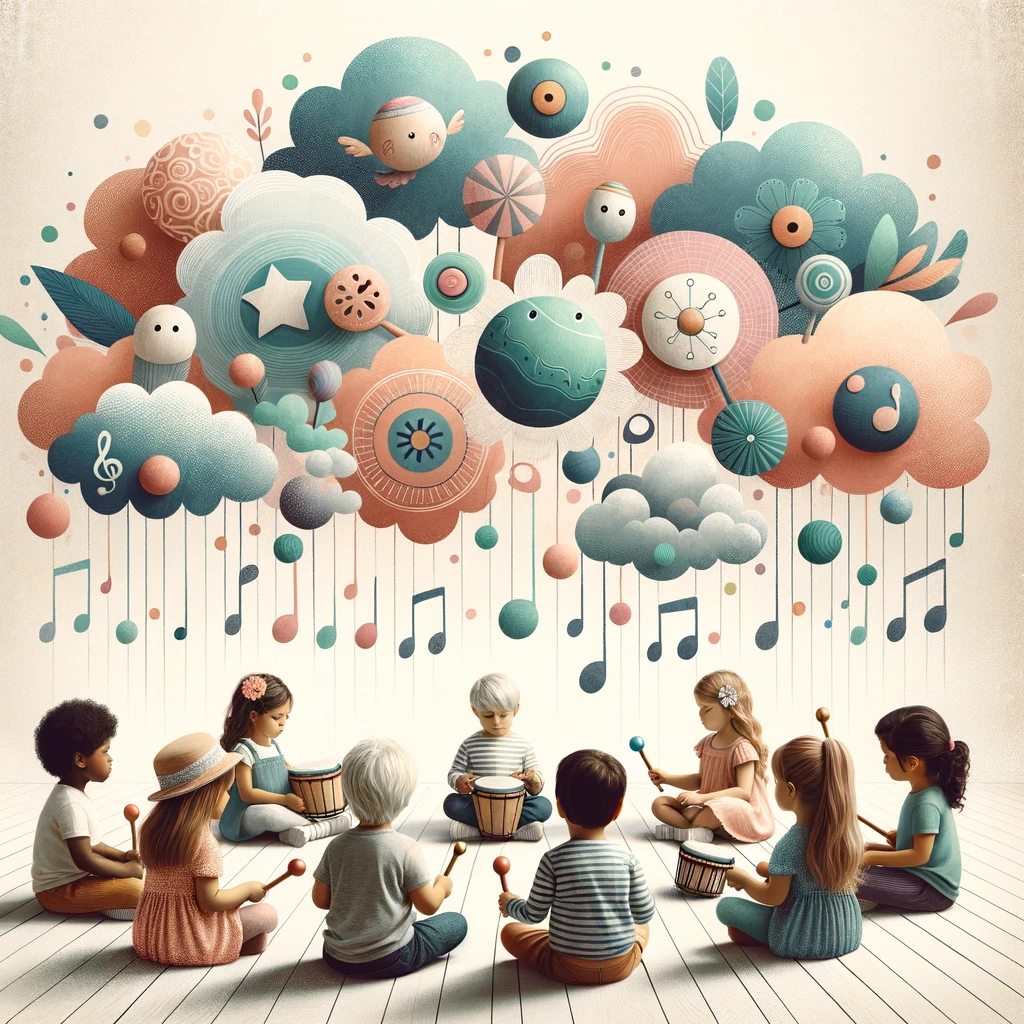 5.1.1 Přípravné studium hudebního oboru5.1.1.1 Studijní zaměření Hra na kytaru – přípravné studium 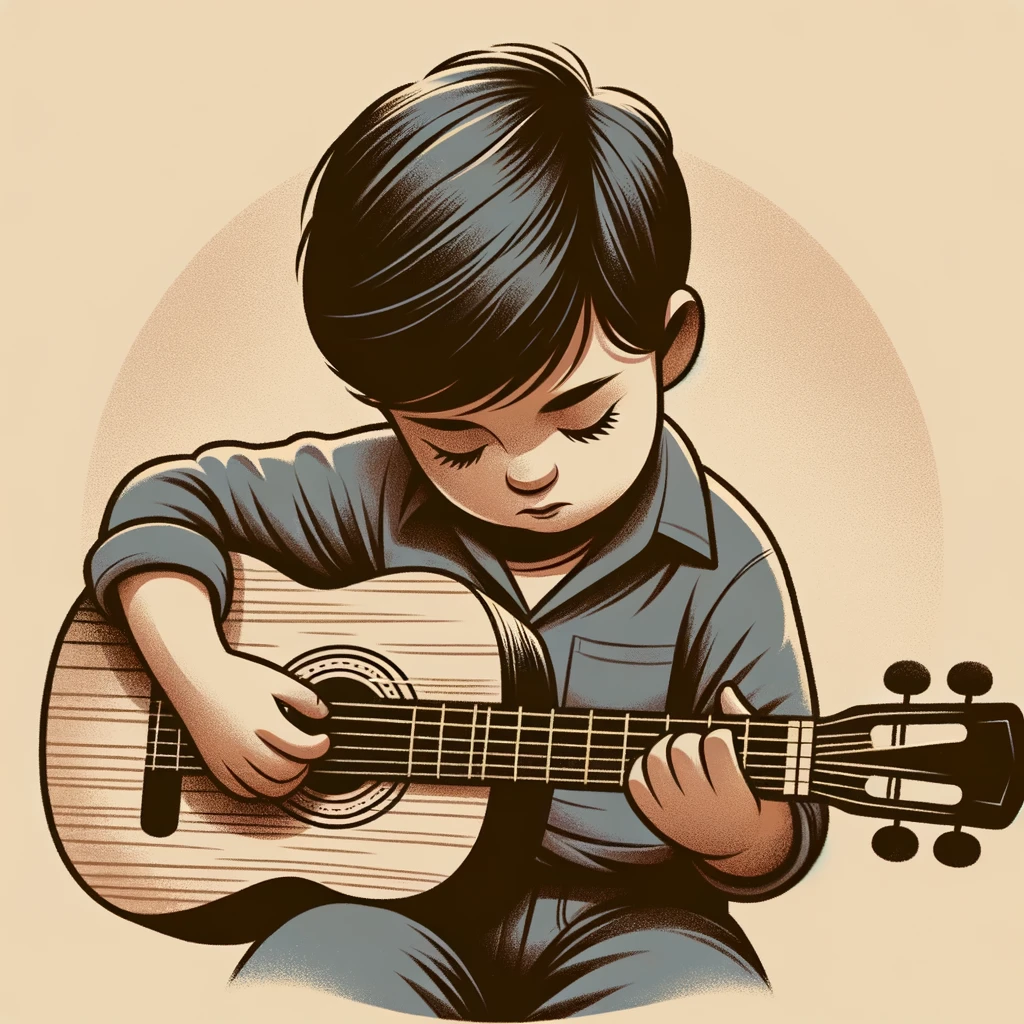 CharakteristikaŽák se hravou formou a napodobováním učitele naučí základní prvky hry na kytaru – melodii písně, jednoduchý doprovod k písni zpívané nebo hrané jiným hudebníkem. Vzhledem k výrobě různých velikostí nástroje je výuka vhodná i pro děti menšího vzrůstu.Učební plán pro přípravné studiumOsnovy vyučovacího předmětu pro 1. ročník přípravného studia Hra na kytaru1. ročníkpojmenuje a ukáže části nástrojevyjmenuje strunyrytmizuje říkadla na melodických strunách (i, m, a)na basových strunách (p) doprovodí melodii hranou učitelempoužívá posilovací cviky na prsty2. ročníkzahraje doprovod k písni zjednodušeným akordem C, G durrozezná a spočítá notu a pomlku celou, půlovou, vytleská rytmické cvičení z těchto not a pomlkorientuje se v notovém zápise prázdných strunčte noty c2 - g2hraje lidové písně na melodických strunách podle učitelev pravé ruce používá kombinaci dvou prstů5.1.1.2 Studijní zaměření Hra na akordeon – přípravné studium 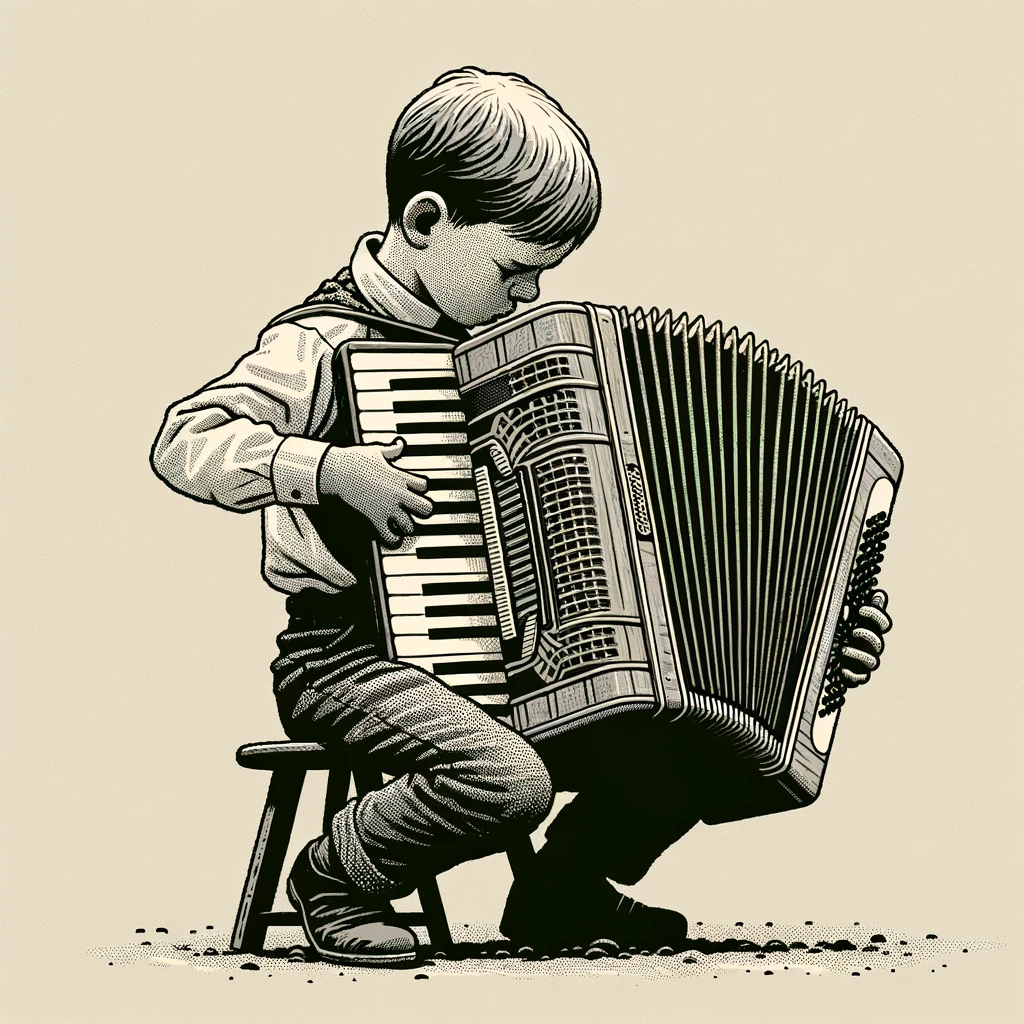 CharakteristikaŽák se hravou formou a napodobováním učitele naučí základní prvky hry na akordeon – melodii písně pravou rukou, jednoduchý doprovod k písni levou rukou, vedení měchu.Učební plán pro přípravné studiumOsnovy vyučovacího předmětu pro 1. ročník přípravného studia Hra na akordeon1. ročníkžák správně sedí, ví, jak si upevnit nástroj, má správně postavené ruce na obou manuálechhraje písně podle sluchu v 5-ti prstové poloze pravou rukounajde a zahraje basy v základní řadě (c, g, d)vede měch pomocí vzduchového knoflíku na 4, 3, 2 dobyukáže a pojmenuje hlavní části nástrojepoužívá posilovací cviky na prsty2. ročníkhraje písně podle sluchu v 5-ti prstové poloze pravou rukou a transponuje jedoprovodí hranou píseň pomocí T, D nebo dudácké kvintyvede měch za současného znění tónu v pravé nebo levé ruce na 4, 3, 2 dobyrozezná a spočítá notu a pomlku celou, půlovou, vytleská rytmické cvičení z těchto not a pomlkorientuje se v systému uspořádání bílých a černých kláves5.1.1.3 Studijní zaměření Hra na housle – přípravné studium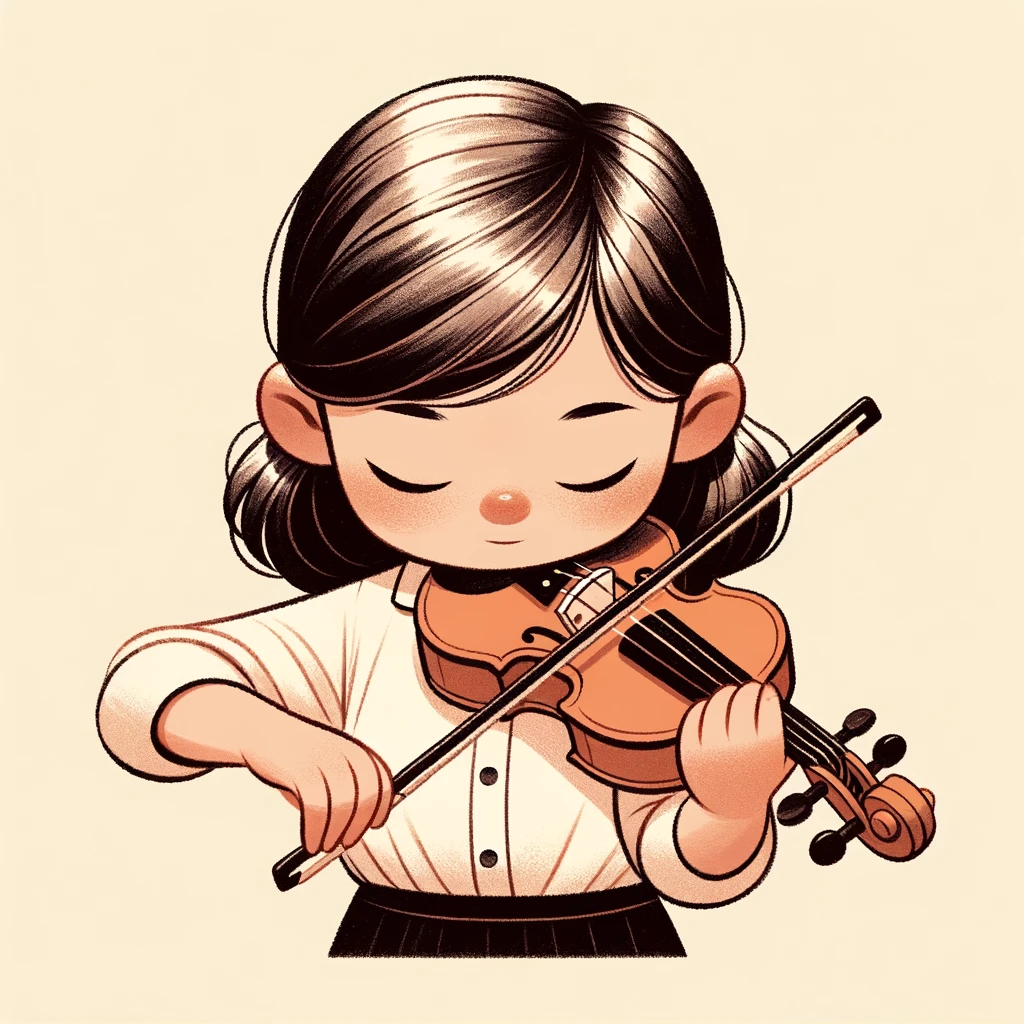 CharakteristikaHra na housle je určena dětem, které mají dobrý hudební sluch, dobře intonují, jsou manuálně zručné a především mají o hru na tento nástroj opravdový zájem. Úkolem přípravných ročníků studijního zaměření Hra na housle je rozvoj takových dovedností a schopností, které budou při hře na housle potřebovat – tedy především sluchové dovednosti, intonace, držení nástroje, základní ovládání smyčce a pizzicato. Protože hra na housle je zpočátku velmi náročná a nepřináší ihned výsledky, je nutná podpora rodičů.Učební plán pro přípravné studiumOsnovy vyučovacího předmětu Hra na housle1. ročníkpojmenuje a ukáže části houslí i smyčcesprávně drží housle i smyčec2. ročníkhraje pizzicato a arco na prázdných strunáchvyjmenuje prázdné struny a orientuje se v notovém zápisu prázdných strun s dvěma rytmickými hodnotami5.1.1.4 Studijní zaměření Hra na bicí nástroje – přípravné studium 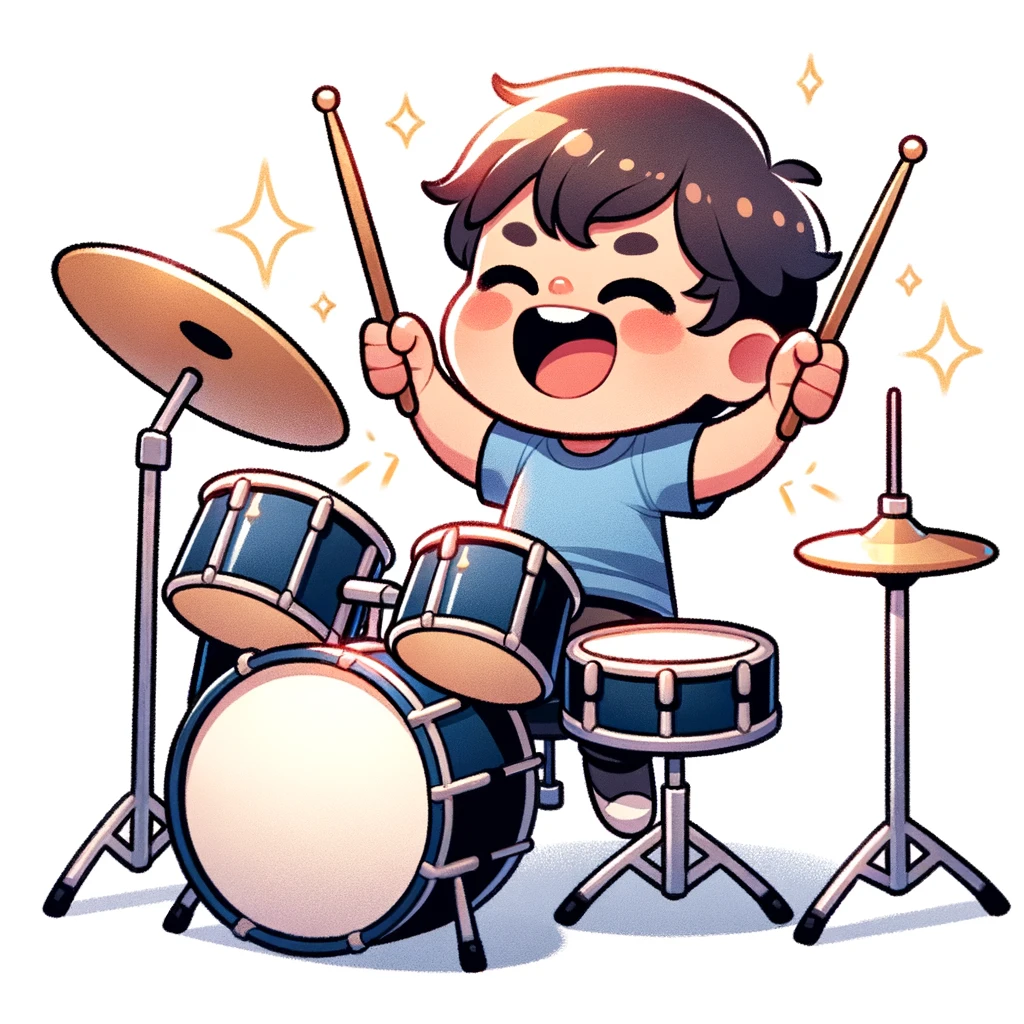 CharakteristikaÚkolem přípravných ročníků ve studijním zaměření Hra na bicí nástroje je seznámit nejmenší žáky se základními rytmickými strukturami a základní technikou hry na bicí či perkusní nástroje. Vzhledem k možnostem a schopnostem nejmladších žáků se používají adekvátní metody – říkanky, tleskání, rytmické slabiky, metoda otázka x odpověď, rozvíjí se žákovo vnímání rytmu, tempa a základního zápisu rytmu. Žák se též seznámí s melodickými bicími nástroji.  Učební plán pro přípravné studiumOsnovy vyučovacího předmětu Hra na bicí nástroje1. ročníkpojmenuje některé z nástrojů bicí sady nebo z perkusních a melodických nástrojůuvolněně sedí za nástrojemrytmizuje dle svých schopností za pomocí pomocných slabik nebo říkanek a to tleskáním, hrou dlaní na perkuse nebo paličkou na malý buben2. ročníkopakuje po učiteli jednoduché rytmické útvary formou otázka x odpověďrozezná rychlé x pomalé tempo.1.1.5 Studijní zaměření Hra na zobcovou flétnu – přípravné studium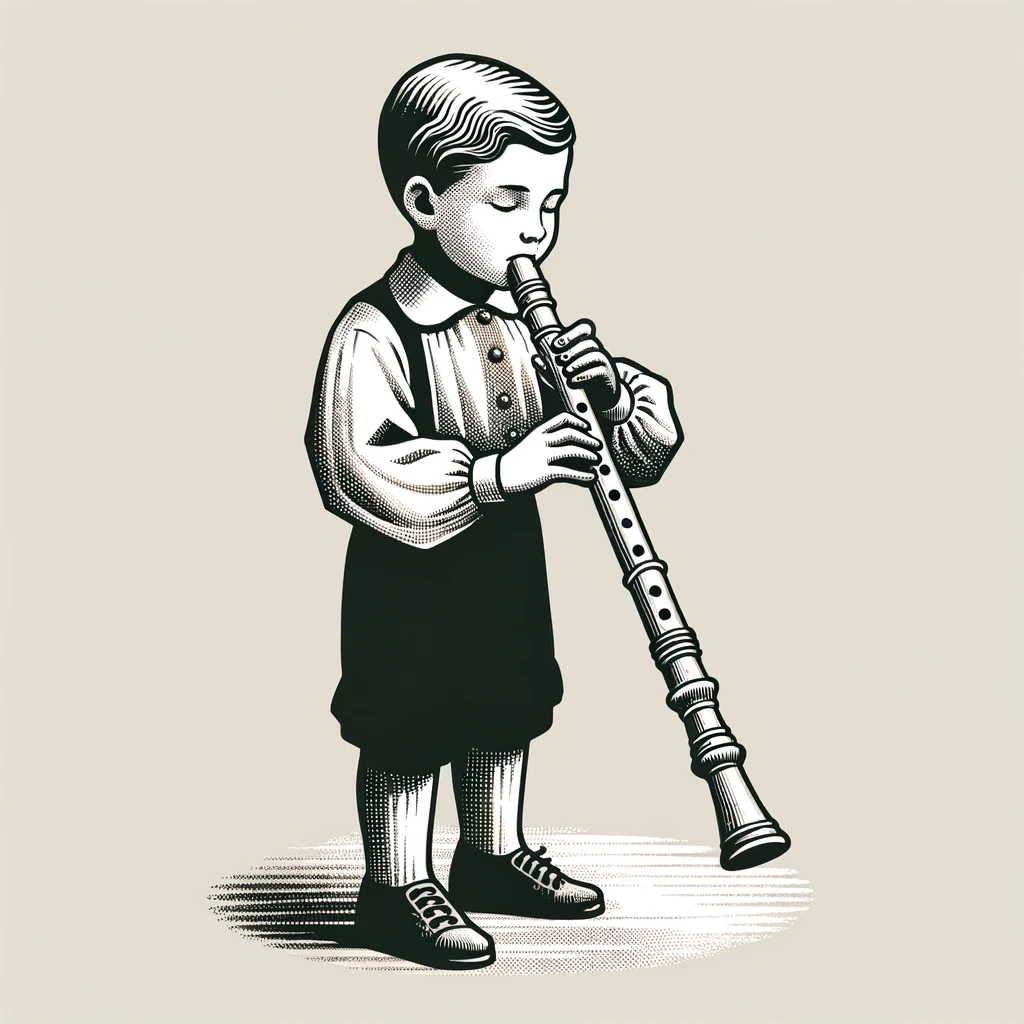 CharakteristikaŽák přípravného studia se zábavnou formou výuky vhodnou pro děti předškolního věku postupně seznamuje se základy hudební teorie a její terminologií, osvojuje si elementární základy hry na sopránovou zobcovou flétnu pomocí interpretace nejjednodušších lidových písní. Při výuce je využíváno nejrůznějších činností – pohybových, výtvarných, zpěvních, hudebně poslechových, různých hudebních her.Učební plán pro přípravné studiumOsnovy vyučovacího předmětu Hra na zobcovou flétnu1. ročníkrozezná různé druhy hudebních nástrojůumí napodobit různé zvuky pomocí hlavice flétnyosvojil si základní péči o nástrojosvojil si základy hry na zobcovou flétnu, zejména vyvážené držení nástroje, technikusprávného dýchání, techniku nasazení a tvoření tónu2. ročníkzvládá základní péči o nástroj, umí pojmenovat jednotlivé části nástrojepředvede princip správného tvoření tónu nasazením jazyka o měkké patrovytvoří dostatečný zvukově kvalitní tón přiměřeně svým schopnostemovládá hru tenuto v tónovém rozsahu g1 – d2zahraje nejjednodušší lidové písně5.1.1.6 Studijní zaměření Hra na klavír – přípravné studium 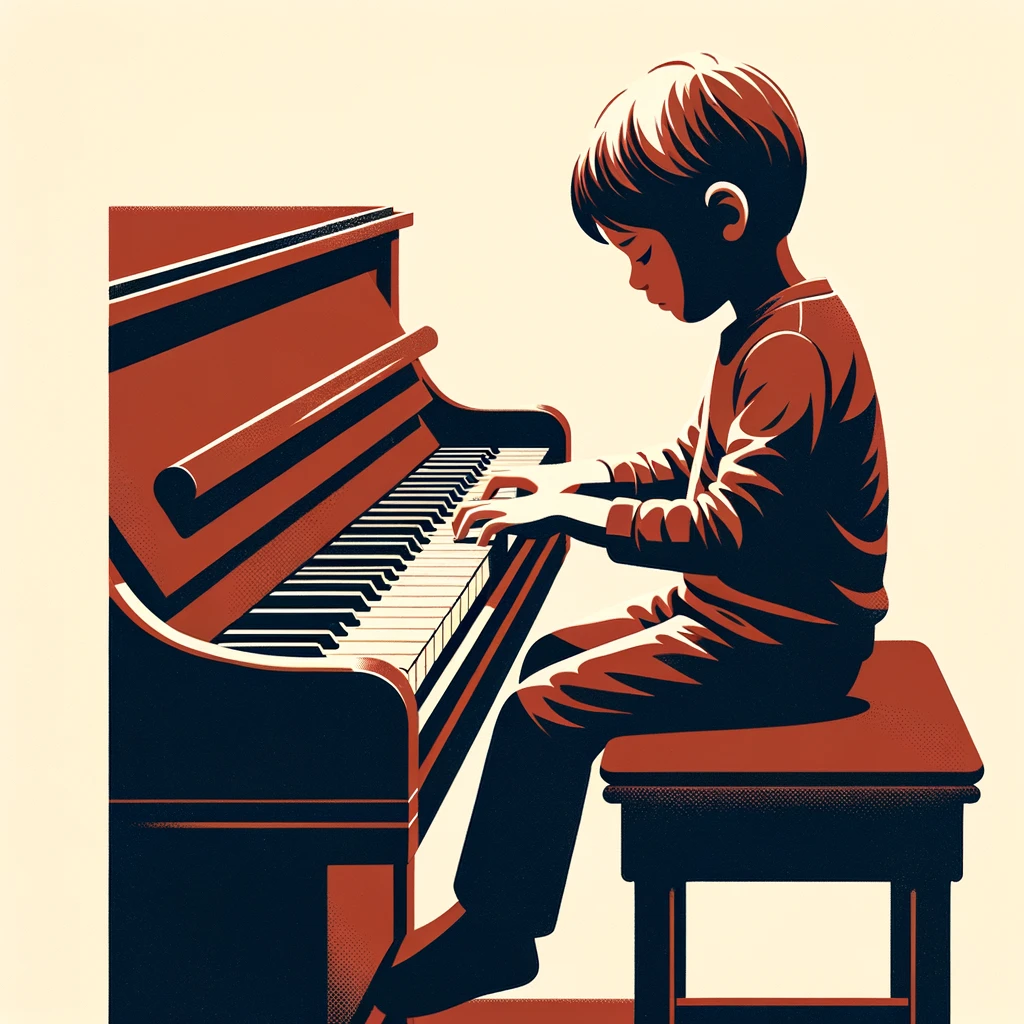 Charakteristika V přípravném studiu se nejmladší žáci seznamují s nástrojem, jeho stavbou a zvukovými možnostmi. Pomocí vhodně zvolených forem a metod práce (hra, nápodoba učitele ad.) získávají základní návyky a dovednosti i teoretické znalosti potřebné pro klavírní hru. Pracují s jednoduchými říkadly, písničkami, postupně i drobnými skladbičkami, rozvíjí své sluchové, rytmické a intonační schopnosti, jemnou motoriku, hudební představivost a paměť.Učební plán pro přípravné studiumOsnovy vyučovacího předmětu Hra na klavír1. ročníkzná klaviaturu a dokáže se na ní orientovatzná houslový a basový klíč a notovou osnovurozezná tóny vysoké a nízké, pozná stejné tónypozná melodii stoupající a klesajícíumí na klavíru rytmizovat říkadlo, dokáže zahrát odpověď na otázkuumí zahrát jednoduchou písničku portamento2. ročníkzná noty v houslovém a basovém klíči v rozsahu potřebném pro jeho hruhraje oběma rukama dohromadyumí doprovodit jednoduchou píseň pomocí T, D nebo s využitím dudácké kvintyje seznámen s legatovou hrou5.1.1.7 Studijní zaměření Hra na elektronické klávesové nástroje – přípravné studium 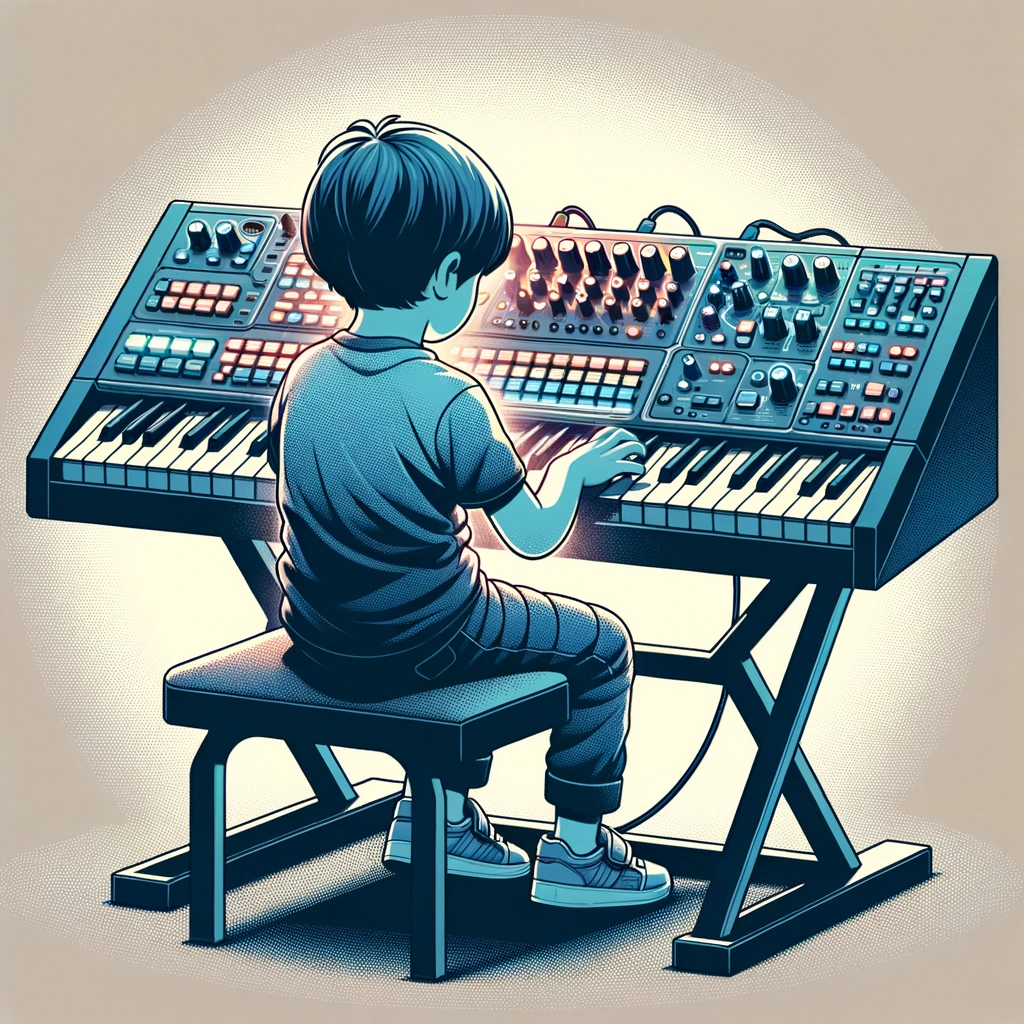 CharakteristikaV přípravném studiu se nejmladší žáci seznamují s nástrojem, jeho stavbou a zvukovými možnostmi. Pomocí vhodně zvolených forem a metod práce (hra, nápodoba učitele ad.) získávají základní návyky a dovednosti i teoretické znalosti potřebné pro klavírní hru. Pracují s jednoduchými říkadly, písničkami, postupně i drobnými skladbičkami, rozvíjí své sluchové, rytmické a intonační schopnosti, jemnou motoriku, hudební představivost a paměť. Poznávají a ve spolupráci s učitelem také při hře využívají elementární technické prvky elektronických kláves.Učební plán pro přípravné studiumOsnovy vyučovacího předmětu Hra na elektronické klávesové nástroje:1. ročníkumí u nástroje správně sedětzná správné postavení rukyorientuje se na klávesnicizná houslový a basový klíč a notovou osnovuumí číst noty v rozsahu potřebném pro jeho hruzvládá hru portamentozahraje podle sluchu jednoduchou píseň2. ročníkhraje oběma rukama dohromadyzná noty v houslové i basovém klíči v rozsahu potřebném pro jeho hruumí doprovodit jednoduchou píseň pomocí základních harmonických funkcíje seznámen se základy hry legato5.1.1.8 Studijní zaměření Sólový zpěv – přípravné studium 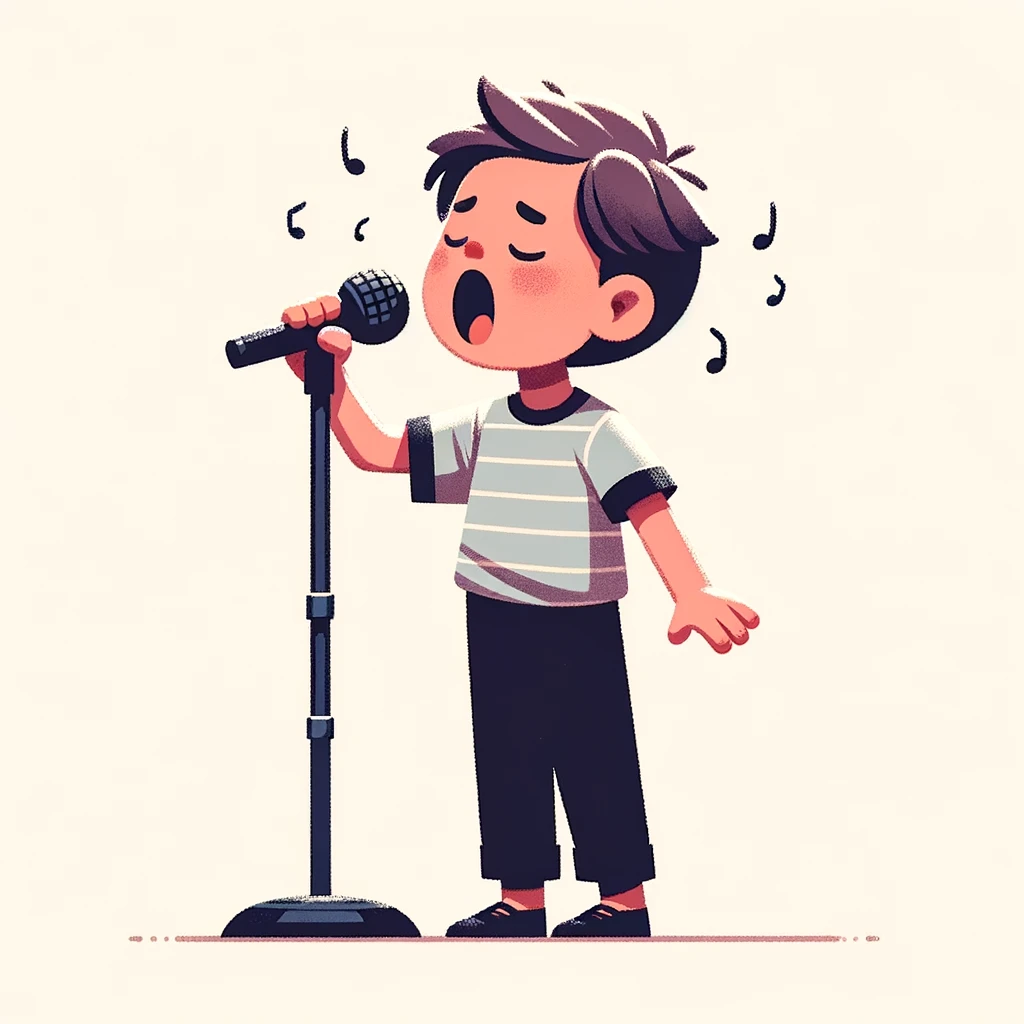 CharakteristikaVe výuce sólového zpěvu se děti učí být citlivější a vnímavější ke svým tělesným a sluchovým prožitkům, objevují možnosti svého hlasu. Hravým způsobem procvičují dovednosti, které jsou pro zpěv důležité. Učební plán pro přípravné studiumPoznámky k učebnímu plánu: Osnovy vyučovacího předmětu Sólový zpěv1. ročníkrytmizuje říkadla a jednoduché písnězvládá jednoduchá dechová cvičenízvládá jednoduchá hlasová cvičenízpívá jednoduché lidové písnězpívá s hudebním doprovodem2. ročníkpoužívá hlas ve svém přirozeném rozsahuhraje na jednoduché rytmické nástrojezpívá jednoduché lidové a umělé písně podle své individuální hlasové vyspělosti a stupně hudebního vývojeje schopen nenáročným pohybem a gesty znázornit obsah zpívaných písní (dramatizace písní) zpívá s hudebním doprovodem5.1.1.9 Studijní zaměření Nauka o hudbě – přípravné studium 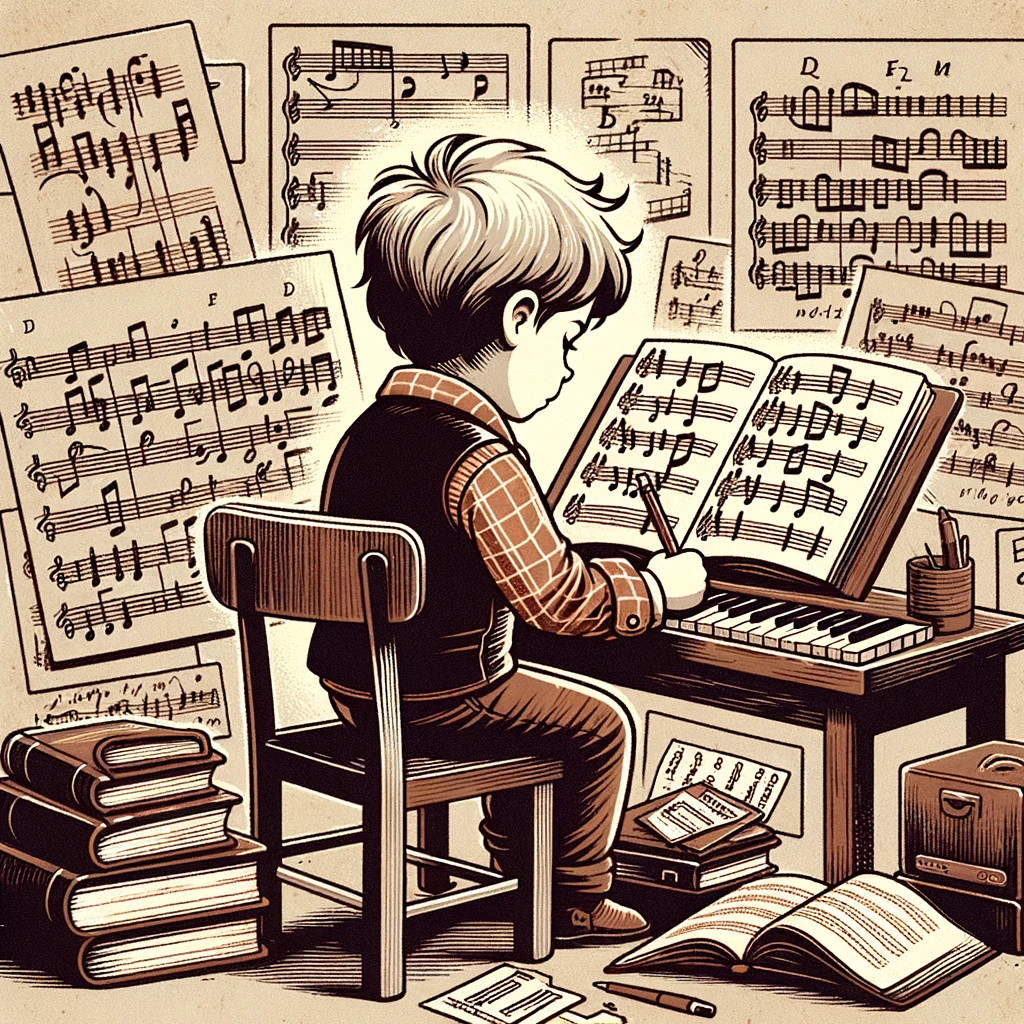 Charakteristika V přípravném studijním zaměření Nauka o hudbě se za použití vhodně zvolených metod a forem práce, které odpovídají věkovým možnostem nejmladších žáků a jejich schopnostem, zaměřujeme především na systematický a komplexní rozvoj základních hudebních předpokladů, jako jsou smysl pro rytmus, sluchové a intonační cítění, hudební paměť, představivost a fantazie. Žáci pracují s jednoduchými říkadly, písničkami, rytmickými a melodickými motivy, střídají činnosti pěvecké (s důrazem na pěstování základních pěveckých návyků), instrumentální (hra na jednoduché rytmické a melodické nástroje orrfovského instrumentáře), pohybové (pohybové hry, vyjadřování různých aspektů hudby pohybem), poslechové i výtvarné (ty zejména při získávání základních poznatků z oblasti hudební teorie). Všechny tyto aktivity směřují k tomu, aby žáci získali základní dovednosti a teoretické znalosti, které jsou významným předpokladem úspěšného zvládnutí předmětů následného základního studia.Učební plán pro přípravné studiumOsnovy vyučovacího předmětu Nauka o hudbě1. ročníkdokáže zazpívat jednoduchou píseňrozliší sluchem vzestupnou a sestupnou melodiiumí rytmizovat jednoduchá sousloví a říkadla pomocí hry na těloumí rozlišit pojmy zvuk – tón, na principu kontrastu rozezná a pohybem vyjádří vlastnosti tónů2. ročníkzná základní nástroje orffovského instrumentáře a dokáže je použít při rytmizaci řeči, při rytmických cvičeních a elementárním doprovodu jednoduchých písnízná houslový klíč, notovou osnovu, noty c1 – g1zná notu celou, půlovou, čtvrťovoupři poslechu umí rozlišit kontrastní charakter jednoduchých skladeb (pochod, ukolébavka), kontrastní tempo a dynamiku5.1.1.10 Studijní zaměření Sborový zpěv – přípravné studium 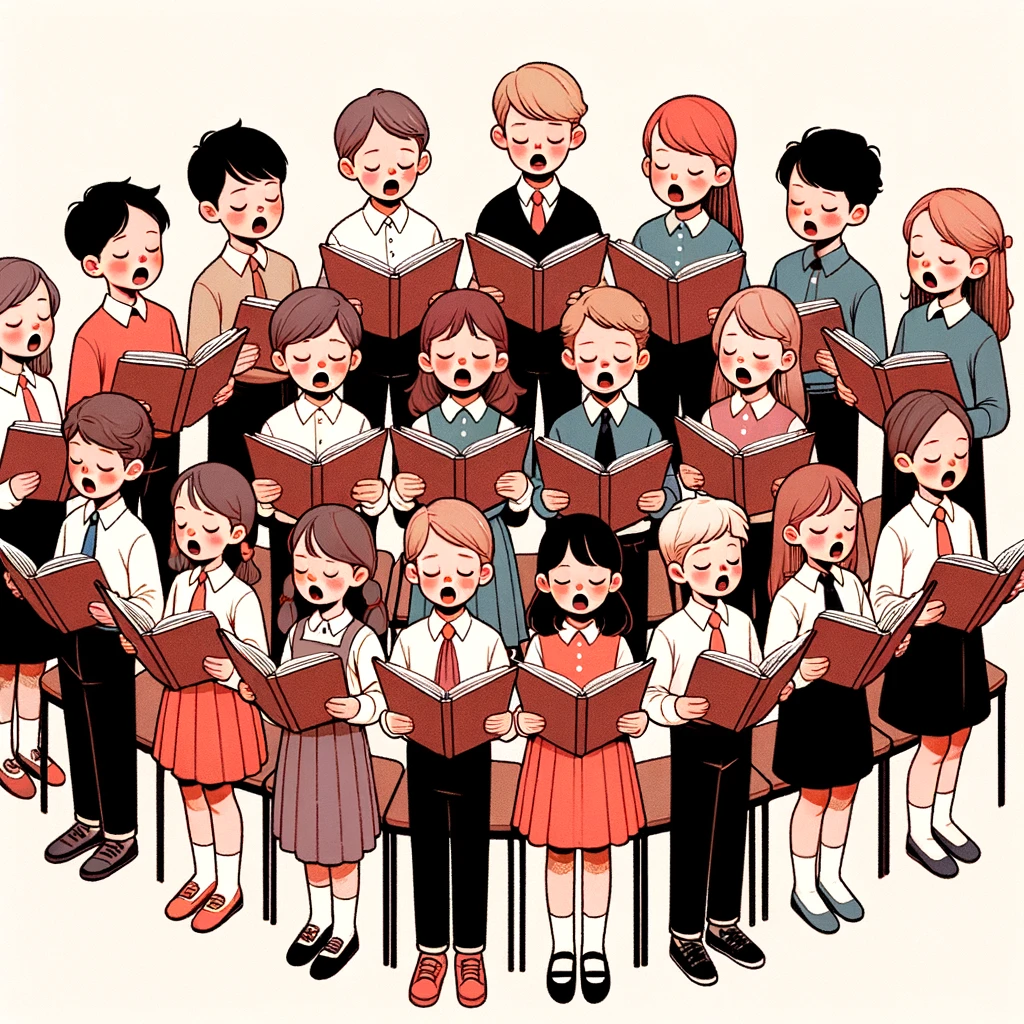 CharakteristikaxxxxxxxxxxxxxxxxxxxxUčební plán pro přípravné studiumOsnovy vyučovacího předmětu Nauka o hudbě1. ročníkžák zná základy správného postoje a správného dýchání při zpěvužák zvládá zpěv jednohlasných písní v rozsahu c1 – c2žák zvládá mimiku obličeje podle nálady skladby2. ročníkxxxxxxxxxxxxxxxxxxx5.1.2 Základní studium hudebního oboru5.1.2.1 Studijní zaměření Hra na kytaruCharakteristikaKlasická kytara se uplatňuje jako sólový i doprovodný nástroj, využívá se v komorní a souborové hře. Obsahem výuky je hudba všech období, součástí jsou také doprovody a akordická hra. Vzhledem k výrobě různých velikostí nástroje je výuka vhodná pro všechny věkové kategorie.Učební plán pro I. stupeň základního studia* Jedná se o povinné předměty – všichni žáci jsou zařazeni do vyučovacího předmětu Nauka o hudbě. Do vyučovacího předmětu Konzultační seminář Nauky o hudbě jsou zařazeni pouze ti, kterým to ze závažných důvodů povolí ředitel.** Jedná se o volitelný předmět. Žák bude na doporučení učitele a schválení ředitelem … povinně přidělen alespoň do jednoho.… může žák do předmětu začít docházet již v dřívějších ročnících, případně v přípravném studiu, případně s vyšší hodinovou dotací. Osnovy vyučovacího předmětu Hra na kytaruI. stupeň1. ročníkpojmenuje a ukáže části nástroje, vyjmenuje strunysprávně sedí, správně drží pravou a levou ruku vyjmenuje označení prstů pravé i levé rukyzahraje melodii (na melodických strunách) střídavým úhozem tirando nebo apoyandohraje palcem na prázdných basových strunáchorientuje se na hmatníku v I. poloze (na melodických strunách) zahraje zpaměti jednohlasou skladbu – píseň2. ročníkpři hře používá kombinace prstů p, i, m, a zahraje rozložený a složený dvojhlas s použitím prázdných basových strun zahraje zadanou jednooktávovou durovou stupnici s kadencí (bez hmatu barré)orientuje se na hmatníku v I. poloze všech strun podle notového zápisu3. ročníkvyužívá základních návyků a dovedností (držení těla, nástroje, postavení pravé a levé ruky) orientuje se na hmatníku ve II. poloze (melodické struny) zahraje melodii oběma úhozy – apoyando i tirando zahraje zadanou jednooktávovou mollovou stupnici s kadencí (bez hmatu barré)pomocí základních dynamických značek (p, mf, f) odstíní skladbupodle elektronické ladičky naladí kytaru4. ročníkhraje dvouoktávové durové typové stupnice  při hře kadencí používá různé figurální obměny a malé barré zahraje rozložený a složený dvojhlaspoužívá dynamické odstínění  (p, mf, f, crescendo, decrescendo), agogiku (ritardando, ritenuto, accelerando) a tónové rejstříky (sul tasto, sul ponticello)využívá nabídku komorních a souborových seskupení 5. ročníkhraje dvouoktávové stupnice v kadenci používá malé i velké barré (podle svých individuálních schopností a náročnosti akordů) doprovodí písně podle akordických značek ve správném rytmu orientuje se na hmatníku do V. polohyhraje staccato, portamento používá arpeggio a rasguado v akordickém vícehlase6. ročníkdynamicky a barevně odstíní skladbu (práce s tónem)orientuje se na hmatníku do VII. polohy vytvoří doprovod k písni pomocí základních harmonických funkcí T-S-Ddoprovod k písni transponujepři hře používá legato vzestupné i sestupné a přirozené flažoletyve skladbách využívá hru ve vyšších polohách 7. ročníkhraje v polohách a plynule do nich přechází  orientuje se na hmatníku podle potřeby do IX. polohy a přečte notový zápis skladbu interpretuje rytmicky přesně, kultivovaně, s tónovou kulturouvyužívá celou škálu dynamických a barevných možností nástrojepři hře používá speciální kytarové techniky (arpeggio, rasguado, obě legata, hmat barré, přirozené flažolety) a základní melodické ozdobyzískané dovednosti používá při interpretaci skladeb různých období a žánrů naučené skladby hraje zpaměti Osnovy povinných a volitelných vyučovacích předmětů jsou uvedeny v kapitolách 5.1.2.14 a 5.1.2.15.Učební plán pro II. stupeň základního studia* Jedná se o volitelný předmět. Žák bude na doporučení učitele a schválení ředitelem … povinně přidělen alespoň do jednoho.… může žák do předmětu začít docházet již v dřívějších ročnících, případně v přípravném studiu, případně s vyšší hodinovou dotací. osnovy vyučovacího předmětu Hra na kytaru přípravné studium II. stupněpojmenuje a ukáže části nástroje, vyjmenuje strunysprávně sedí, správně drží pravou i levou rukuvyjmenuje označení prstů pravé i levé rukyzahraje jednohlasou melodii střídavým úhozem prstů (i, m, a) a palcem – apoyando i tirandoorientuje se na hmatníku v I. a II. poloze všech strun podle notového zápisuzahraje rozložený a složený dvojhlas naladí kytaru podle elektronické ladičky doprovodí písně podle akordických značek ve správném rytmu osnovy vyučovacího předmětu Hra na kytaru II. stupeň1. ročníkuvědoměle používá získané znalosti a dovednosti z předchozího studia hraje na nástroj různými technikamiorientuje se po celém hmatníku na všech strunáchvyužívá nabídku školních komorních a souborových seskupení podle svého zájmustylově interpretuje skladby různých žánrů a období, dbá na jejich charakteristické rysy2. ročníkzhodnotí vlastní výkon a navrhne potřebné kroky k případnému zlepšeníplynule zahraje rytmické přechody ve skladbách, cítí metrické změnyzdůvodní své názory na danou interpretacitransponuje písně bez potřeby zápisu3. ročníkhraje s tónovou kulturou, využívá barevných rejstříků kytary, vhodně využívá kapodastr a přelaďování strunhraje nejen podle notového zápisu, ale i podle tabulatursamostatně si vytváří prstokladyzahraje kadence pomocí typových hmatů po celém rozsahu hmatníku4. ročníkpodle svého zájmu nebo stylu vystoupení vhodně zvolí repertoár a rozvrhne si čas pro nácvik skladby, kterou samostatně nastuduje (po stránce technické i přednesové)vystihne náladu skladby, její tempo, charaktervybrané skladby hraje zpaměti, opírá se o její části a fráze5.1.2.2 Studijní zaměření Hra na akordeonCharakteristikaAkordeon je přenosný, vícehlasý nástroj, který plní funkci sólového, doprovodného i souborového nástroje. Přestože je spojován především s lidovou hudbou, je vhodný i k interpretaci skladeb různých období a stylů. Výuka hry na akordeon je vedena k všestrannému využití nástroje, které zahrnuje nejen postupné technické zvládnutí hry a osvojení si výrazových možností nástroje, ale i hru z listu, přípravu k souhře a vytváření doprovodů k písním. Učební plán pro I. stupeň základního studia* Jedná se o povinné předměty – všichni žáci jsou zařazeni do vyučovacího předmětu Nauka o hudbě. Do vyučovacího předmětu Konzultační seminář Nauky o hudbě jsou zařazeni pouze ti, kterým to ze závažných důvodů povolí ředitel.** Jedná se o volitelný předmět. Žák na doporučení učitele a schválení ředitelem … bude povinně přidělen alespoň do jednoho.… může žák do předmětu začít docházet již v dřívějších ročnících, případně v přípravném studiu, případně s vyšší hodinovou dotací. Osnovy vyučovacího předmětu Hra na akordeonI. stupeň1. ročníkpojmenuje a ukáže hlavní části nástroje, ví, k čemu tyto části sloužíhraje a čte noty v 5-ti prstové poloze od c2, g1najde základní řadu v basové části nástroje, hraje a čte noty c, G, g, d, frozezná značky pro měchovou artikulaci a řídí se jimizahraje a spočítá notu a pomlku celou, půlovou, čtvrťovou a osminovouzahraje jednoduchou melodii nebo píseň s doprovodem zpaměti2. ročníkpodkládá palec a překládá prsty, rozšiřuje si tak 5-ti prstovou polohu pravé ruky a  využívá ji podle potřebyv basové části nástroje vyhledá a zahraje noty v pomocné řadě od používaných basů základní řady (f, c, g, d)hraje durový akordický doprovod (staccato) od používaných basů v základní řaděhraje dohromady za současného tahu (tlaku) měchuvede měch podle značek v základní dynamice f-pzahraje píseň v určeném tempu (pomalu, rychle)3. ročníkaplikuje získané vědomosti v péči o nástroj, jeho uložení, čištění, přenášenísprávně sedí, drží nástroj, řádně si jej upevní, má správně postavené ruce na obou manuálech – ví, že dodržení těchto bodů mu ulehčí hrupožívá základní prstovou artikulaci obou rukou – legato, staccato, tenuto – současně i odlišně (rozvíjí tak nezávislost rukou)orientuje se po celé klaviatuře, používá jednoduché dvojhmatyv basové části nástroje používá pomocnou, základní, durovou a septimovou řadu od základních basů (B, f, c, G, d, a, e)při hře akordických doprovodů používá terciový a kvintový bas (malý trojúhelník)plynule vede a obrací měch podle značekhraje naučené skladby zpaměti4. ročníkŽáci během tohoto ročníku obvykle přechází na větší nástroj (fyzický vzrůst a vyspělost), což znamená rozdíl ve vedení měchu, rozšíření dynamických možností a širším spektru barevných možností nástroje (registrace).v pravé ruce používá plynulé podklady, překlady, skokyví, jakým stylem jsou uspořádány knoflíky v basové tastatuře, orientuje se ve všech basových řadách od používaných základních basůpoužívá prstovo-měchovou artikulaci – správně nasadí a ukončí tón, vnímá fráziu přednesových skladeb různých stylových období požívá agogiku, dynamické možnosti obohacuje vhodným použitím rejstříkůhraje doprovod k písním podle akordických značek ve stylu polky, pochodu, valčíkuhraje z listu v 5-ti prstové poloze pravé rukyvyužívá nabídku komorních a souborových seskupení5. ročníkhraje zadané durové i mollové stupnice s příslušnými akordy a kadencí, zařazuje zde vedení měchu po oktáváchpři vícehlasém způsobu hry používá dvojhmaty v různých intervalechzahraje melodické ozdoby – příraz, nátryl, mordentpři skocích v levé ruce používá orientační basy, využívá znalost kvintového a kvartového kruhupomocí měchu a vhodným použitím registrace hraje s tónovou kulturou a využívá zvukových a barevných možností nástrojepod vedením učitele si vybírá charakterově rozmanité skladby6. ročníkzahraje chromatickou stupnici pravou rukourozlišuje základní typy rejstříkůdodržuje určené tempo skladbyhraje složitější rytmické útvary - synkopu, triolu, tečkovaný rytmuspři hře doprovodů používá terciový a kvintový bas u D7 (velký trojúhelník)transponuje jednohlasou píseň s doprovodem7. ročníkpoužívá celý rozsah nástroje v melodické i basové části, orientuje se s jistotou pomocí hmatu, bez zrakové kontrolyzadané stupnice s příslušnými akordy a kadencí hraje v pravidelném metrupomocí měchu nasadí a ukončí tón (měkce, ostře, rovně)měch používá k tvorbě dynamiky – p, mf, f, crescendo, decrescendo, akcentpoužívá techniku rychlé měchové výměny (bellow-shake) v krátkých úsecíchtichou výměnu registrů začleňuje do prstokladůdbá na přesnou reprodukci skladby po stránce technické i výrazové, podílí se na konečném výběru skladebpři hře zpaměti se opírá o části a fráze skladby, hraje s jistotou, posoudí svůj vlastní výkonhraje z listu skladby na úrovni nižších ročníků Osnovy povinných a volitelných vyučovacích předmětů jsou uvedeny v kapitolách 5.1.2.14 a 5.1.2.15.Učební plán pro II. stupeň základního studia* Jedná se o volitelný předmět. Žák na doporučení učitele a schválení ředitelem … bude povinně přidělen alespoň do jednoho.… může žák do předmětu začít docházet již v dřívějších ročnících, případně v přípravném studiu, případně s vyšší hodinovou dotací. osnovy vyučovacího předmětu Hra na akordeon přípravné studium II. stupněpojmenuje a ukáže hlavní části nástroje, ví, k čemu tyto části sloužíhraje a čte noty v 5-ti prstové poloze od c2, g1, c1podkládá palec, překládá prstyčte hrané noty v basovém klíči, používá pomocnou, základní a durovou řadu od základních basů (c, g, d, a, e, f, hes)rozeznává značky pro měchovou artikulaci a řídí se jimizahraje píseň v určeném tempu (pomalu, rychle)doprovodí píseň podle akordických značekpoužívá zásady správného sezení, držení těla, nástroje i obou rukouosnovy vyučovacího předmětu Hra na akordeon II. stupeň1. ročníkpoužívá získané znalosti a technické dovednosti z předchozího studiastylově interpretuje skladby různých žánrů a období, dbá na jejich charakteristické rysyzdůvodní své názory na danou interpretacivyužívá nabídku školních komorních a souborových skupin podle svého zájmu2. ročníkplynule zahraje rytmické přechody ve skladbách, cítí metrické změnycitlivě pracuje s měchem, ovládá měkké i ostré nasazení a ukončení tónu plynule obrací měch v kterékoliv poloze bez nežádoucích dynamických změn a akcentůzhodnotí vlastní výkon a navrhne potřebné kroky k případnému zlepšení3. ročníksamostatně si vytváří prstoklady, určí si měchové obraty s ohledem na frázidoprovodí písně pomocí harmonických funkcí, melodii obohacuje vícehlasemhraje s tónovou kulturou pomocí sluchové sebekontroly – využívá měchovou a prstovou technikucitlivě používá registraci tak, aby nenarušil plynulost skladby4. ročníkpodle svého zájmu nebo stylu vystoupení vhodně zvolí repertoár a rozvrhne si čas pro nácvik skladby, kterou samostatně nastuduje (po stránce technické i přednesové)vystihne náladu skladby, její tempo, charaktervybrané skladby hraje zpaměti, opírá se o její části a fráze5.1.2.3 Studijní zaměření Hra na klavír CharakteristikaProstřednictvím hry na klavír žák rozvíjí nejen hudební vlohy a získává odborné hudební znalosti, ale při hře také rozvíjí svalovou činnost i jemnou prstovou motoriku, učí se koordinaci těla a rukou, koncentraci, pracovním návykům a sebeovládání. Rozvíjí paměť – logickou, mechanickou, motorickou, sluchovou i fotografickou, posiluje periferní vidění a oční svaly. Při hře je nucen zapojit obě mozkové hemisféry, zrak, sluch, hmat i motoriku.Hra na klavír je ideální prostředek k celkovému rozvoji osobnosti dítěte, působí na fyzický i duševní potenciál tím nejlepším směrem. Učební plán pro I. stupeň základního studia* Jedná se o povinné předměty – všichni žáci jsou zařazeni do vyučovacího předmětu Nauka o hudbě. Do vyučovacího předmětu Konzultační seminář Nauky o hudbě jsou zařazeni pouze ti, kterým to ze závažných důvodů povolí ředitel.** Jedná se o volitelný předmět. Žák na doporučení učitele a schválení ředitelem … bude povinně přidělen alespoň do jednoho.… může žák do předmětu začít docházet již v dřívějších ročnících, případně v přípravném studiu, případně s vyšší hodinovou dotací. Osnovy vyučovacího předmětu Hra na klavírI. stupeň1. ročníkumí správně sedět, zná pocit uvolnění, orientuje se na klaviatuřeumí číst noty v houslovém i basovém klíči v rozsahu potřebném pro jeho hru, zná délku not a pomlkumí hrát oběma rukama dohromadyrozezná vzestupnou a sestupnou melodii, umí rozlišit melodii a doprovodumí při hře rozlišit základní dynamiku (p, f)zná základní klavírní úhozy (portamento, staccato, legato)umí hrát dvojhmaty, podle možností ruky i akordy2. ročníkdokáže hrát podklady palců a překladyumí zahrát vybrané durové a mollové stupnice zvlášť a v protipohybu, k probraným stupnicím T5 a obraty zvlášťrozumí značkám crescendo a decrescendodokáže zahrát vybranou přednesovou skladbu zpamětiumí se vhodně chovat při veřejném vystoupení3. ročníkumí zahrát vybrané stupnice dohromady v protipohybu i rovném pohybu, ke stupnicím T5 s obraty zvlášťumí přečíst z notového zápisu dosud probrané úhozy a správně je zahrátdokáže používat jednoduchý pedál podle pokynů učitele nebo grafického záznamu, se sluchovou kontroloupři interpretaci dokáže rozlišit melodii a doprovodumí doprovodit píseň pomocí dudácké kvinty4. ročníkumí zahrát jednoduché melodické ozdoby (příraz, skupinka)rozumí základům pedalizace, dokáže pedál použít při hře se sluchovou kontrolouumí zahrát jednoduchou skladbu z období baroka a klasicismuumí doprovodit melodii s použitím základních harmonických funkcízapojuje se podle možností svých i školy do souborové nebo čtyřruční hry5. ročníkzná základní harmonické funkce a umí podle sluchu doprovodit jednoduchou melodiiumí zahrát jednoduchou polyfonní skladburozliší a umí zahrát další melodické ozdoby (nátryl, mordent)umí zahrát vybrané stupnice kombinovaně, T5 a obraty dohromadydokáže zahrát z listu jednoduchou skladbu přiměřenou jeho interpretačním schopnostem6. ročníku vybraných stupnic umí zahrát kadencizná základní hudební formy (valčík, polku, pochod, menuet, malou sonátovou formu, případně jednoduché variace)umí pracovat s dynamikou ve skladbě, podle svých schopností vystihne obsah, charakter a náladu skladbyumí skladbu samostatně pedalizovat podle sluchu a harmonických změn - se sluchovou sebekontrolouumí zahrát další melodické ozdoby (obal, jednoduchý trylek)v diskuzi dokáže přiměřenou formou zhodnotit svůj vlastní interpretační výkon7. ročníkzná základní hudební jazyk a dokáže v něm komunikovat, využívá všech zvukových možností nástrojeumí se vhodně chovat a oblékat při veřejných vystoupeních a při reprezentaci školyumí zahrát zpaměti skladbu přiměřenou jeho technickým a výrazovým schopnostemzná všechny durové a mollové stupnice s akordy, umí zahrát čtyřhlasý akord a velký rozklad zvlášťumí doprovodit melodii podle kytarových nebo harmonických značek z předlohy, případně podle sluchupoužívá své znalosti, dovednosti a možnosti nástroje k vyjádření obsahu skladbydokáže samostatně používat pedáldokáže samostatně nastudovat přiměřeně obtížnou skladbuspolupodílí se na výběru skladeb k interpretaciumí rozeznat barokní a polyfonní, klasicistní, romantickou, soudobou nebo populární skladbusvé dovednosti a znalosti aplikuje při komorní, souborové nebo čtyřruční hřeOsnovy povinných a volitelných vyučovacích předmětů jsou uvedeny v kapitolách 5.1.2.14 a 5.1.2.15.Učební plán pro II. stupeň základního studia* Jedná se o volitelný předmět. Žák na doporučení učitele a schválení ředitelem … bude povinně přidělen alespoň do jednoho.… může žák do předmětu začít docházet již v dřívějších ročnících, případně v přípravném studiu, případně s vyšší hodinovou dotací. Osnovy vyučovacího předmětu Hra na klavírpřípravné studium II. stupněmá zvládnuté základní návyky při hře (správné sezení u klavíru, postavení ruky)zvládá klavírní úhozy portamento, legato, staccato, hraje dvojhmaty a akordy, podklady palce a překladyhraje vybrané stupnice dohromady, ke stupnicím akord a obratyčte noty v houslovém a basovém klíčirozlišuje základní dynamické značky, dynamické rozdíly dokáže vyjádřit při hře vybraných přednesových skladebpodle pokynů učitele či grafického záznamu používá při hře jednoduchý pedáldoprovodí jednoduchou píseň pomocí základních harmonických funkcíII. stupeň1. ročníkdokáže samostatně tvořit prstoklad skladebovládá hru základních melodických ozdobdokáže zahrát z listu přiměřeně náročnou skladbudokáže doprovodit píseň pomocí různých rytmických a melodických modelů2. ročníkdokáže zahrát všechny durové a mollové stupnice (hra kombinovaně v rychlejším tempu a s využitím různých rytmických modelů), k vybraným stupnicím hraje akordy s obraty, čtyřhlasý akord, velký rozkladzvládá hru náročnějších etud s důrazem na hudební a technickou úroveň a obsah etudypodle potřeby využívá při hře pravý i levý pedál3. ročníkzná stavbu D7 a možnosti jeho použitíumí poznat a zahrát chromatické postupyaktivně se zapojuje do souborové nebo čtyřruční hry, podle možností realizuje korepetice4. ročníkinterpretuje náročnější skladby různých slohových obdobíje schopen se skladbou samostatně pracovat po stránce technické i výrazovédokáže samostatně používat oba pedályzná základní umělecké směry, nejvýznamnější skladatele a díla klasické hudbyje schopen aktivního poslechu skladeb klasické hudební literatury i populární hudby, dokáže přiměřenou formou vyjádřit svůj názor na znějící hudbu5.1.2.4 Studijní zaměření Hra na elektronické klávesové nástrojeCharakteristikaElektronické klávesové nástroje (EKN) se zcela rovnocenným způsobem řadí do skupiny ostatních klávesových nástrojů. Uplatňují se jako sólový nástroj, pro své zvukové a technické možnosti se hojně využívají také k doprovodům jiných nástrojů či zpěvu nebo jako součást nejrůznějších hudebních souborů. Nejčastěji jsou tyto nástroje spojovány s populární hudbou, ale není výjimkou, že se s nimi setkáváme i v tvorbě soudobých skladatelů vážné hudby a v klasických orchestrech.Při výuce hry na EKN si žáci osvojují základy klavírní hry, musí však zvládnout nástroj i po stránce technické. Toto propojení jim umožňuje interpretovat skladby nejrůznějších období a stylů, ať už se jedná o díla klasické klavírní literatury, či písně a skladby z oblasti populární hudby. Učební plán pro I. stupeň základního studia* Jedná se o povinné předměty – všichni žáci jsou zařazeni do vyučovacího předmětu Nauka o hudbě. Do vyučovacího předmětu Konzultační seminář Nauky o hudbě jsou zařazeni pouze ti, kterým to ze závažných důvodů povolí ředitel.** Jedná se o volitelný předmět. Žák na doporučení učitele a schválení ředitelem … bude povinně přidělen alespoň do jednoho.… může žák do předmětu začít docházet již v dřívějších ročnících, případně v přípravném studiu, případně s vyšší hodinovou dotací. Osnovy vyučovacího předmětu Hra na elektronické klávesové nástrojeI. stupeň1. ročníkmá osvojeny základní návyky při hřeorientuje se na klávesniciumí zahrát jednoduchou píseň v pětiprstové polozezvládá podle svých možností základní klavírní úhozy (portamento, legato, staccato), dokáže zahrát jednoduché dvojhmatyumí hrát oběma rukama dohromadyorientuje se v houslovém a basovém klíči v přiměřeném rozsahus pomocí učitele využívá při hře základní technické možnosti nástroje (jednoduchý rytmický doprovod)2. ročníkpodle potřeby využívá při hře celý rozsah klaviaturyzvládá hru dvojhmatů a akordůumí hrát podklady palce a překladyhraje vybrané durové a mollové stupnice dohromady v protipohybu, ke stupnicím akord a obraty zvlášťumí reprodukovat jednoduchý rytmický zápis, orientuje se v taktu 2/4, 3/4, 4/4při hře využívá základní funkce automatického doprovodu (akordická hra, styl, tempo)dokáže doprovodit píseň pomocí základních harmonických funkcí3. ročníkvyužívá při hře doposud získané návyky a dovednosti (sezení u nástroje, postavení rukou, orientace na klaviatuře) a základní technické prvky (základní úhozy)hraje vybrané stupnice dohromady v protipohybu i rovném pohybu (moll. melodickou v rovném pohybu), akord a obraty dohromadyhraje jednoduché skladby různých stylových období, vybrané skladby dokáže zahrát zpamětipodle individuálních schopností pracuje při nácviku vybraných skladeb s elementárními výrazovými prvky (dynamika, tempo, nálada skladby)dokáže samostatně pracovat s elementárními funkcemi nástroje, umí je použít k doprovodu písně či jednoduché melodie4. ročníkhraje v protipohybu také mollovou melodickou stupniciumí zahrát složitější rytmické útvarydoprovodí jednoduchou píseň pomocí kadencepři hře používá jednoduchý pedálhraje přiměřeně obtížné skladby období baroka a klasicismuzvládá hru jednodušších písní z oblasti populární hudbypři hře využívá různé zvukové možnosti nástrojevyužívá pokročilejší funkce v automatickém režimu (intro, ending, fill in) je schopen souhry s jiným nástrojem5. ročníkzvládá hru technicky náročnějších skladebumí zahrát jednodušší polyfonní skladbu, rozlišuje pojmy homofonie - polyfonieumí zahrát jednoduché melodické ozdoby (příraz, skupinka)ovládá základy pedalizace a dokáže je využít při hře, uplatňuje sluchovou sebekontrolupodle udaného taktu dokáže zvolit vhodný typ rytmického doprovodu (valčík, pochod apod.)k doprovodu písní používá vedle T, S, D i vedlejší kvintakordy (podle akordických značek)6. ročníkk vybraným stupnicím hraje kadenci, dokáže ji využít k samostatné tvorbě doprovodů písní a jednoduchých melodiízná akordické a harmonické značky, dokáže podle nich samostatně vytvořit jednoduchý doprovodpři hře doprovodů v automatickém režimu dokáže hrát i složitější akordy podle akordických značek (septakordy, zmenšené akordy apod.)umí transponovat vybranou píseň či melodii do jiné tóninydokáže zahrát z listu přiměřeně obtížnou skladbuvnímá charakter hrané skladby, při hře pracuje s dynamikou, agogikou, výrazemmá osvojené návyky potřebné pro veřejné vystoupení (oblečení, chování, interpretační dovednosti)7. ročníkpři hře využívá a propojuje všechny doposud získané dovednosti a návyky technické i výrazovémá probrány všechny durové i mollové stupnice, dokáže je zahrát dohromady, ke stupnicím akord a obraty dohromadyzná a umí zahrát další melodické ozdoby (nátryl, mordent, trylek)orientuje se v základních hudebních formách, zvládá jednoduchou cyklickou formu a základy polyfonní hrypři hře vybraných přednesových skladeb pracuje samostatně s výrazovými prvkyumí samostatně používat pedálje schopen samostatně nastudovat přiměřeně obtížnou skladbu, při samostudiu (i při hře) uplatňuje sluchovou sebekontroluaktivně se zapojuje do hry v souboru, je schopen uplatnit se při doprovodu jiného nástroje či zpěvuOsnovy povinných a volitelných vyučovacích předmětů jsou uvedeny v kapitolách 5.1.2.14 a 5.1.2.15.Učební plán pro II. stupeň základního studia* Jedná se o volitelný předmět. Žák na doporučení učitele a schválení ředitelem … bude povinně přidělen alespoň do jednoho.… může žák do předmětu začít docházet již v dřívějších ročnících, případně v přípravném studiu, případně s vyšší hodinovou dotací. Osnovy vyučovacího předmětu Hra na elektronické klávesové nástrojepřípravné studium II. stupněmá osvojeny základní návyky při hře (správné sezení u nástroje, postavení rukou a prstů apod.)zvládá základní klavírní úhozy (portamento, legato, staccato, podklady palce a překlady), umí hrát dvojhmaty a akordyčte noty v houslovém i basovém klíčihraje vybrané stupnice dohromady, ke stupnicím akord a obratypracuje s elementárními výrazovými prvky vybraných skladeb (dynamika, tempo, nálada skladbypodle potřeby používá při hře jednoduchý pedálumí doprovodit jednoduchou píseň či melodii pomocí základních harmonických funkcí,  využívá k tomu základní funkce automatického doprovoduII. stupeň1. ročníkhraje vybrané stupnice v různých rytmických variantách, u vybraných stupnic čtyřhlasé akordy a velký rozklad zvlášťovládá hru základních melodických ozdobdokáže samostatně tvořit prstoklad skladeb2. ročníkmá zvládnuté základní technické a výrazové prvky klavírní hry podle svého zájmu a zaměření je dále rozvíjíhraje náročnější klavírní skladby různých stylových období (podle možností EKN)dokáže samostatně pracovat s funkcemi automatického doprovodu (výběr vhodných rejstříků a rytmických doprovodů), umí samostatně tvořit doprovody k písním a vybraným melodiím3. ročníkzná technické možnosti svého nástroje, je obeznámen s pokročilejšími funkcemi a dokáže je při hře využítprojevuje samostatnost při výběru skladeb k interpretacizahraje přiměřeně obtížnou skladbu z listuje schopen souhry s jiným nástrojem, podle možností se aktivně účastní komorní nebo souborové hry4. ročníkpři studiu skladeb pracuje samostatně s technickými a výrazovými prvkysamostatně používá pedálje schopen aktivního poslechu skladeb klasické hudební literatury i populární hudby, dokáže přiměřenou formou vyjádřit svůj názor na znějící hudbudokáže zhodnotit svůj interpretační výkon či vyjádřit názor na interpretaci jiného hráčepodle svého zájmu samostatně vyhledává skladby k interpretaci, dokáže s nimi při nácviku samostatně pracovat5.1.2.5 Studijní zaměření Hra na violoncello 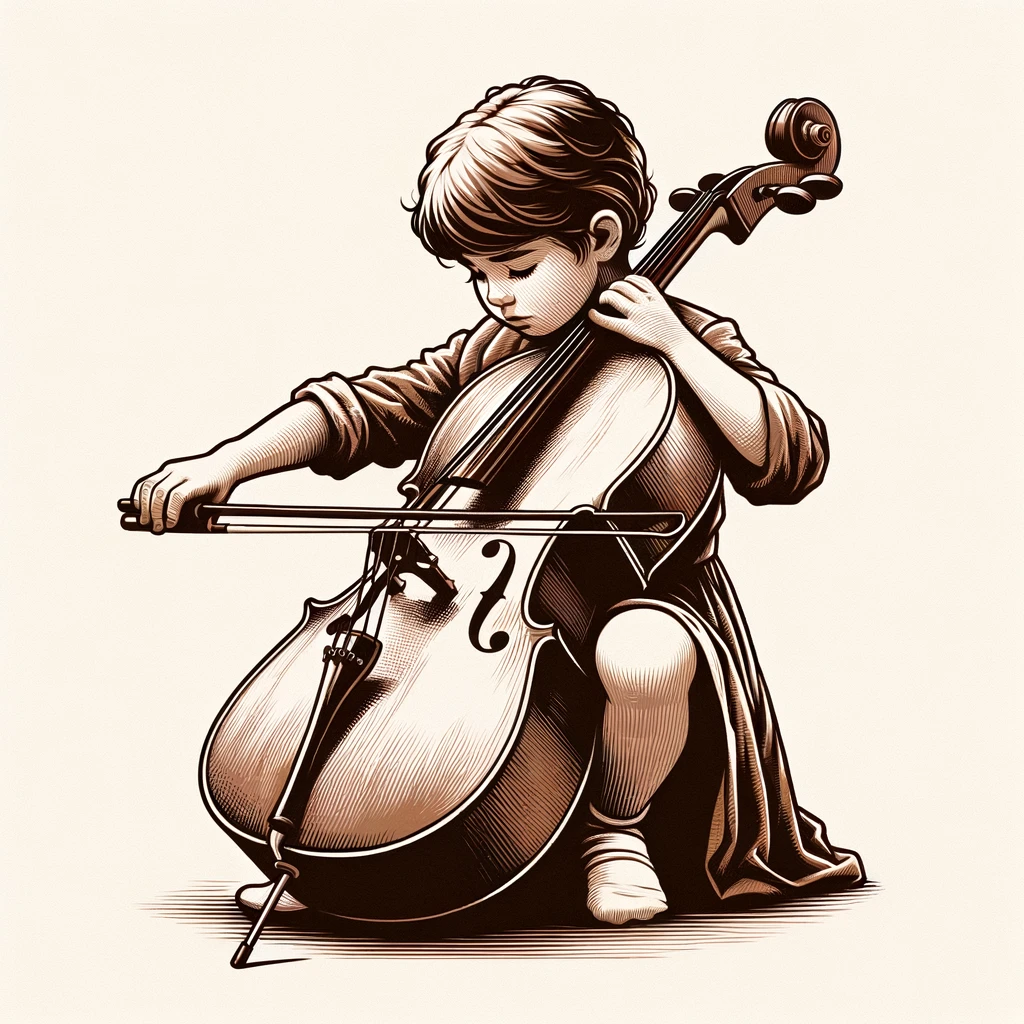 CharakteristikaStejně jako u jiných hudebních nástrojů se i při výuce na violoncello děti učí základním návykům jako je: správné a uvolněné držení těla a nástroje, postavení rukou, koordinace pohybů obou rukou, spojení mezi čtením notového zápisu a orientací na hmatníku nástroje. Žáci si rozvíjejí přirozené hudební cítění, smysl pro intonaci, rytmus, hudební výraz a přirozený hudební projev. Dochází také k rozvoji jemné motoriky, hudební paměti a paměti vůbec. Již od malička se učí systematické přípravě do výuky, samostatnosti při cvičení a zodpovědnosti za přípravu skladeb a jejich prezentaci na veřejnosti. Učí se souhře s jinými nástroji, což podporuje smysl pro spolupráci s ostatními. Seznamují se s nástrojovou literaturou a mají přehled o jednotlivých slohových obdobích. Pěstují si smysl pro kultivovaný projev, estetiku a rozvíjí si celkový kulturní přehled.Učební plán pro I. stupeň základního studia* Jedná se o povinné předměty – všichni žáci jsou zařazeni do vyučovacího předmětu Nauka o hudbě. Do vyučovacího předmětu Konzultační seminář Nauky o hudbě jsou zařazeni pouze ti, kterým to ze závažných důvodů povolí ředitel.** Jedná se o volitelný předmět. Žák na doporučení učitele a schválení ředitelem … bude povinně přidělen alespoň do jednoho.… může žák do předmětu začít docházet již v dřívějších ročnících, případně v přípravném studiu, případně s vyšší hodinovou dotací. Osnovy vyučovacího předmětu Hra na violoncelloI. stupeň1. ročník- při hře využívá základní návyky – správné držení těla a nástroje- hraje pizzicato- hraje arco na prázdných strunách- podle individuálních hráčských schopností dokáže spojit ruce- ovládá základní prstoklad- zvládne přechody na vedlejší prázdnou strunu- zahraje jednoduchou píseň či skladbičku zpaměti2. ročník- používá základní prstoklady na více strunách- zvládá přechody na vedlejší strunu- hraje legato- hraje podle notového zápisu3. ročníkumí základní prstoklady v kombinaci na více strunáchpři hře využívá základní návyky a dovednosti – má správné držení těla při hře na nástroj, správně drží nástroj, má koordinované pohyby obou rukou, tvoří kvalitní tón, ovládá hru celým smyčcem i jeho částmihraje jednoduchá prstová cvičení, lidové písně a skladbičkypodle individuálních hráčských schopností hraje stupnice durové v základní poloze v jedné oktávě a krátká cvičení a etudy z probírané školyorientuje se v jednoduchých hudebních útvarech a v jejich notové zápisupoužívá základní výrazové prostředky, je schopen jimi vyjádřit náladu skladbypodle individuálních schopností hraje jednoduché skladby zpamětiuplatňuje se podle svých schopností a možností v souhře s dalším nástrojem4. ročníktvoří kvalitní tónmá povědomí o potřebě intonační sebekontrolyvyužívá při hře základní dynamické prostředkyovládá smyk staccatomá povědomí o rozšířené poloze oběma způsobydokáže výměnu do rozšířených polohdokáže výměnu do 7.(4.) polohypodle svých možností se zapojuje do skupinového praktika5. ročníkrozvíjí pod vedením učitele vlastní hudební představyzvládá plynule výměnu polohhraje také ve 2. a 3. polozecvičí vibratohraje stupnice durové a mollové, prstová cvičení, etudy a přednesové skladby podle individuální hráčské vyspělosti a stupně individuálního hudebního vývojeumí naladit nástroj6. ročníkzvládá hru přiměřeně obtížných skladeb z listuzvládá plynulé výměny do všech polohtvoří kvalitní tón po všech stránkáchzvládá hru v rychlejším tempuje schopen sluchové sebekontrolyhraje zpaměti přiměřeně obtížné skladby7. ročníkvyužívá při hře všechny možnosti dynamického a barevného odstínění kvalitního tónuzvládá obtížnější způsoby smykůhraje v různých polohách na hmatníku a hraje základní dvojhmaty dle individuální technické vyspělostičte dobře notový zápis a orientuje se v němvytváří si vlastní názor na studovanou skladbupod vedením učitele je schopen podle svého individuálního hudebního vývoje rozlišit výrazové prostředky různých stylových období a žánrůhraje durové a mollové stupnice přes dvě oktávy podle individuálních technických schopností každého žákasamostatně nastuduje přiměřeně obtížnou skladbuzvládá hru skladeb přiměřené obtížnosti z listuhraje prstová cvičení a etudy z probírané školypodle stupně individuálního hudebního vývoje hraje přednesové skladby nebo jejich částiOsnovy povinných a volitelných vyučovacích předmětů jsou uvedeny v kapitolách 5.1.2.14 a 5.1.2.15.Učební plán pro II. stupeň základního studia* Jedná se o volitelný předmět. Žák na doporučení učitele a schválení ředitelem … bude povinně přidělen alespoň do jednoho.… může žák do předmětu začít docházet již v dřívějších ročnících, případně v přípravném studiu, případně s vyšší hodinovou dotací. Osnovy vyučovacího předmětu Hra na violoncellopřípravné studium II. stupněsedí správně u nástrojedrží správně nástroj i smyčecčte noty v basovém klíči i houslovém klíčispojuje čtení not v basovém klíči s orientací na hmatníku v základní (první) poloze na všech strunáchhraje pizzicato a arco každou rukou zvlášťspojuje rucecvičí intonaci a smysl pro kvalitu tónu a rytmushraje prstová cvičení a jednoduché etudy na všech strunách v první poloze a podle individuálních možností také v široké poloze oběma způsobyke hře smyčcem využívá jeho jednotlivé části i celý smyčechraje non legato, legato a staccatopři hře na nástroj používá základní dynamiku a výrazzahraje z listu jednoduchou lidovou či dětskou píseňhraje lidové písně a jednoduché skladbičky přiměřené jeho hudebnímu vývoji a technickým schopnostem při hře na nástrojje schopen souhry s klavírem při hře těchto písní a skladbičekpečuje o nástrojpodle individuálních možností se orientuje v notovém zápisezná základy hudební teorie: hodnoty not a pomlk, stupnice durové, mollové a jejich předznamenání a kvintakordy, základní hudební názvosloví pro dynamiku, výraz a tempo. Dále: legato, ligatura, staccato, repetice, fermata, coda, triola, synkopa.má povědomí o intervalech a jejich základním děleníumí naladit nástrojOsnovy vyučovacího předmětu Hra na violoncelloII. stupeň1. ročníkvyužívá všech hráčských dovedností v levé i pravé ruceorientuje se v notovém zápise, je schopen samostatně řešit otázky smyků, prstokladů a také výrazu jednotlivých skladeb2. ročníksamostatně využívá dynamiku a další výrazové prostředky, samostatně pracuje s barvou a kvalitou tónuvytváří si názor na vlastní i slyšenou interpretaci3. ročníkpracuje samostatně, je schopen interpretačně rozlišit různá stylová období a žánry hraje stupnice, akordy, technická cvičení, etudy a přednesové skladby, které odpovídají úrovni jeho individuálního hudebního vývoje a hráčských možností4. ročníkzapojuje se do skupinového praktika, aktivně spolupracuje s ostatnímiprofiluje se podle svého zájmu a zaměření, využívá svých zkušeností, vědomostí a dovedností k samostatnému výběru a studiu skladeb5.1.2.6 Studijní zaměření Hra na housleCharakteristikaHra na housle je určena pro děti, které mají dobrý hudební sluch, které dobře intonují a jsou manuálně zručné. Dítě postupně získává technické základy hry na nástroj, rozvíjí se jeho hudební představivost a schopnost hudebního vyjádření. Žák proniká do tajů hudební řeči a jejího notového zápisu. Poznává charakteristické znaky hudby různých historických období a seznamuje se s díly velkých skladatelů a jejich poselstvím uloženým v jejich díle. Dítě pěstuje také schopnost naslouchat a přizpůsobit se spoluhráči (spoluhráčům) v nejrůznějších formách komorní hry. Kromě rozvoje hudebního a citového se zvyšuje i jeho houževnatost, sebeovládání a též odvaha a odolnost při veřejném vystupování. Požadavkem školy je pravidelná příprava a docházka na hodiny, sluchové, rytmické a motorické předpoklady a zájem o hudbu. Podpora rodičů je nutná.Učební plán pro I. stupeň základního studia* Jedná se o povinné předměty – všichni žáci jsou zařazeni do vyučovacího předmětu Nauka o hudbě. Do vyučovacího předmětu Konzultační seminář Nauky o hudbě jsou zařazeni pouze ti, kterým to ze závažných důvodů povolí ředitel.** Jedná se o volitelný předmět. Žák bude na doporučení učitele a schválení ředitelem … povinně přidělen alespoň do jednoho.… může žák do předmětu začít docházet již v dřívějších ročnících, případně v přípravném studiu, případně s vyšší hodinovou dotací. Osnovy vyučovacího předmětu Hra na housleI. stupeň1. ročníkzaujímá uvolněné držení těla i držení houslídrží smyčec lehce a přirozeněkontroluje rovné vedení smyčcehraje jednoduché skladby v durovém prstokladuovládá hru krátkými tahy středem smyčce, u žabky i u špičkyhraje détaché dolní i horní polovinou smyčce a celým smyčcempoužije legato na prázdných strunáchdle svých možností kontroluje svou intonaci sluchem (podle doprovodného nástroje nebo podle prázdných strun) nebo zrakem s pomocnými značkamise orientuje v jednoduchém notovém zápisu 2. ročníkve skladbách používá durový i mollový prstoklad zahraje vybrané durové stupnice v rozsahu jedné oktávykombinuje smyky detaché a staccatopoužívá přechody ze struny na strunu u probraných smykůkontroluje svou intonaci zrakem i sluchemrozlišuje hru forte a pianočte notový zápis u probraných prstokladů a orientuje se v jednoduchých hudebních útvarechpři souhře s doprovodným nástrojem vnímá a dodržuje tempo skladby, náladu a dynamiku3. ročníkdle zvoleného postupu a metodiky zapojuje do hry další 2 prstokladypři hře stupnic a skladeb kombinuje alespoň dva prstoklady v 1. polozekombinuje smyky detaché a staccato a legatosi osvojil techniku vedení smyčce při dvojhlasu s použitím prázdných strunsi vypěstoval základní koordinaci levé a pravé rukyse seznámil se základy smyku spiccatoobohacuje dynamiku o crescendo a decrescendozahraje píseň nebo drobnou skladbu zpaměti4. ročníkupevnil prstoklad v 1. poloze v šesti prstokladech dle zvolené metodikypoužívá vybrané dvojhmaty v 1. poloze s použitím prázdné strunyhraje vybrané stupnice s rozloženým akordem popř. se základem kadenceuvolněně pracuje s prsty, zápěstím a paží na pravé rucepoužívá naučené smyky dynamicky odlišnězapojí ve cvičení řadového staccatoovládá základy hry v triolovém rytmuse věnuje komorní nebo jiné skupinové hřenaladí nástroj alespoň jedním ze způsobů (ladička, podle hraných tónů na klavíru nebo podle „komorního a“)5. ročníkzapojuje hru ve 3. polozecvičí vybrané dvouoktávové stupnice a akordy v různých rytmických obměnách a s přechodem do 3. polohypoužije jednoduché melodické ozdoby – příraz a nátrylosvojené smyky zdokonalil i v rytmických obměnách, ovládá plynulou výměnu smykuve skladbě využije naučené smyky s tečkovaným rytmempracuje ve zvolených přednesových skladbách s výrazovými prostředkynastuduje přiměřeně obtížnou skladbu samostatně6. ročníkpřechází plynule mezi 1. a 3. polohou, zapojuje pátou polohuhraje dvouoktávové stupnice dur a moll v polohách i s rozloženými akordy, popř. s terciemiovládá hru vybraných dvojhmatůsi osvojil základy vibrata a používá je vhodně na dlouhých tónech ve skladbáchpoužívá některý z obtížnějších smyků (spiccato, martelé, ponticello, sautillé)si vypěstoval návyky pro nácvik hry v rychlejším tempučte a hraje složitější rytmické vzorce, např. synkopový rytmusse zapojuje do výběru skladeb a písní z různých slohových období a nebo stylů7. ročníkpři hře stupnic, akordů, etud a skladeb zapojuje i vyšší polohy (V.) a plynule mezi nimi přechází používá základní melodické ozdobycitlivě zpestří skladbu vibratemvysvětlí a použije chromatický postupvědomě a citlivě použije dynamické, výrazové a barevné odstínění tónu v přednesové skladběsi osvojil hru z listu na přiměřeně obtížných skladbáchčte spolehlivě svůj part a rozumí označením, tóninovým vztahům a členění skladbynaladí nástroj dvěma způsobyOsnovy povinných a volitelných vyučovacích předmětů jsou uvedeny v kapitolách 5.1.2.14 a 5.1.2.15.Učební plán pro II. stupeň základního studia* Jedná se o volitelný předmět. Žák na doporučení učitele a schválení ředitelem … bude povinně přidělen alespoň do jednoho.… může žák do předmětu začít docházet již v dřívějších ročnících, případně v přípravném studiu, případně s vyšší hodinovou dotací. Osnovy vyučovacího předmětu Hra na houslepřípravné studium II. stupněve skladbách používá durový i mollový prstoklad zahraje vybrané durové stupnice v rozsahu jedné oktávykombinuje smyky detaché a staccatopoužívá přechody ze struny na strunu u probraných smykůkontroluje svou intonaci zrakem i sluchemrozlišuje hru forte a pianočte notový zápis u probraných prstokladů a orientuje se v jednoduchých hudebních útvarechpři souhře s doprovodným nástrojem vnímá a dodržuje tempo skladby, náladu a dynamikuII. stupeň1. ročníkvyužívá volného pohybu levé ruky ve vyšších polohách (5. a 7.)požívá dostatečnou intonační sebekontrolupoužije naučené smyky po stránce funkce a jejich zvukové charakteristikysamostatně řeší prstoklady, smyky a výraz při studiu a interpretaci skladebpracuje s kvalitou a barvou tónu2. ročníkplynule přechází mezi lichými i sudými polohami zapojuje vybrané méně obvyklé druhy smyků do skladeb (spiccato, martelé, ponticello, sautillé, apod.)citlivě používá vibratose seznámil s technikou přirozených flažoletůpoužívá správné postupy při nácviku rychlých pasáží skladeb3. ročníkhraje tříoktávové stupnice dur i moll s rozloženým akordem, včetně rytmických obměnnacvičil přednesovou skladbu v rychlém tempuaktivně se zapojuje do hudebních souborů různých stylů, žánrů a obsazení ve škole, popřípadě mimo školu, dle místních možnostívysvětlí a obhájí svůj názor na interpretaci různých stylů a žánrů4. ročníkvyužívá volného pohybu levé ruky po celém hmatníkukombinuje široké spektrum smyků při hře skladeb  podle svého zájmu a preferencí vybere a samostatně nastuduje skladbu, při studiu využije nabytých interpretačních zkušeností a vědomostí improvizuje jednoduchou melodii k předem danému akordickému doprovodutransponuje jednoduchou píseň spontánně na základě změny tóniny nebo samostatně přepisem notového záznamu5.1.2.7 Studijní zaměření Hra na bicí nástrojeCharakteristikaBicí nástroje jsou součástí většiny orchestrů, kapel a dalších souborů. Obsahem výuky je hra na široké spektrum nástrojů, především bicí sadu, perkusní, melodické a orchestrální nástroje.  Při výuce se žák zdokonaluje v mnoha dovednostech jako je hra z listu, souhra s učitelem, hra v souboru, hra s nahrávkou nebo improvizace. Smyslem výuky je vychovat univerzálního hráče, schopného rytmicky působit v různých stylech a hudebních uskupeních. Učební plán pro I. stupeň základního studia* Jedná se o povinné předměty – všichni žáci jsou zařazeni do vyučovacího předmětu Nauka o hudbě. Do vyučovacího předmětu Konzultační seminář Nauky o hudbě jsou zařazeni pouze ti, kterým to ze závažných důvodů povolí ředitel.** Jedná se o volitelný předmět. Žák na doporučení učitele a schválení ředitelem … bude povinně přidělen alespoň do jednoho.… může žák do předmětu začít docházet již v dřívějších ročnících, případně v přípravném studiu, případně s vyšší hodinovou dotací. Osnovy vyučovacího předmětu Hra na bicí nástrojeI. stupeň1. ročníkžák popíše správné držení těla a jedno ze čtyř správných držení paliček (francouzské, německé, americké, klasické)rozezná základní rytmické hodnoty – notu a pomlku čtvrťovou, noty osminové, umístění dvou úderů při hře na perkuse nebo nástrojů bicí soupravy v notové osnově, takt dvou, tří a čtyřdobýhraje střídavým úderem na malý buben nebo perkuse krátké rytmické celkydodržuje jednotné tempo 2. ročníkmá správné držení těla při hře vsedě u bicí soupravy nebo vsedě (či vestoje) při hře na perkuse  správně drží paličky jedním ze čtyř základních způsobůrozezná rytmické hodnoty – noty a pomlky od osminových po celou, umístění dvou druhů úderů u perkusí a tří nástrojů bicí soupravy v notové osnově (u perkusí možné využít tabulkové notace)pojmenuje nástroje bicí sady, některé druhy perkusí či melodických nástrojůpři doprovodných rytmech na bicí soupravu používá noty a pomlky čtvrťové na malý a velký buben a hi-hatrozezná pojmy silně x slabě, rychle x pomalu, zrychlování x zpomalování, zesilování x zeslabování3. ročníkpři jednom ze čtyř způsobů držení paliček vyváží paličku a vytvoří odpovídající údery, má povědomí o dalších způsobech drženíkombinuje alespoň dva údery při hře na zvolené perkuse (djembe, cajon, bonga, conga, atd.)pojmenuje části vybraných nástrojů bicí sady nebo vybraných perkusí (tělo, blána, napínací systém)při hře na malý buben či perkuse reprodukuje rytmy s notami a pomlkami osminovýmipři hře na bicí soupravu používá v pomalém tempu doprovodné rytmy z osminových not na hi-hat a čtvrťových a osminových na velký a malý bubensprávným způsobem rozezní melodický nástroj paličkou při hře krátkých melodických útvarůje schopen elementární souhry s učitelem nebo jinými spoluhráči naučenými výrazovými prostředky obohatí interpretaci cvičení či jednoduchých skladeb dle jejich nálady4. ročníkseřídí si výšku židličky a její vzdálenost od bicí sadypři úderu paličkou na malý buben zapojuje v elementární podobě prstyu doprovodných rytmů na bicí sadu zapojuje breaky osminové a šestnáctinové na konci čtyř- nebo osmitaktových celků, zapojuje činel crash na začátku fráze nebo k akcentovánízná systém uspořádání tónů na  melodických nástrojíchpři hře na perkuse vnímá svůj rytmus v rámci polyrytmu, používá alespoň dva druhy úderůpoužívá dynamiku v rámci 3 stupňů (p, mf, f)využívá své znalosti a dovednosti při hře v orchestru či kapele5. ročníkseřídí si výšku a vzdálenost nástrojů bicí soupravyvyužívá prsty při střídavých úderech paličkou na malý bubenchápe a aplikuje akcenty při hře na bicí sadu a malý buben, rozumí členění čtyřdobého taktu na 332 osminy a dvoutaktí na 333322 osminy, využívá vhodně činel ride místo hi-hatna melodický nástroj zahraje jednoduchou skladbu či píseň dvěma paličkamipři hře na perkuse střídá různé rytmy, jejich variace či kombinace, používá tři druhy úderůna podkladu notového zápisu doprovází originální nahrávku skladby nebo half-playback (např. midi nahrávku s vynechaným partem bicích)6. ročníkovládá napínací systém u nástrojů bicí sady nebo u perkusí, rozumí vlivu napínaní blány na ladění nástrojevyužívá odskok paličky pro hru dvojitých úderů na malý bubenpři hře na bicí sadu aplikuje triolové členění rytmu, především hru v 6/8 a 12/8 taktu, trioly a sextoly v breaku, základy bluesového doprovodupoužívá prvky dynamiky i na melodické nástroje při hře na perkuse  dokáže vybočit ze svého rytmu do breaku a zpětza pomoci učitele rozeznává poslechem jednotlivé části nahrávky skladby, použité rytmy, breaky a předěly7. ročníkdokáže dle svých schopností naladit nástroje bicí sady nebo pracovat se zvukovým modulem elektrické bicí sadyrozumí použití crosstics (hry na ráfek), rim-shot, hry špejlemi či metličkami, používá vhodně některé z těchto technikzapojuje na bicí sadu doprovodné rytmy šestnáctinové v kombinaci s osminovou hi-hat, doprovody s šestnáctinovou hi-hat, otvíranou a šlapanou hi-hatpři hře na perkuse vnímá a reaguje na apely k začátku a konci skladby, breaku či změně rytmupracuje samostatně s hudební nahrávkou, rozezná a reprodukuje jednotlivé hudební prvkyje plnohodnotným členem hudebního souboru, dokáže hrát i sólověmá odpovídající přehled o druzích bicích nástrojů a jejich vývojiOsnovy povinných a volitelných vyučovacích předmětů jsou uvedeny v kapitolách 5.1.2.14 a 5.1.2.15.Učební plán pro II. stupeň základního studia* Jedná se o volitelný předmět. Žák na doporučení učitele a schválení ředitelem … bude povinně přidělen alespoň do jednoho.… může žák do předmětu začít docházet již v dřívějších ročnících, případně v přípravném studiu, případně s vyšší hodinovou dotací. Osnovy vyučovacího předmětu Hra na bicí nástrojepřípravné studium II. stupněpři jednom ze čtyř způsobů držení paliček vyváží paličku a vytvoří odpovídající údery, má povědomí o dalších způsobech drženíkombinuje alespoň dva údery při hře na zvolené perkuse (djembe, cajon, bonga, conga, atd.)pojmenuje části vybraných nástrojů bicí sady nebo vybraných perkusí (tělo, blána, napínací systém)při hře na malý buben či perkuse reprodukuje rytmy s notami a pausami osminovýmipři hře na bicí soupravu používá v pomalém tempu doprovodné rytmy z osminových not na hi-hat a čtvrťových a osminových na velký a malý bubensprávným způsobem rozezní melodický nástroj paličkou při hře krátkých melodických útvarůje schopen elementární souhry s učitelem nebo jinými spoluhráči naučenými výrazovými prostředky obohatí interpretaci cvičení či jednoduchých skladeb dle jejich náladyII. stupeň1. ročníkje schopen hrát s metronomem na malý buben a perkuse rytmickou stupnici bez kvintol a septol a základní typy rudimentů kombinuje při doprovodech na bicí sadu různé techniky hry na hi-hat (osminová, čtvrťová, šestnáctinová, otvíraná, šlapaná, off-beatová)se orientuje v notovém zápise a samostatně řeší techniku hrypři hře na perkuse či melodické nástroje používá další údery a techniky hry2. ročníkrozšířil schopnost hry na malý buben a perkuse o složitější rudimentyrozšířil hru triolových rytmů na bicí soustavu buď o bluesové a blues-rockové, nebo swingové či jazzové doprovody s breakyhraje z listu přiměřeně náročné cvičení nebo skladbyse orientuje v historii a současnosti hry na bicí nástrojeaplikuje správnou techniku alespoň u dvou perkusních nástrojů (djembe, cajon, bonga, conga, timbales, dun-duny apod.)3. ročníkna malý buben a perkuse hraje rytmickou stupnici s kvintolami a septolamiaplikuje jednoduché rudimenty na bicí sadu v rytmu i v breakucitlivě zapojuje většinu z méně obvyklých úderů při hře na bicí sadu (crosstics, rim-shot, hru špejlemi či metličkami, hru dvěma pedály na velký buben)se stylově vyprofiloval dle svých zájmů a preferencí, dle toho je schopen studia a vlastní interpretace technicky náročnější skladby vybočí při hře na perkuse do rytmického sóla na základně naučených frází nebo improvizace s návratem zpět do rytmu4. ročníkovládá tlačený vír na malý bubenaplikuje složitější rudimety na bicí sadu v rytmu i v breakurozumí méně obvyklým taktům (5/8, 7/8, 9/8) a jejich členění a tyto použije při hře na bicí sadu nebo perkusese orientuje v partituře bicích nástrojůse zapojuje do souborů nejrůznějších žánrů ve škole (dle svých možností i mimo školu), aktivně spolupracuje na zvuku, výrazu a interpretaci skladeb, přispívá vlastní invencí a improvizacíse orientuje v některém z mimoevropských rytmických systémů hry na perkuse 5.1.2.8 Studijní zaměření Sólový zpěv CharakteristikaV současné době mívají děti málo příležitostí ke zpívání a často ani neumějí správně používat svůj hlas. Neúspěchy je pak mnohdy od zpěvu odradí na celý život. Ve výuce sólového zpěvu se děti učí být citlivější a vnímavější ke svým tělesným a sluchovým prožitkům. Objevují možnosti svého hlasu. Hravým způsobem procvičují dovednosti, které jsou pro zpěv důležité. Je to například uvolnění celého těla, správné dýchání a výslovnost, koordinace a posílení potřebných svalů, probuzení hlavového rejstříku, propojení jednotlivých rejstříků a rezonance hlasu. Společně si ,,hrajeme" s výškou tónu a rytmem. Žáci si při tom zlepšují sluchovou pozornost, hudební představivost a čistotu intonace, dále upevňují svou hudební paměť a pěstují si smysl pro rytmus a vedení melodie. Všechny získané dovednosti potom uplatňují při samotném zpívání.Učební plán pro I. stupeň základního studia* Jedná se o povinné předměty – všichni žáci jsou zařazeni do vyučovacího předmětu Nauka o hudbě. Do vyučovacího předmětu Konzultační seminář Nauky o hudbě jsou zařazeni pouze ti, kterým to ze závažných důvodů povolí ředitel.** Jedná se o volitelný předmět. Žák na doporučení učitele a schválení ředitelem … bude povinně přidělen alespoň do jednoho.… může žák do předmětu začít docházet již v dřívějších ročnících, případně v přípravném studiu, případně s vyšší hodinovou dotací. Osnovy vyučovacího předmětu Sólový zpěvI. stupeň1. ročníkzpívá s jednoduchým doprovodemmá povědomí o správném a uvolněném držení těla a základech správného dýchání má povědomí o správné artikulacivyužívá hlas ve svém přirozeném rozsahupodle individuálního hlasového vývoje a stupně hudební vyspělosti zpívá jednoduché lidové a umělé písněrozvíjí své rytmické a hudební cítění2. ročníkzpívá jednoduchá hlasová cvičenívyužívá základní dynamiku a agogiku na základě porozumění textupodle individuální hlasové a pěvecké vyspělosti využívá hlas ve svém přirozeném rozsahuzpívá lidové a umělé písně úměrné hlasové vyspělosti žákazpívá s doprovodem3. ročníkmá správné a uvolněné držení těla při zpěvu a klidné dýchánívyužívá základní pěvecké návyky a technické prvkyzpívá jednoduchá hlasová cvičenípoužívá hlas v celém rozsahu – podle individuální hlasové a pěvecké vyspělosti jednotlivých žáků, nepřepíná své sílyzpívá se základní dynamikou a agogikou, má povědomí o legatovém zpěvuzpívá lidové a umělé písně podle svých možností, vyspělosti a stupně hudebního rozvojepodle svých možností zpívá na interních nebo veřejných vystoupeních4. ročníkprohlubuje svou pěveckou, dechovou a artikulační technikuvyužívá základní dynamiku a agogikuzpívá hlasová cvičení, lidové a umělé písně úměrné individuální hlasové vyspělosti žákazpívá zpaměti5. ročníkvyužívá základní pěveckou, dechovou a artikulační technikumá povědomí o kultivovaném hlasovém projevuzpívá zpaměti delší písněpodle individuální hlasové vyspělosti zpívá písně lidové i umělémá povědomí o zásadách hlasové hygieny6. ročníkovládá základní pěveckou, dechovou a artikulační technikupodle svých možností pracuje na rozšíření hlasového rozsahuorientuje se v notovém zápise a textu pěveckého partuzpívá složitější hlasová cvičení úměrná hlasové vyspělosti žákana základě své hlasové vyspělosti zpívá písně různých žánrůpodle individuálních možností je schopen veřejného vystoupenímá povědomí o potřebě intonační sebekontroly7. ročníkovládá základy pěvecké a dechové techniky, měkké nasazení tónu, zásady správné artikulace a celkové hlasové kulturymá rozšířený hlasový rozsah a vyrovnané hlasové rejstříkyvyužívá adekvátní výrazové prostředky na základě porozumění textu a hudbě, má smysl pro celkový pěvecký projev, vedení hudebních frází a kantilénuzpívá složitější hlasová cvičení úměrná možnostem a stupni hlasové vyspělosti žákazpívá lidové písně ve složitější úpravězpívá umělé písně různých období a žánrů podle individuální hlasové vyspělosti žákaUčební plán pro II. stupeň základního studia* Jedná se o volitelný předmět. Žák na doporučení učitele a schválení ředitelem … bude povinně přidělen alespoň do jednoho.… může žák do předmětu začít docházet již v dřívějších ročnících, případně v přípravném studiu, případně s vyšší hodinovou dotací. Osnovy vyučovacího předmětu Sólový zpěvpřípravné studium II. stupněmá vzpřímené a uvolněné držení tělavědomě pracuje s dechemměkce nasazuje tónzpívá v přirozené hlasové poloze, nepřepíná hlasdodržuje základní pravidla hlasové hygienypoužívá základní dynamické a výrazové prostředkypodle svých individuálních možností zpívá pěvecká cvičení přiměřená hlasovému vývoji zpívá lidové a umělé písně podle svých individuálních hlasových možností a přiměřené stupni svého hudebního vývojeve výrazu rozlišuje jednodušší hudební žánryzpívá s doprovodem nástrojepodle svých možností se orientuje v notovém zápisemá povědomí o intervalech a jejich základním dělenízná základy hudební nauky: notace c – c3, hodnoty not a pomlk, stupnice durové a mollové a jejich kvintakordy a předznamenání, základní hudební názvosloví pro dynamiku, tempo a výraz, dále: legato, ligatura, staccato, repetice, fermata, triola, synkopa, codaII. stupeň1. ročníkvědomě využívá pěvecká, dechová cvičení a artikulační technikumá vyrovnaný hlas v celém hlasovém rozsahuvyužívá dynamikuje samostatný při korepeticizpívá vokalízy úměrné hlasové vyspělosti žákazpívá lidové písně a lidové písně ve složitější úpravězpívá hlasová cvičení podle hlasové vyspělosti a potřeby žákazpívá umělé písně podle individuální pěvecké hlasové vyspělosti žákavědomě uplatňuje zásady hlasové hygieny2. ročníkje schopen žánrového a stylového rozlišení písnídodržuje fráze a orientuje se v notovém zápise a textuvyužívá agogiku, má kultivovaný pěvecký projev3. ročníkovládá zpěv kantilénypodle svých možností zpívá ve vícehlasém seskupenívytváří si vlastní názor na studovanou skladbu a píseň 4. ročníkmá obecný přehled o vokálních a vokálně – instrumentální hudbě a základní pěvecké literatuřevědomě využívá veškeré pěvecké dovednosti získané v předchozích ročnícíchOsnovy povinných a volitelných vyučovacích předmětů jsou uvedeny v kapitolách 5.1.2.14 a 5.1.2.15.5.1.2.9 Studijní zaměření Hra na zobcovou flétnuCharakteristikaZobcová flétna se uplatňuje nejen jako sólový nástroj, další své využití nachází především v hudbě lidové, folkové, jazzové, populární, v souborech klasické staré i současné hudby. Žák si postupně během studia osvojí základy hry nejprve na sopránovou zobcovou flétnu. Při hře rozvíjí především jemnou prstovou motoriku a dechovou koncentraci. Během výuky se postupně seznámí s jednotlivými hudebními styly a jejich repertoárem. Získané znalosti a dovednosti uplatňuje v individuálně zvoleném předmětu z nabídky školních souborů. Od 5. ročníku I. stupně lze zařadit také výuku hry na altovou nebo tenorovou, příp. basovou zobcovou flétnu podle individuálního zájmu, schopností, dispozic a vyspělosti žáka.Učební plán pro I. stupeň základního studia* Jedná se o povinné předměty – všichni žáci jsou zařazeni do vyučovacího předmětu Nauka o hudbě. Do vyučovacího předmětu Konzultační seminář Nauky o hudbě jsou zařazeni pouze ti, kterým to ze závažných důvodů povolí ředitel.** Jedná se o volitelný předmět. Žák na doporučení učitele a schválení ředitelem … bude povinně přidělen alespoň do jednoho.… může žák do předmětu začít docházet již v dřívějších ročnících, případně v přípravném studiu, případně s vyšší hodinovou dotací. Osnovy vyučovacího předmětu Hra na zobcovou flétnuI. stupeň1. ročníkzvládá základní péči o nástroj, umí pojmenovat jednotlivé části nástrojezapamatuje si elementární metrorytmické vztahy, rozezná základní délkové a výškové hodnoty not i pomlk a dokáže je prakticky uplatnit při hřepředvede vyvážené držení nástroje při správně vzpřímeném postoji a držení těla, osvojil si techniku správného dýchání, nátiskovou techniku specifickým postavením rtůpředvede princip správného tvoření tónu nasazením jazyka o měkké patrovytvoří dostatečný zvukově kvalitní tón přiměřeně svým schopnostemovládá hru tenuto v tónovém rozsahu g1 – d2zahraje nejjednodušší lidové písně, příp. snadné skladbičky dle svých individuálních možností a schopností2. ročníkuplatňuje prakticky další nabyté teoretické znalosti z předmětu Nauka o hudbě, rozezná další drobnější hodnoty not a pomlkprohloubil dechovou techniku, dokáže zkoncentrovat svůj výdech a vytvořit rovný tónzvládá správnou artikulaci a souhru techniky nasazování tónů s prstovou technikouovládá hru legato, osvojil si hru v tónovém rozsahu c1 - e2zahraje stupnice durové do 1 křížku a 1 bé, lidové písně a jednodušší skladby přiměřeně podle svých individuálních možností a schopnostíosvojil si základní schopnost souhry s dalším hudebním nástrojem3. ročníkvytvoří zvukově kvalitní tón včetně jeho dynamických odstínů a rozsahů podle svých individuálních možností a schopnostíovládá hru staccato, rozšířil hru v tónovém rozsahu c1 – a2rozlišuje základní tempová a dynamická označení, použije všechny tyto prostředky při hře vybraných cvičení nebo etud a přednesových skladebzahraje stupnice durové do 2 křížků a 1 bé, stupnici a moll včetně příslušných kvintakordů a jejich obratůinterpretuje snadné a drobnější skladby různých slohových období, zahraje melodii podle sluchu nebo lidové písně zpaměti přiměřeně podle svých individuálních možností a schopnostípředvede schopnost souhry s dalšími hudebními nástroji nebo reprodukovaným doprovodem4. ročníkrozezná běžná výrazová a agogická označení, aplikuje všechny dosud získané poznatky z předmětu Nauka o hudběovládá hru v tónovém rozsahu nástroje od c1 – c3dovede prohlubovat dále techniku dýchání a techniku souhry prstů s jazykem, artikuluje v různých rytmických obměnách a tempech, rozvinul dále tuto techniku ve vybraných etudách nebo cvičeníchzahraje stupnice durové do 3 křížků a 2 bé, mollové do 1 křížku a 1 bé včetně příslušných kvintakordů a jejich obratůinterpretuje vybrané přednesové skladby různých žánrů přiměřené obtížnosti podle svých individuálních možností a schopnostíaktivně se uplatňuje v souhře s jinými hudebními nástroji, účastní se komorní nebo souborové hry5. ročníkdovede interpretovat základní melodické ozdobydokáže využít některé alternativní hmaty při hře melodických ozdob dle svých individuálních schopnostíovládá hru v celém tónovém rozsahu po d3zahraje stupnice durové do 3 křížků a 3 bé, mollové do 2 křížků a 2 bé včetně příslušných kvintakordů a jejich obratůdokáže si sám vyhledávat skladby a samostatně je nastudovat přiměřeně svým individuálním schopnostem a možnostem6. ročníkosvojil si základy moderní techniky hry a zvládá základní transpozici melodie alespoň o interval oktávyvytvoří kvalitní tón v celém svém užívaném tónovém rozsahu nástroje, rozvinul a upevňuje hru v horní poloze nástrojezahraje stupnice durové do 4 křížků a 4 bé, mollové do 3 křížků a 3 bé včetně příslušných kvintakordů a jejich obratůdokáže podle svých schopností a dovedností samostatně pracovat na skladbě zadané učitelem nebo na skladbě dle vlastního výběruzapojuje se a aktivně se podílí na školních vystoupeních a projektech7. ročníkovládá a využívá podle svých individuálních schopností a dovedností celý tónový rozsah nástroje, uplatňuje všechny znalosti a dovednosti nabyté během svého studiazahraje a procvičuje stupnice dur a moll do 4 křížků a 4 bé včetně příslušných kvintakordů a jejich obratů, chromatickou stupniciinterpretuje nejrůznější přednesové skladby přiměřeného stupně obtížnosti dle svých individuálních možností a schopností a uplatňuje se v souhře těchto skladeb s dalšími nástrojidokáže plně využít své dovednosti hry na nástroj při hře komorní i souborové podle možnostínabídky a dostupnosti ve školesamostatně posoudí a zhodnotí svůj umělecký výkonOsnovy povinných a volitelných vyučovacích předmětů jsou uvedeny v kapitolách 5.1.2.14 a 5.1.2.15.Učební plán pro II. stupeň základního studia* Jedná se o volitelný předmět. Žák na doporučení učitele a schválení ředitelem … bude povinně přidělen alespoň do jednoho.… může žák do předmětu začít docházet již v dřívějších ročnících, případně v přípravném studiu, případně s vyšší hodinovou dotací. Osnovy vyučovacího předmětu Hra na zobcovou flétnupřípravné studium II. stupnězvládá základní péči o nástroj, umí pojmenovat jednotlivé části nástrojezvládá správnou artikulaci a souhru techniky nasazování tónů s prstovou technikouovládá hru tenuto, legato, staccato v tónovém rozsahu podle svých možnostízahraje melodii podle sluchu nebo lidové písně zpaměti přiměřeně podle svých individuálních možností a schopnostíOsnovy vyučovacího předmětu Hra na zobcovou flétnuII. stupeň1. ročníkna základě všech svých doposud získaných znalostí a dovedností využívá a uplatňuje všechny technické, tempové, dynamické a výrazové prostředky při hře v celém rozsahu nástrojevěnuje dostatečně patřičnou péči svému nástroji a zvládá samostatně řešit technické problémy spojené s nástrojems jistotou se orientuje v notovém zápisu nejrůznějších skladebdokáže ve skladbě najít a využívat vhodná místa pro nádechy bez přerušování frází2. ročníkvytvoří, rozlišuje a pracuje s různou zvukovou barvou tónu a jeho kvalitouvyhledává si samostatně podle svého vlastního výběru skladby k nastudovánírozlišuje mezi jednotlivými slohovými obdobími, hudebními styly a žánryorientuje se v základních prostředcích moderní techniky hry a dokáže podle svých možností a schopností zapojit tyto prostředky do své hry na nástroj - např. vibrato, frulato, dvojité staccato, swingová artikulace3. ročníkprohlubuje dále dechovou techniku, frázování a artikulační technikuzahraje stupnice dur i moll včetně příslušných kvintakordů, septakordů a jejich obratů v celém rozsahu nástrojezahraje vybrané etudy a přednesové skladby různých stupňů obtížnosti podle svých individuálních schopností a dovednostípodle svých možností se aktivně účastní hry v komorních nebo souborových seskupeních, využívá při tom všechny své zkušenosti, znalosti i dovednosti, podílí se na vytváření a obohacování výsledného společného zvuku i výrazu interpretovaných skladeb4. ročníksamostatně nastuduje vybranou přednesovou skladbu, v níž využije vlastních dovedností při uplatnění výrazových i technických prostředků hrynavrhne a použije svůj vlastní hudební výraz při studiu a interpretaci dané skladbyvyužije při nácviku skladeb možnosti poslechu interpretace jiných interpretů a jejich vzájemné komparaceposoudí a zhodnotí umělecké výkony vlastní i jiných, je schopen aktivně spolupracovat při souhře s různými hudebními nástroji5.1.2.10 Studijní zaměření Hra na saxofon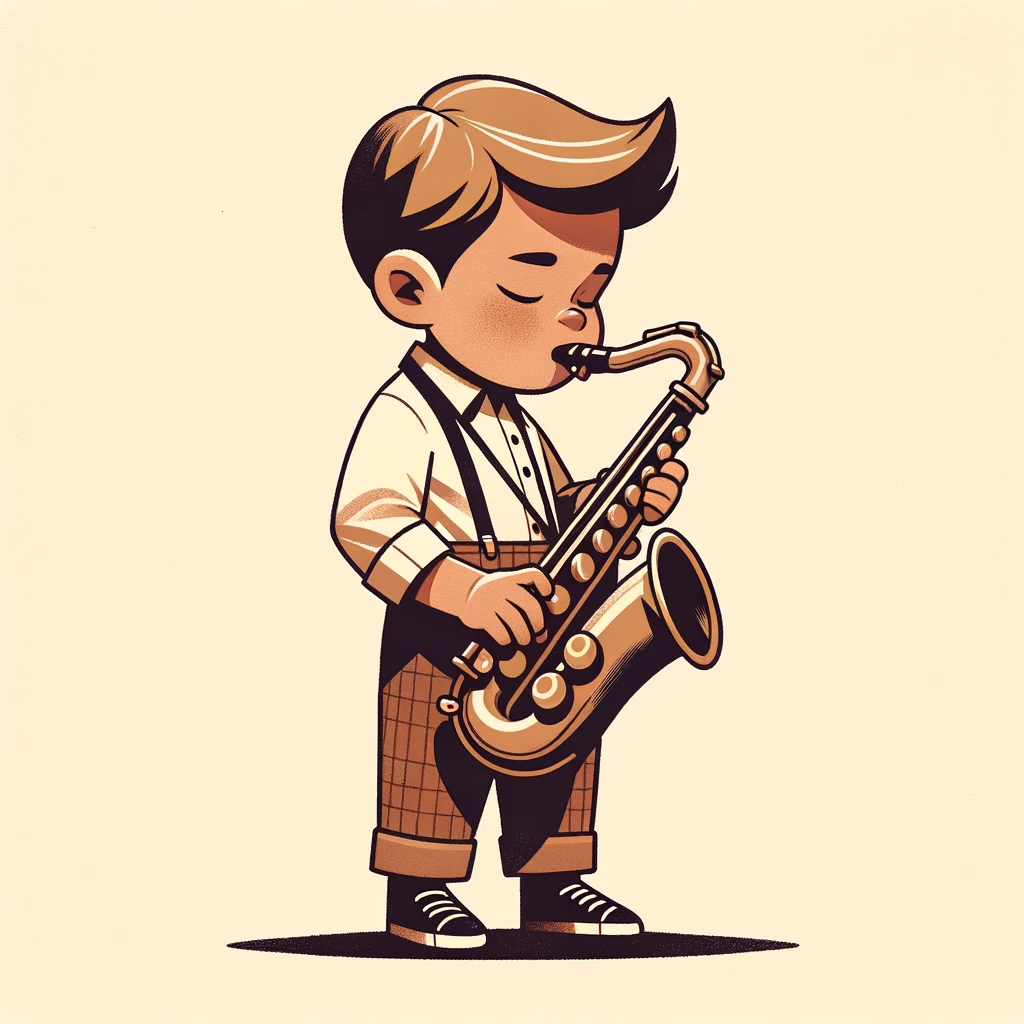 CharakteristikaSaxofon je nejčastěji využíván v uskupeních hudby jazzové a populární, využití je ale možné i v hudbě klasické komorní a orchestrální, dechové, uplatňuje se také jako sólový nástroj. Žák si během studia osvojí základy hry na altový saxofon, které dále rozvíjí dle svých individuálních schopností. Během výuky se postupně seznámí s jednotlivými hudebními slohy a jejich repertoárem. Získané znalosti a dovednosti uplatňuje v individuálně zvoleném předmětu z nabídky školních souborů. Do předmětu Hra na saxofon je běžně přijímán žák v případě, že je již vybaven potřebnými fyzickými předpoklady (dostatečně vyvinuté čelisti, fyzická vyspělost), případně disponuje vhodnými technickými prostředky (např. sopránový saxofon, Saxonett).Učební plán pro I. stupeň základního studia* Jedná se o povinné předměty – všichni žáci jsou zařazeni do vyučovacího předmětu Nauka o hudbě. Do vyučovacího předmětu Konzultační seminář Nauky o hudbě jsou zařazeni pouze ti, kterým to ze závažných důvodů povolí ředitel.** Jedná se o volitelný předmět. Žák na doporučení učitele a schválení ředitelem … bude povinně přidělen alespoň do jednoho.… může žák do předmětu začít docházet již v dřívějších ročnících, případně v přípravném studiu, případně s vyšší hodinovou dotací. Osnovy vyučovacího předmětu Hra na saxofonI. stupeň1. ročníkzvládá základní péči o nástroj, umí pojmenovat jednotlivé části nástroje, ovládá práci s plátkem včetně odpovídající péče o nějzapamatuje si elementární metrorytmické vztahy, rozezná základní délkové a výškové hodnoty not i pomlk a dokáže je prakticky uplatnit při hřepředvede vyvážené držení nástroje při správně vzpřímeném postoji a držení těla, i v případě sezení na židli, osvojil si techniku správného dýchání, nátiskovou techniku specifickým postavením čelistí a rtůpředvede princip správného tvoření tónu nasazením jazyka o plátekvytvoří dostatečný zvukově kvalitní tón přiměřeně svým schopnostemovládá hru tenuto v tónovém rozsahu g1 – c2 + cis2zahraje nejjednodušší lidové písně, příp. snadné skladbičky dle svých individuálních možností a schopností2. ročníkuplatňuje prakticky další nabyté teoretické znalosti z předmětu Nauka o hudbě, rozezná další drobnější hodnoty not a pomlkprohloubil dechovou techniku s patřičnou oporou bránice, dokáže zkoncentrovat svůj výdech a vytvořit rovný tónzvládá správnou artikulaci a souhru techniky nasazování tónů s prstovou technikouovládá hru legato, osvojil si hru v tónovém rozsahu d1 – g2zahraje stupnice durové do 1 křížku a 1 bé, lidové písně a jednodušší skladby přiměřeně podle svých individuálních možností a schopnostíosvojil si základní schopnost souhry s dalším hudebním nástrojem3. ročníkvytvoří zvukově kvalitní tón včetně jeho dynamických odstínů a rozsahů podle svých individuálních možností a schopnostíovládá hru staccato, rozšířil hru v tónovém rozsahu c1 – c3 + cis3rozlišuje základní tempová a dynamická označení, použije všechny tyto prostředky při hře vybraných cvičení nebo etud a přednesových skladebzahraje stupnice durové do 2 křížků a 2 bé, mollové do 1 křížku a 1 bé včetně příslušných kvintakordů a jejich obratůinterpretuje snadné a drobnější skladby různých slohových období, zahraje melodii podle sluchu nebo lidové písně zpaměti přiměřeně podle svých individuálních možností a schopnostípředvede schopnost souhry s dalšími hudebními nástroji nebo reprodukovaným doprovodem4. ročníkrozezná běžná výrazová a agogická označení, aplikuje všechny dosud získané poznatky z předmětu Nauka o hudběovládá hru v tónovém rozsahu nástroje ve spodní poloze dle individuálních schopností, v horní poloze po e3prohlubuje dále techniku dýchání a techniku souhry prstů s jazykem, artikulaci v různých rytmických obměnách a tempech, rozvíjí tuto techniku ve vybraných etudách nebo cvičeníchzahraje stupnice durové do 3 křížků a 3 bé, mollové do 2 křížků a 2 bé včetně příslušných kvintakordů a jejich obratůinterpretuje vybrané přednesové skladby různých žánrů přiměřené obtížnosti podle svých individuálních možností a schopnostíaktivně se uplatňuje v souhře s jinými hudebními nástroji, účastní se komorní nebo souborové hry5. ročníkdovede interpretovat základní melodické ozdobyzvládá základní transpozici melodie alespoň o interval oktávynaslouchá při hře správné intonaci svého nástroje v celém tónovém rozsahu užívaném dle svých individuálních schopnostírozšířil hraný tónový rozsah po f3zahraje stupnice durové do 4 křížků a 4 bé, mollové do 3 křížků a 3 bé včetně příslušných kvintakordů a jejich obratůdokáže si sám vyhledávat skladby a samostatně je nastudovat přiměřeně svým individuálním schopnostem a možnostem6. ročníkvytvoří kvalitní tón s využitím plné dechové opory v celém svém užívaném tónovém rozsahu nástroje, rozvinul a upevňuje hru v krajních polohách nástroje, osvojil si základy techniky nátiskového vibratarozšířil hraný rozsah po fis3 (u nástrojů s fis klapkou)zahraje stupnice durové do 4 křížků a 4 bé, mollové do 4 křížků a 4 bé včetně příslušných kvintakordů a jejich obratůdokáže podle svých schopností a dovedností samostatně pracovat na skladbě zadané učitelem nebo na skladbě dle vlastního výběruzapojuje se a aktivně se podílí na školních vystoupeních a projektech7. ročníkovládá a využívá podle svých individuálních dovedností a schopností celý tónový rozsah nástroje, uplatňuje všechny znalosti a dovednosti nabyté během svého studiazahraje a procvičuje vybrané stupnice dur a moll včetně příslušných kvintakordů a jejich obratů, chromatickou stupniciinterpretuje nejrůznější přednesové skladby přiměřeného stupně obtížnosti dle svých individuálních možností a schopností a uplatňuje se v souhře těchto skladeb s dalšími nástrojidokáže plně využít své dovednosti hry na nástroj při hře komorní i souborové podle možností nabídky a dostupnosti ve školesamostatně posoudí a zhodnotí svůj umělecký výkonOsnovy povinných a volitelných vyučovacích předmětů jsou uvedeny v kapitolách 5.1.2.14 a 5.1.2.15.Učební plán pro II. stupeň základního studia* Jedná se o volitelný předmět. Žák na doporučení učitele a schválení ředitelem … bude povinně přidělen alespoň do jednoho.… může žák do předmětu začít docházet již v dřívějších ročnících, případně v přípravném studiu, případně s vyšší hodinovou dotací. Osnovy vyučovacího předmětu Hra na saxofonpřípravné studium II. stupnězvládá základní péči o nástroj, umí pojmenovat jednotlivé části nástroje, ovládá práci s plátkem včetně odpovídající péče o nějzvládá správnou artikulaci a souhru techniky nasazování tónů s prstovou technikouovládá hru tenuto, legato, staccato v tónovém rozsahu podle svých možnostízahraje melodii podle sluchu nebo lidové písně zpaměti přiměřeně podle svých individuálních možností a schopnostíOsnovy vyučovacího předmětu Hra na saxofonII. stupeň1. ročníkna základě všech svých doposud získaných znalostí a dovedností využívá a uplatňuje všechny technické, tempové, dynamické a výrazové prostředky při hře v celém rozsahu nástrojevěnuje dostatečně patřičnou péči svému nástroji a zvládá samostatně řešit technické problémy spojené s nástrojems jistotou se orientuje v notovém zápisu nejrůznějších skladebdokáže ve skladbě najít a využívat vhodná místa pro nádechy bez přerušování frází2. ročníkumí vytvořit, rozlišovat a pracovat s různou zvukovou barvou tónu a jeho kvalitouvyhledává si samostatně podle svého vlastního výběru skladby k nastudování rozlišuje mezi jednotlivými slohovými obdobími, hudebními styly a žánryorientuje se v základních prostředcích moderní techniky hry a dokáže podle svých možností a schopností zapojit tyto prostředky do své hry na nástroj - např. vibrato, glissando, growling3. ročníkprohlubuje dále dechovou techniku, frázování a artikulační technikuvyužívá plně výrazových a tempových prostředků, dynamických rozsahů svého nástroje stupňovitě i terasovitě, rozumí technice dvojitého staccata a osvojil si základy swingové artikulacezahraje stupnice dur i moll včetně příslušných kvintakordů, septakordů a jejich obratů v celém rozsahu nástrojezahraje vybrané etudy a přednesové skladby různých stupňů obtížnosti podle svých individuálních schopností a dovednostípodle svých možností se aktivně účastní hry v komorních nebo souborových seskupeních, využívá při tom všechny své zkušenosti, znalosti i dovednosti, podílí se na vytváření a obohacování výsledného společného zvuku i výrazu interpretovaných skladeb4. ročníksamostatně nastuduje vybranou přednesovou skladbu, v níž využije vlastních dovedností při uplatnění výrazových i technických prostředků hrynavrhne a použije svůj vlastní hudební výraz při studiu a interpretaci dané skladbyvyužije při nácviku skladeb možnosti poslechu interpretace jiných interpretů a jejich vzájemné komparaceposoudí a zhodnotí umělecké výkony vlastní i jiných, je schopen aktivně spolupracovat při souhře s různými hudebními nástroji5.1.2.11 Studijní zaměření Hra na příčnou flétnu 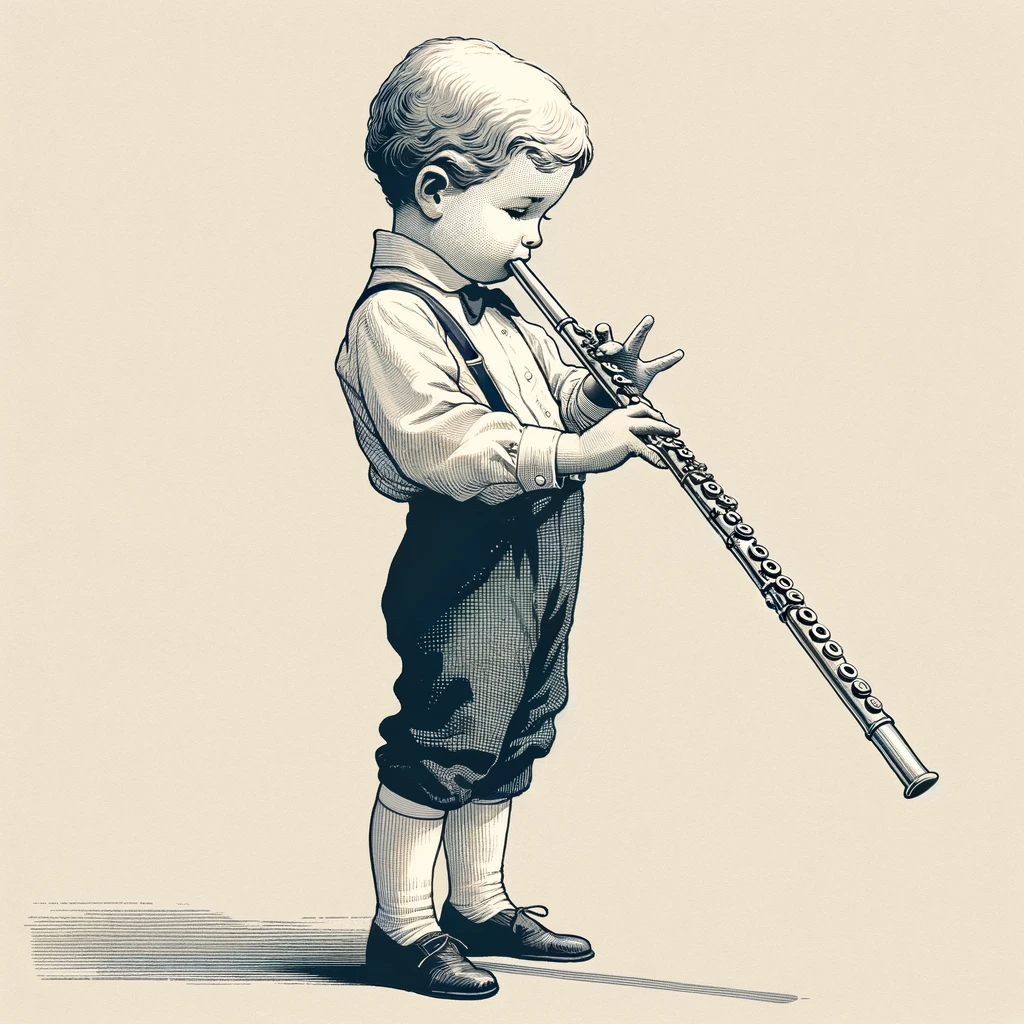 CharakteristikaPříčná flétna je využívána v nejrůznějších uskupeních hudby klasické komorní a orchestrální, dechové, jazzové, populární, uplatňuje se i jako sólový nástroj. Žák si během studia osvojí základy hry na příčnou flétnu, které dále rozvíjí dle svých individuálních schopností. Během výuky se postupně seznámí s jednotlivými hudebními slohy a jejich repertoárem. Získané znalosti a dovednosti uplatňuje v individuálně zvoleném předmětu z nabídky školních souborů. Do předmětu Hra na příčnou flétnu je běžně přijímán žák v případě, že je již vybaven potřebnými fyzickými předpoklady, příp. disponuje vhodnými technickými prostředky (např. flétna se zahnutou hlavicí).Učební plán pro I. stupeň základního studia* Jedná se o povinné předměty – všichni žáci jsou zařazeni do vyučovacího předmětu Nauka o hudbě. Do vyučovacího předmětu Konzultační seminář Nauky o hudbě jsou zařazeni pouze ti, kterým to ze závažných důvodů povolí ředitel.** Jedná se o volitelný předmět. Žák na doporučení učitele a schválení ředitelem … bude povinně přidělen alespoň do jednoho.… může žák do předmětu začít docházet již v dřívějších ročnících, případně v přípravném studiu, případně s vyšší hodinovou dotací. Osnovy vyučovacího předmětu Hra na příčnou flétnuI. stupeň1. ročníkzvládá základní péči o nástroj, umí pojmenovat jednotlivé části nástrojezapamatuje si elementární metrorytmické vztahy, rozezná základní délkové a výškové hodnoty not i pomlk a dokáže je prakticky uplatnit při hřepředvede vyvážené držení nástroje při správně vzpřímeném postoji a držení těla, osvojil si techniku správného dýchání, nátiskovou techniku specifickým postavením rtůpředvede princip správného tvoření tónu nasazením jazyka o měkké patrovytvoří dostatečný zvukově kvalitní tón přiměřeně svým schopnostemovládá hru tenuto v tónovém rozsahu g1 – c2 + cis2zahraje nejjednodušší lidové písně, příp. snadné skladbičky dle svých individuálních možností a schopností2. ročníkuplatňuje prakticky další nabyté teoretické znalosti z předmětu Nauka o hudbě, rozezná další drobnější hodnoty not a pomlkprohloubil dechovou techniku s patřičnou oporou bránice, dokáže zkoncentrovat svůj výdech a vytvořit rovný tónzvládá správnou artikulaci a souhru techniky nasazování tónů s prstovou technikouovládá hru legato, osvojil si hru v tónovém rozsahu d1 – cis2zahraje stupnice durové do 1 křížku a 1 bé, lidové písně a jednodušší skladby přiměřeně podle svých individuálních možností a schopnostíosvojil si základní schopnost souhry s dalším hudebním nástrojem3. ročníkvytvoří zvukově kvalitní tón včetně jeho dynamických odstínů a rozsahů podle svých individuálních možností a schopnostíosvojil si hru přefukovaných tónů, rozšířil hru v tónovém rozsahu c1 – g2rozlišuje základní tempová a dynamická označení, použije všechny tyto prostředky při hře vybraných cvičení nebo etud a přednesových skladebzahraje stupnice durové do 2 křížků a 2 bé, mollové do 1 křížku a 1 bé včetně příslušných kvintakordů a jejich obratůinterpretuje snadné a drobnější skladby různých slohových období, zahraje melodii podle sluchu nebo lidové písně zpaměti přiměřeně podle svých individuálních možností a schopnostípředvede schopnost souhry s dalšími hudebními nástroji nebo reprodukovaným doprovodem4. ročníkrozezná běžná výrazová a agogická označení, aplikuje všechny dosud získané poznatky z předmětu Nauka o hudběovládá hru v tónovém rozsahu nástroje dle individuálních schopností po c3prohlubuje dále techniku dýchání a techniku souhry prstů s jazykem, artikulaci v různých rytmických obměnách a tempech, rozvíjí tuto techniku ve vybraných etudách nebo cvičeních, zvládá hru staccatozahraje stupnice durové do 3 křížků a 3 bé, mollové do 2 křížků a 2 bé včetně příslušných kvintakordů a jejich obratůinterpretuje vybrané přednesové skladby různých žánrů přiměřené obtížnosti podle svých individuálních možností a schopnostíaktivně se uplatňuje v souhře s jinými hudebními nástroji, účastní se komorní nebo souborové hry5. ročníkdovede interpretovat základní melodické ozdobyzvládá základní transpozici melodie alespoň o interval oktávynaslouchá při hře správné intonaci svého nástroje v celém tónovém rozsahu užívaném dle svých individuálních schopnostírozšířil hraný tónový rozsah po e3zahraje stupnice durové do 4 křížků a 4 bé, mollové do 3 křížků a 3 bé včetně příslušných kvintakordů a jejich obratůdokáže si sám vyhledávat skladby a samostatně je nastudovat přiměřeně svým individuálním schopnostem a možnostem6. ročníkvytvoří kvalitní tón s využitím plné dechové opory v celém svém užívaném tónovém rozsahu nástroje, rozvinul a upevňuje hru v krajních polohách nástroje, osvojil si základy techniky dechového vibratarozšířil hraný rozsah po g3zahraje stupnice durové do 4 křížků a 4 bé, mollové do 4 křížků a 4 bé včetně příslušných kvintakordů a jejich obratůdokáže podle svých schopností a dovedností samostatně pracovat na skladbě zadané učitelem nebo na skladbě dle vlastního výběruzapojuje se a aktivně se podílí na školních vystoupeních a projektech7. ročníkovládá a využívá podle svých individuálních dovedností a schopností celý tónový rozsah nástroje, uplatňuje všechny znalosti a dovednosti nabyté během svého studiazahraje a procvičuje vybrané stupnice dur a moll včetně příslušných kvintakordů a jejich obratů, chromatickou stupniciinterpretuje nejrůznější přednesové skladby přiměřeného stupně obtížnosti dle svých individuálních možností a schopností a uplatňuje se v souhře těchto skladeb s dalšími nástrojidokáže plně využít své dovednosti hry na nástroj při hře komorní i souborové podle možností nabídky a dostupnosti ve školesamostatně posoudí a zhodnotí svůj umělecký výkonOsnovy povinných a volitelných vyučovacích předmětů jsou uvedeny v kapitolách 5.1.2.14 a 5.1.2.15.Učební plán pro II. stupeň základního studia* Jedná se o volitelný předmět. Žák na doporučení učitele a schválení ředitelem … bude povinně přidělen alespoň do jednoho.… může žák do předmětu začít docházet již v dřívějších ročnících, případně v přípravném studiu, případně s vyšší hodinovou dotací. Osnovy vyučovacího předmětu Hra na příčnou flétnupřípravné studium II. stupnězvládá základní péči o nástroj, umí pojmenovat jednotlivé části nástrojezvládá správnou artikulaci a souhru techniky nasazování tónů s prstovou technikouovládá hru tenuto, legato, staccato v tónovém rozsahu podle svých možnostízahraje melodii podle sluchu nebo lidové písně zpaměti přiměřeně podle svých individuálních možností a schopnostíOsnovy vyučovacího předmětu Hra na příčnou flétnuII. stupeň1. ročníkna základě všech svých doposud získaných znalostí a dovedností využívá a uplatňuje všechny technické, tempové, dynamické a výrazové prostředky při hře v celém rozsahu nástrojevěnuje dostatečně patřičnou péči svému nástroji a zvládá samostatně řešit technické problémy spojené s nástrojems jistotou se orientuje v notovém zápisu nejrůznějších skladebdokáže ve skladbě najít a využívat vhodná místa pro nádechy bez přerušování frází2. ročníkumí vytvořit, rozlišovat a pracovat s různou zvukovou barvou tónu a jeho kvalitouvyhledává si samostatně podle svého vlastního výběru skladby k nastudovánírozlišuje mezi jednotlivými slohovými obdobími, hudebními styly a žánryorientuje se v základních prostředcích moderní techniky hry a dokáže podle svých možností a schopností zapojit tyto prostředky do své hry na nástroj - např. vibrato, frulato3. ročníkprohlubuje dále dechovou techniku, frázování a artikulační technikuvyužívá plně výrazových a tempových prostředků, dynamických rozsahů svého nástroje stupňovitě i terasovitě, rozumí technice dvojitého staccata a osvojil si základy swingové artikulacezahraje stupnice dur i moll včetně příslušných kvintakordů, septakordů a jejich obratů v celém rozsahu nástrojezahraje vybrané etudy a přednesové skladby různých stupňů obtížnosti podle svých individuálních schopností a dovednostípodle svých možností se aktivně účastní hry v komorních nebo souborových seskupeních, využívá při tom všechny své zkušenosti, znalosti i dovednosti, podílí se na vytváření a obohacování výsledného společného zvuku i výrazu interpretovaných skladeb4. ročníksamostatně nastuduje vybranou přednesovou skladbu, v níž využije vlastních dovedností při uplatnění výrazových i technických prostředků hrynavrhne a použije svůj vlastní hudební výraz při studiu a interpretaci dané skladbyvyužije při nácviku skladeb možnosti poslechu interpretace jiných interpretů a jejich vzájemné komparaceposoudí a zhodnotí umělecké výkony vlastní i jiných, je schopen aktivně spolupracovat při souhře s různými hudebními nástroji5.1.2.12 Studijní zaměření Hra na klarinet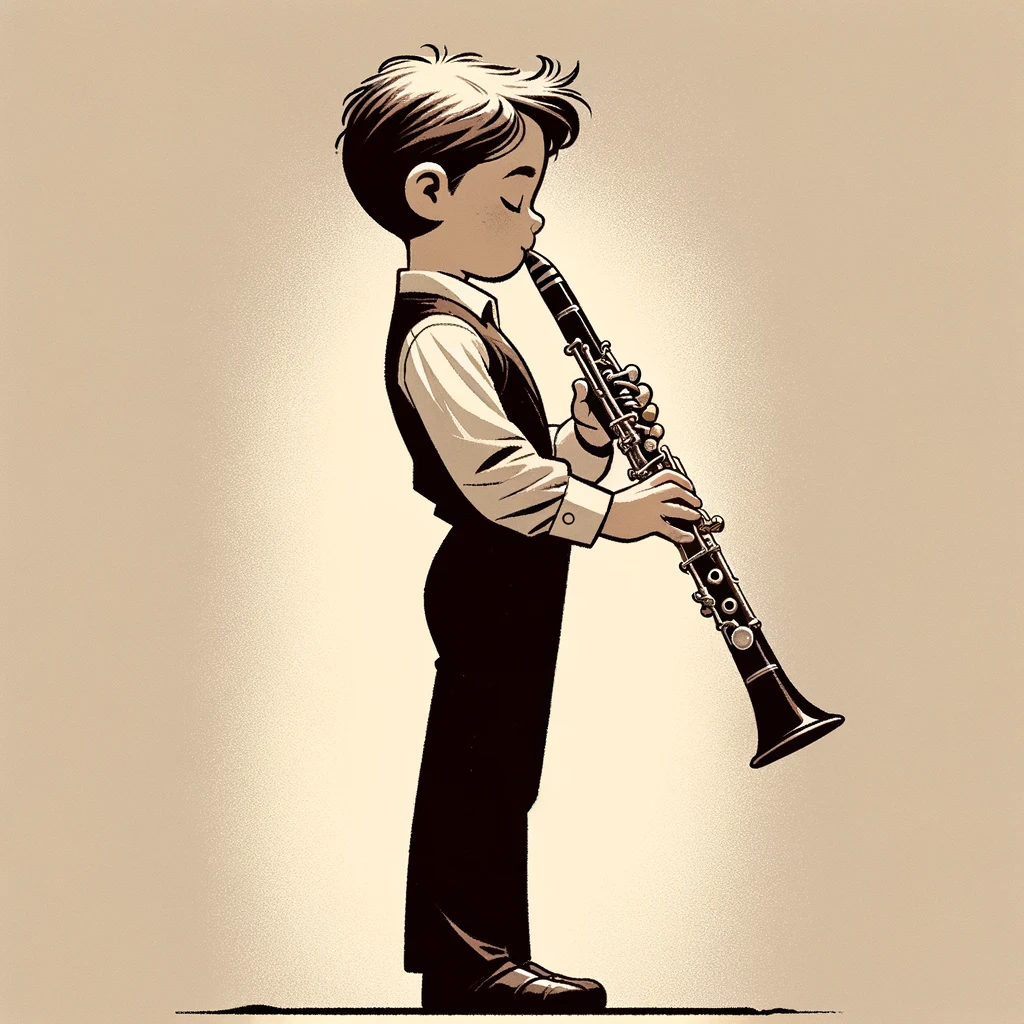 CharakteristikaKlarinet je využíván v nejrůznějších uskupeních hudby klasické komorní a orchestrální, dechové, folkové, jazzové, populární, uplatňuje se i jako sólový nástroj. Žák si během studia osvojí základy hry na klarinet, které dále rozvíjí dle svých individuálních schopností. Během výuky se postupně seznámí s jednotlivými hudebními slohy a jejich repertoárem. Získané znalosti a dovednosti uplatňuje v individuálně zvoleném předmětu z nabídky školních souborů. Do předmětu Hra na klarinet je běžně přijímán žák v případě, že je již vybaven potřebnými fyzickými předpoklady (dostatečně vyvinuté čelisti, fyzická vyspělost), příp. disponuje vhodnými technickými prostředky (např. odlehčený plastový klarinet).Učební plán pro I. stupeň základního studia* Jedná se o povinné předměty – všichni žáci jsou zařazeni do vyučovacího předmětu Nauka o hudbě. Do vyučovacího předmětu Konzultační seminář Nauky o hudbě jsou zařazeni pouze ti, kterým to ze závažných důvodů povolí ředitel.** Jedná se o volitelný předmět. Žák na doporučení učitele a schválení ředitelem … bude povinně přidělen alespoň do jednoho.… může žák do předmětu začít docházet již v dřívějších ročnících, případně v přípravném studiu, případně s vyšší hodinovou dotací. Osnovy vyučovacího předmětu Hra na klarinetI. stupeň1. ročníkzvládá základní péči o nástroj, umí pojmenovat jednotlivé části nástroje, ovládá práci s plátkem včetně odpovídající péče o nějzapamatuje si elementární metrorytmické vztahy, rozezná základní délkové a výškové hodnoty not i pomlk a dokáže je prakticky uplatnit při hřepředvede vyvážené držení nástroje při správně vzpřímeném postoji a držení těla, i v případě sezení na židli, osvojil si techniku správného dýchání, nátiskovou techniku specifickým  postavením čelistí a rtůpředvede princip správného tvoření tónu nasazením jazyka o plátekvytvoří dostatečný zvukově kvalitní tón přiměřeně svým schopnostemovládá hru tenuto v tónovém rozsahu c1 – g1 (příp. a1)zahraje nejjednodušší lidové písně, příp. snadné skladbičky dle svých individuálních možností a schopností2. ročníkuplatňuje prakticky další nabyté teoretické znalosti z předmětu Nauka o hudbě, rozezná další drobnější hodnoty not a pomlkprohloubil dechovou techniku s patřičnou oporou bránice, dokáže zkoncentrovat svůj výdech a vytvořit rovný tónzvládá správnou artikulaci a souhru techniky nasazování tónů s prstovou technikouovládá hru legato, osvojil si hru v tónovém rozsahu e – hes1zahraje stupnice durové do 1 křížku a 1 bé, lidové písně a jednodušší skladby přiměřeně podle svých individuálních možností a schopnostíosvojil si základní schopnost souhry s dalším hudebním nástrojem3. ročníkvytvoří zvukově kvalitní tón včetně jeho dynamických odstínů a rozsahů podle svých individuálních možností a schopnostíovládá hru staccato, osvojil si přechod hry ze spodního šalmajového rejstříku do horní polohy, rozšířil hru v tónovém rozsahu e – g2rozlišuje základní tempová a dynamická označení, použije všechny tyto prostředky při hře vybraných cvičení nebo etud a přednesových skladebzahraje stupnice durové do 2 křížků a 2 bé, mollové do 1 křížku a 1 bé včetně příslušných kvintakordů a jejich obratůinterpretuje snadné a drobnější skladby různých slohových období, zahraje melodii podle sluchu nebo lidové písně zpaměti přiměřeně podle svých individuálních možností a schopnostípředvede schopnost souhry s dalšími hudebními nástroji nebo reprodukovaným doprovodem4. ročníkrozezná běžná výrazová a agogická označení, aplikuje všechny dosud získané poznatky z předmětu Nauka o hudběovládá hru v tónovém rozsahu nástroje dle individuálních schopností v horní poloze po c3prohlubuje dále techniku dýchání a techniku souhry prstů s jazykem, artikulaci v různých rytmických obměnách a tempech, rozvíjí tuto techniku ve vybraných etudách nebo cvičeníchzahraje stupnice durové do 3 křížků a 3 bé, mollové do 2 křížků a 2 bé včetně příslušných kvintakordů a jejich obratůinterpretuje vybrané přednesové skladby různých žánrů přiměřené obtížnosti podle svých individuálních možností a schopnostíaktivně se uplatňuje v souhře s jinými hudebními nástroji, účastní se komorní nebo souborové hry5. ročníkdovede interpretovat základní melodické ozdobynaslouchá při hře správné intonaci svého nástroje v celém tónovém rozsahu užívaném dle svých individuálních schopnostírozšířil hraný tónový rozsah po d3zahraje stupnice durové do 4 křížků a 4 bé, mollové do 3 křížků a 3 bé včetně příslušných kvintakordů a jejich obratůdokáže si sám vyhledávat skladby a samostatně je nastudovat přiměřeně svým individuálním schopnostem a možnostem6. ročníkvytvoří kvalitní tón s využitím plné dechové opory v celém svém užívaném tónovém rozsahu nástroje, rozvinul a upevňuje hru v krajních polohách nástrojerozšířil hraný rozsah po e3zahraje stupnice durové do 4 křížků a 4 bé, mollové do 4 křížků a 4 bé včetně příslušných kvintakordů a jejich obratůdokáže podle svých schopností a dovedností samostatně pracovat na skladbě zadané učitelem nebo na skladbě dle vlastního výběruzapojuje se a aktivně se podílí na školních vystoupeních a projektech7. ročníkovládá a využívá podle svých individuálních dovedností a schopností celý tónový rozsah nástroje, uplatňuje všechny znalosti a dovednosti nabyté během svého studiazahraje a procvičuje vybrané stupnice dur a moll včetně příslušných kvintakordů a jejich obratů, chromatickou stupniciinterpretuje nejrůznější přednesové skladby přiměřeného stupně obtížnosti dle svých individuálních možností a schopností a uplatňuje se v souhře těchto skladeb s dalšími nástrojidokáže plně využít své dovednosti hry na nástroj při hře komorní i souborové podle možností nabídky a dostupnosti ve školesamostatně posoudí a zhodnotí svůj umělecký výkonOsnovy povinných a volitelných vyučovacích předmětů jsou uvedeny v kapitolách 5.1.2.14 a 5.1.2.15.Učební plán pro II. stupeň základního studia* Jedná se o volitelný předmět. Žák na doporučení učitele a schválení ředitelem … bude povinně přidělen alespoň do jednoho.… může žák do předmětu začít docházet již v dřívějších ročnících, případně v přípravném studiu, případně s vyšší hodinovou dotací. Osnovy vyučovacího předmětu Hra na klarinetpřípravné studium II. stupnězvládá základní péči o nástroj, umí pojmenovat jednotlivé části nástroje, ovládá práci s plátkem včetně odpovídající péče o nějzvládá správnou artikulaci a souhru techniky nasazování tónů s prstovou technikouovládá hru tenuto, legato, staccato v tónovém rozsahu podle svých možnostízahraje melodii podle sluchu nebo lidové písně zpaměti přiměřeně podle svých individuálních možností a schopnostíOsnovy vyučovacího předmětu Hra na klarinetII. stupeň1. ročníkna základě všech svých doposud získaných znalostí a dovedností využívá a uplatňuje všechny technické, tempové, dynamické a výrazové prostředky při hře v celém rozsahu nástrojevěnuje dostatečně patřičnou péči svému nástroji a zvládá samostatně řešit technické problémy spojené s nástrojems jistotou se orientuje v notovém zápisu nejrůznějších skladebdokáže ve skladbě najít a využívat vhodná místa pro nádechy bez přerušování frází2. ročníkumí vytvořit, rozlišovat a pracovat s různou zvukovou barvou tónu a jeho kvalitouvyhledává si samostatně podle svého vlastního výběru skladby k nastudovánírozlišuje mezi jednotlivými slohovými obdobími, hudebními styly a žánryorientuje se v základních prostředcích moderní techniky hry a dokáže podle svých možností a schopností zapojit tyto prostředky do své hry na nástroj - např.  glissando, dvojité staccato3. ročníkprohlubuje dále dechovou techniku, frázování a artikulační technikuvyužívá plně výrazových a tempových prostředků, dynamických rozsahů svého nástroje stupňovitě i terasovitě, rozumí technice dvojitého staccata a osvojil si základy swingové artikulacezahraje stupnice dur i moll včetně příslušných kvintakordů, septakordů a jejich obratů v celém rozsahu nástrojezahraje vybrané etudy a přednesové skladby různých stupňů obtížnosti podle svých individuálních schopností a dovednostípodle svých možností se aktivně účastní hry v komorních nebo souborových seskupeních, využívá při tom všechny své zkušenosti, znalosti i dovednosti, podílí se na vytváření a obohacování výsledného společného zvuku i výrazu interpretovaných skladeb4. ročníksamostatně nastuduje vybranou přednesovou skladbu, v níž využije vlastních dovedností při uplatnění výrazových i technických prostředků hrynavrhne a použije svůj vlastní hudební výraz při studiu a interpretaci dané skladbyvyužije při nácviku skladeb možnosti poslechu interpretace jiných interpretů a jejich vzájemné komparaceposoudí a zhodnotí umělecké výkony vlastní i jiných, je schopen aktivně spolupracovat při souhře s různými hudebními nástroji5.1.2.13 Studijní zaměření Sborový zpěvCharakteristikaStudijní zaměření Sborový zpěv je určen dětem, které rozvíjejí své hlasové pěvecké dovednosti ve společnosti jiných zpěváků. Kromě hlasových kompetencí se naučí pravidelnosti, cílevědomosti, ale hlavně schopnosti práce v týmu a odpovědnosti za společné dílo.Učební plán pro I. stupeň základního studia* Do vyučovacího předmětu Konzultační seminář Nauky o hudbě jsou zařazeni pouze ti, kterým to ze závažných důvodů povolí ředitel.Osnovy vyučovacího předmětu Sborový zpěvI. stupeňŽák …1. ročníkpři zpěvu předvede uvolněný a klidný postoj a správné sezení se při zpěvu uprostřed slova nenadechuje popíše vlastními slovy náladu písně při zpěvu netlačí na hlas adekvátně reaguje na gesta sbormistra je schopen zpěvu zpaměti2. ročníkpři zpěvu stojí rovně, nezvedá ramena a udrží rovnováhu zazpívá ve větším hlasovém rozsahu při zvládání přechodných tónů předvede jednodušší hlasová cvičení vysvětlí hudební pojmy legato a staccatoreaguje na změny tempa podle dirigenta3. ročníkdefinuje principy správného pěveckého postoje a předvede je zazpívá znělým hlasem v přirozené dynamice hlasu vyjmenuje základní stavební prvky zpěvu a předvede jejich použití - dech (hluboký volný nádech, vědomé zastavení dechu a prodloužený výdech), tvoření tónu (měkké nasazení, tvorba tónu bez tlaku na hlas), pěvecká artikulace, rezonance (hlavová rezonance) určí hlavový tón, napodobí jej a při sestupné melodii předvede jednotnou barvu hlasu rozliší, kdy zpívá nad tónem nebo pod tónem a svou intonaci opraví určí základní hudební pojmy v notovém zápise (takt, noty, předznamenání, tempové označení atd.) posoudí zpěv druhých taktně a ohleduplně vysvětlí nutnost vzájemného vnímání a poslouchání druhých se při zpěvu udrží v jednodušším dvojhlasu určí v notovém zápise svůj hlas u dvojhlasé sborové skladby chápe a využívá techniku sborového dýchání4. ročníkovládá základy pěvecké a dechové techniky, zásady správné artikulace a celkové hlasové kulturydokáže se udržet ve svém hlase při zpěvu vícehlasuzpívá jednohlasé lidové a umělé písně – odpovídající věku a možnostem žáka a charakteru skupiny5. ročníkpoužívá základní dynamiku a agogiku, má povědomí o legatovém zpěvupodle dosažené úrovně zpívá kánon a jednoduchý lidový dvojhlaszpívá s doprovodemmá rozšířený hlasový rozsah podle svých možností a vyrovnané rejstříkyrozlišuje kultivovaný projev, hudební frázi a kantilénu6. ročníkvyužívá adekvátní výrazové prostředky a větší rozsah dynamiky, má smysl pro celkový pěvecký projev přizpůsobuje se svým spoluhráčům v intonaci, rytmu, dynamice a celkovém přednesuzpívá písně ve vícehlasé úpravě – odpovídající věku a hlasové vyspělosti žáka a charakteru skupinyzpívá písně různých žánrů a období7. ročníkpodílí se na studovaném díle (aktivita + docházka)zpívá skladby acapellaurčí tóninu skladbyčistě intonuje svůj part ve vícehlasé skladbě s instrumentálním doprovodemzpívá složitější písně v kánonické úpravě a složitější dvojhlasOsnovy povinných a volitelných vyučovacích předmětů jsou uvedeny v kapitolách 5.1.2.14 a 5.1.2.15.Učební plán pro II. stupeň základního studiaOsnovy vyučovacího předmětu Sborový zpěvII. stupeň1. ročníkvyužívá vyrovnaný hlas v celém svém hlasovém rozsahuspolupracuje na vytváření kompaktního zvuku tělesa, intonaci, dynamice, výrazu a frázování studovaných skladebskladbu zpívá správně po stránce melodické i rytmické2. ročníkmá vypěstovány návyky kultivovaného sborového zpěvuzpívá písně ve vícehlasé úpravězadiriguje svou představu o tempu skladby3. ročníkaktivně se zapojuje do práce v kolektivu, vyjadřuje své postřehy a názoryvyužívá všech vhodných možností agogiky a přirozeného projevuorientuje se v partituřezvládá intonačně čistý zpěv svého partu v náročnějších skladbách a capella i s instrumentálním doprovodem4. ročníkindividuálně i společně zhodnotí studovanou skladbupodílí se na výběru skladeb – sám skladbu najde zpívá z listu jednodušší skladby5.1.2.14 Studijní zaměření Hra na trubku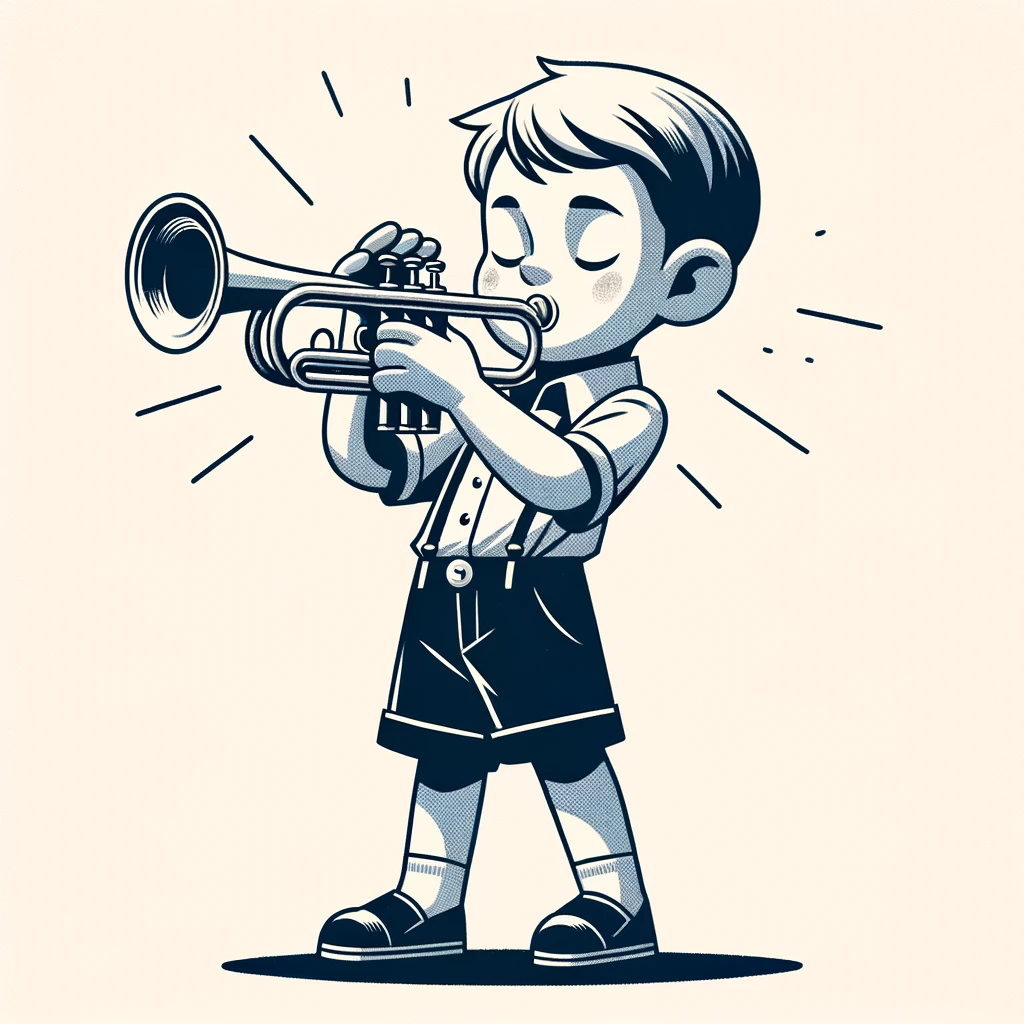 CharakteristikaŽák si postupně během studia osvojí základy hry na trubku, s tím související znalost nástroje, jeho hygienu, dále technické dovednosti, techniku dýchání, polohu jazyka. To vše rozvíjí dle svých individuálních schopností. Během výuky se postupně seznámí s jednotlivými hudebními slohy, jejich repertoárem a také s dalšími hudebními žánry. Získané znalosti a dovednosti uplatňuje v komorní hře, popřípadě v souborových seskupeních.Učební plán pro I. stupeň základního studia* Jedná se o povinné předměty – všichni žáci jsou zařazeni do vyučovacího předmětu Nauka o hudbě. Do vyučovacího předmětu Konzultační seminář Nauky o hudbě jsou zařazeni pouze ti, kterým to ze závažných důvodů povolí ředitel.** Jedná se o volitelný předmět. Žák na doporučení učitele a schválení ředitelem … bude povinně přidělen alespoň do jednoho.… může žák do předmětu začít docházet již v dřívějších ročnících, případně v přípravném studiu, případně s vyšší hodinovou dotací. Osnovy vyučovacího předmětu Hra na trubkuI. stupeň1. ročník Žák: - umí popsat jednotlivé díly nástroje, dokáže samostatně udržovat hygienu nástroje, s čímž souvisí rozložení a následné složení jednotlivých dílů a jejich promazání - ovládá principy tvorby tónu (nátisk), bzučí na nátrubek - dbá na správnost postoje a držení nástroje při hře - osvojuje si základy správného dýchání, reguluje tlak vzduchového sloupce za pomoci polohy jazyka, - umí vytvořit čistý tón v jednočárkované i nižší oktávě bez použití jazyka při jeho nasazení, a zahrát jednoduché cvičení, či píseň 2. ročník Žák: - navazuje na získané dovednosti z prvního ročníku - disponuje již znalostmi o nástroji, jeho uplatnění, hygienou - ovládá správný postoj a držení nástroje při hře - ovládá základy dýchání (brániční a kombinované) - dbá na kvalitu tónu a rozšiřuje svůj tónový rozsah dle svých schopností - rozumí a je si vědom funkce jazyka při tvorbě tónu (jeho nasazení) - umí zahrát stupnici dle svého aktuálního tónového rozsahu - hraje jednoduchá nátisková cvičení, etudy, drobné skladbičky, převážně lidové písně 3. ročník Žák: - používá a ovládá základní dovednosti hry (postoj při hře a správné držení nástroje, správné dýchání, nasazení za pomoci jazyka, kvalita tónu, základní prstoklady) - využívá hry legato (váže menší intervaly) a staccato, - dbá na kvalitu tónu a rozšiřuje svůj tónový rozsah dle svých schopností - zahraje vybrané stupnice a příslušné akordy dle svého rozsahu - dokáže zahrát zpaměti píseň či jednoduchou skladbu - hraje drobné přednesové skladby v souhře s dalším nástrojem - 4. ročník Žák - používá, ovládá a zdokonaluje dovednosti hry (viz 3. roč.) - umí zahrát durové stupnice a akordy dle svého rozsahu (do tří křížků a tří béček) - hraje nátisková a technická cvičení dle svých možností a schopností - hraje ne příliš obtížné skladby různých žánrů a stylů v souhře s dalším, či dalšími nástroji - uplatňuje se v komorní hře 5. ročník Žák: - používá, ovládá a zdokonaluje dovednosti hry (viz 3. roč.) - umí zahrát durové stupnice a akordy dle svého rozsahu (do čtyř křížků a čtyř béček) - hraje nátisková a technická cvičení dle svých možností a schopností (retní vazby) - hraje přiměřeně obtížné skladby různých žánrů a stylů, bezpečně se orientuje v notových zápisech - uplatňuje se v komorní hře, či menších souborových seskupeních 6. ročník Žák: - používá, ovládá a zdokonaluje dovednosti hry (viz 3. roč.) - umí zahrát durové a mollové stupnice a akordy dle svého rozsahu (do čtyř křížků a čtyř béček) - hraje nátisková a technická cvičení dle svých možností a schopností (nadále rozvíjí hru retních vazeb) - využívá dynamická a tempová rozlišení, umí se přizpůsobit k charakteru skladby - uplatňuje se v komorní hře, či menších souborových seskupeních 7. ročník Žák: - umí při hře použít všechny doposud získané výrazové i technické dovednosti - je schopen samostatně nastudovat přiměřeně obtížnou skladbu dle vlastního výběru - uplatňuje se v komorní hře, či menších souborových seskupeních - první stupeň zakončí žák absolventským koncertem Učební plán pro II. stupeň základního studia* Jedná se o volitelný předmět. Žák na doporučení učitele a schválení ředitelem … bude povinně přidělen alespoň do jednoho.… může žák do předmětu začít docházet již v dřívějších ročnících, případně v přípravném studiu, případně s vyšší hodinovou dotací. Osnovy vyučovacího předmětu Hra na trubkuII. stupeňPřípravné studium hry na trubku pro II. stupeň Žák: - disponuje znalostmi o nástroji, jeho uplatnění, hygienou - ovládá správný postoj a držení nástroje při hře - ovládá základy dýchání (brániční a kombinované) - dbá na kvalitu tónu a rozšiřuje svůj tónový rozsah dle svých schopností - rozumí a je si vědom funkce jazyka při tvorbě tónu (jeho nasazení) - umí zahrát stupnici dle svého aktuálního tónového rozsahu - hraje jednoduchá nátisková cvičení, etudy, drobné skladbičky 1. ročník Žák: - zúročuje nabité zkušenosti ze studia prvního cyklu, pokud jej absolvoval - samostatně řeší problematiku nástrojové techniky včetně, péče o nástroj, dýchání, frázování, výrazu, dynamiky, funkce jazyka - podílí se na vlastním vývoji hry, v oblasti současné moderní hudby, studiem improvizace a soudobých technik - orientuje se v notovém zápisu skladeb různých stylů a žánrů - uplatňuje se v komorní hře, či menších souborových seskupeních 2. ročník Žák: - samostatně řeší problematiku nástrojové techniky včetně péče o nástroj, dýchání, frázování, melodické ozdoby, výrazu při nácviku a interpretaci skladeb - podílí se na vlastním vývoji hry, v oblasti současné moderní hudby, studiem improvizace a soudobých technik - orientuje se v notovém zápisu skladeb různých stylů a žánrů - podílí se na výběru repertoáru - ovládá základní principy násobných staccat 3. ročník Žák: - samostatně řeší problematiku nástrojové techniky včetně péče o nástroj, dýchání, frázování, melodické ozdoby, výrazu při nácviku a interpretaci skladeb - podílí se na vlastním vývoji hry, v oblasti současné moderní hudby, studiem improvizace a soudobých technik - v komorních a souborových seskupeních se podílí na vedení mladších žáků - orientuje se v notovém zápisu skladeb různých stylů a žánrů - podílí se na výběru repertoáru - ovládá hru násobných staccat dle svých schopností4. ročník Žák - samostatně řeší problematiku nástrojové techniky včetně péče o nástroj, dýchání, frázování, melodické ozdoby, výrazu při nácviku a interpretaci skladeb - podílí se na vlastním vývoji hry, v oblasti současné moderní hudby, studiem improvizace a soudobých technik - v komorních a souborových seskupeních se podílí na vedení mladších žáků - orientuje se v notovém zápisu skladeb různých stylů a žánrů - podílí se na výběru repertoáru - ovládá hru násobných staccat dle svých schopností - je schopen zhodnotit úroveň vlastního výkonu, výkonu druhých a posoudit kvalitu hrané skladby a rozdíly v interpretaci. 5.1.2.14 Povinné předměty5.1.2.14.1 Vyučovací předmět Nauka o hudbě 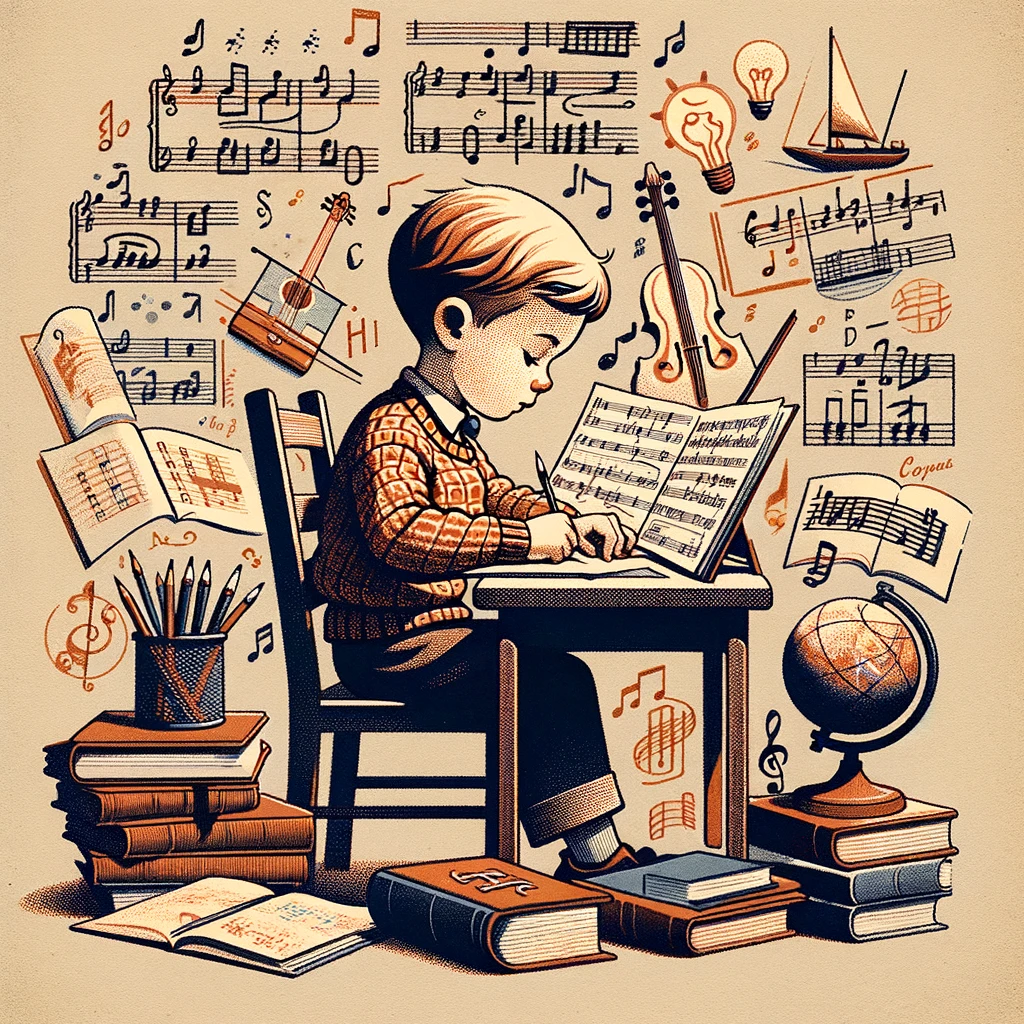 Osnovy vyučovacího předmětu Nauka o hudběI. stupeň1. ročníkpři zpěvu jednoduchých jednohlasých písní uplatňuje poznatky o správných pěveckých návycíchumí hrát jednoduché doprovody k vybraným písním na rytmické nástrojepři poslechu vybraných skladeb dokáže určit jejich charakteristické znaky (tempo, dynamiku, charakter skladby)rozliší pojmy zvuk – tón, zná vlastnosti tónůčte noty v rozsahu c1 – c3zná noty a pomlky celou, půlovou, čtvrťovou, osminovouumí zahrát jednoduchý rytmus v taktu 2/4, 3/4, 4/4zná funkci posuvek a odrážkyzná základní dynamické značky (p, f)zná stupnice C, G, F dur, ke stupnicím umí vytvořit T5pozná basový klíč  2. ročníkdokáže zazpívat jednoduchý kánonposlechem rozliší durovou a mollovou píseňzná stavbu stupnice a moll, rozlišuje druhy mollových stupniczná durové stupnice do 4 křížků a 4 bzná princip tvorby obratů T5podle grafického záznamu rozlišuje základní intervalyv basovém klíči určí noty v rozsahu f – c1 (případně podle potřeby svého nástroje)zná šestnáctinovou notu a pomlkurozlišuje takty 3/4 a 3/8zná nástrojové skupiny symfonického orchestrumá základní povědomí o lidových kapelách a hudebních nástrojích (cimbál, dudy)sluchem rozliší 2/4 a 3/4 takt a zná jejich taktovací schéma3. ročníkumí zazpívat mollovou píseňrealizuje intonační cvičení v rozsahu 1. – 5. stupně durové stupniceumí graficky zaznamenat jednoduchý rytmus nebo melodiizná taktovací schéma 4/4 taktupři poslechu skladeb umí určit tónorodzná durové a mollové stupnice do 4 křížků a 4bumí transponovat jednoduchou melodiivyjmenuje intervaly čisté a velkéorientuje se ve složitějších rytmech, zná 6/8 taktpozná dechové nástroje, umí rozlišit dřevěné a žesťovésluchem rozliší tón – interval - akord4. ročníksamostatně tvoří rytmický doprovod k jednoduchým písnímzná základní harmonické funkce, umí samostatně vytvořit doprovod k jednoduchým lidovým písním s přehlednou harmoniízná všechny durové a mollové stupnice, jejich T5 a obratyzná souvislosti mezi stupnicemi stejnojmennými a paralelnímiurčí a umí tvořit čisté a velké intervaly od vybraných tónůchápe princip enharmonické záměnypozná nástroje strunné a bicízná rozdíl mezi hudbou komorní a orchestrálnírozlišuje lidské zpěvní hlasy, zná druhy pěveckých sborůzná nejdůležitější pojmy hudebního názvosloví5. ročníkdokáže graficky zaznamenat přiměřeně obtížnou melodii nebo rytmuschápe princip zvětšování a zmenšování základních intervalůzná stavbu D7zná princip zvětšeného a zmenšeného T5rozlišuje pojmy homofonie a polyfoniev lidových písních pozná malou písňovou formu (ab, aba, abc)orientuje se v základních vývojových obdobích hudby od pravěku po současnost, zná nejvýznamnější představitele a díla jednotlivých stylových období a základní hudební formy5.1.2.14.2 Vyučovací předmět Konzultační seminář Nauky o hudbě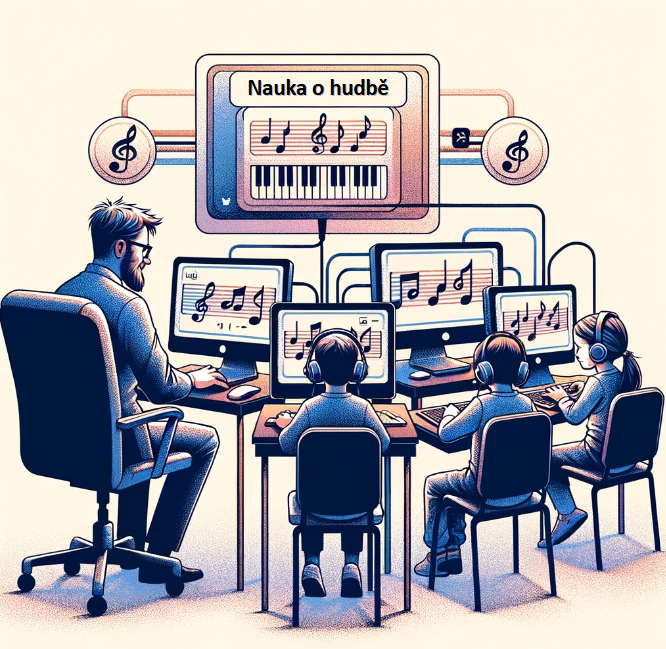 Vyučovací předmět Konzultační seminář Nauky o hudbě je určen žákům hudebního oboru, kteří ze závažných důvodů nemohou docházet do výuky vyučovacího předmětu Nauka o hudbě. Takovým žákům ředitel školy může (ale nemusí) na základě písemné žádosti rodičů povolit na výuku Nauky o hudbě nedocházet. Zároveň jim ale stanoví, že místo toho budou docházet jednou za stanovené období (typicky jednou za měsíc) do Konzultačního semináře Nauky o hudbě, kde stanovenou látku proberou a bude jim uloženo samostudium a následné přezkoušení, které prokáže, že látku zvládli.Obsah tohoto vyučovacího předmětu je tím pádem stejný jako obsah vyučovacího předmětu Nauka o hudbě, který je obsažen v kapitole 5.1.2.13.5.1.2.15 Volitelné předměty5.1.2.15.1 Vyučovací předmět ZUŠKABAND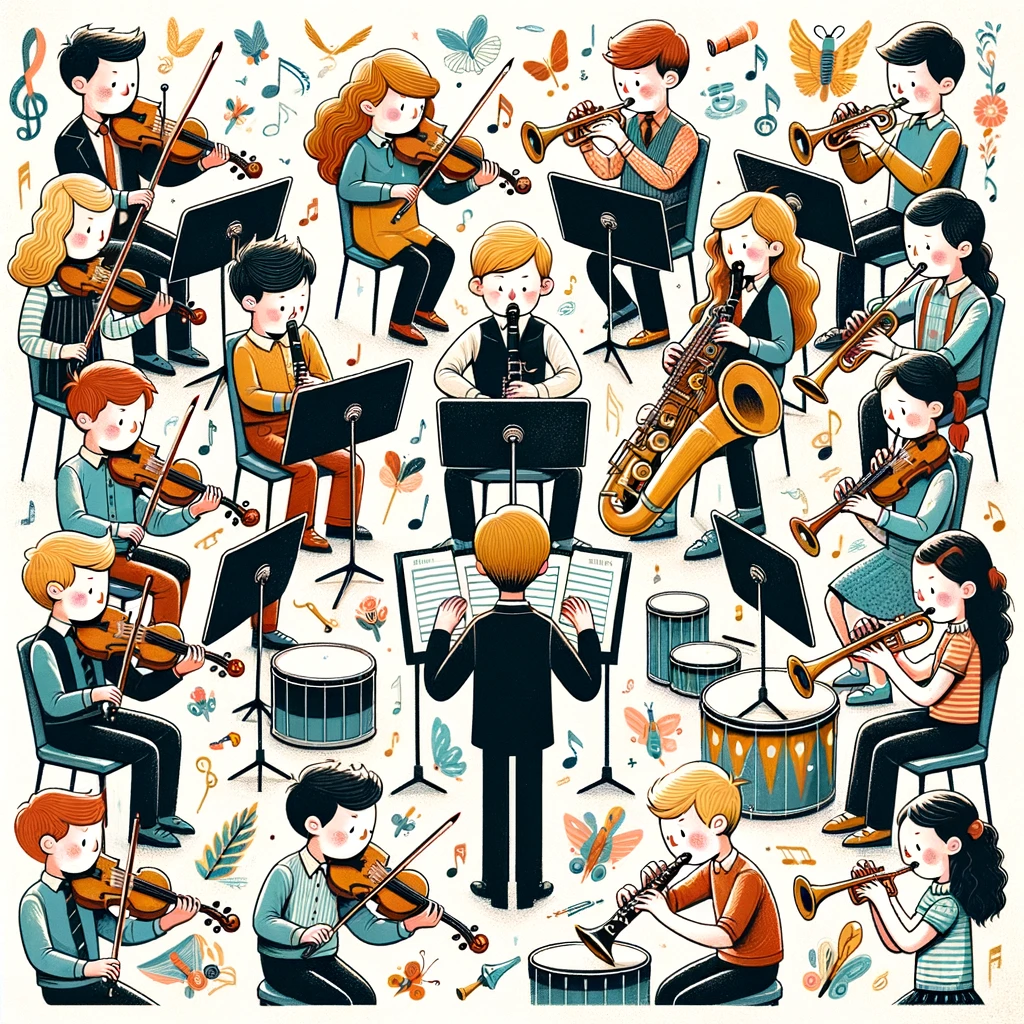 I. stupeň4. ročníkdocházejí včas na zkoušky orchestrudodržují tempo v nástrojové skupiněznají význam part a partiturarozeznají dirigentská gesta – předtaktí, nástup a konecpřed zkouškou naladí svůj nástroj5. ročníkdodržují tempo na základě poslechu ostatníchrespektují dirigentská gesta – předtaktí, nástup a konecorientují se v agogice skladby6. ročník dodržují tempo na základě gest dirigentadokáží hrát s doprovodem7. ročník zapojí svůj nástroj do mixážního pultuznají dirigentská schémata 2/4, 3/4, 4/4 II. stupeň1. ročník dokáží se orientovat v dynamických značkáchrespektují dirigentská schémata 2/4, 3/4, 4/4 2. ročník respektují dynamiku na základě gest dirigentaznají dirigentská schémata 6/8, 5/83. ročník respektují agogiku na základě gest dirigenta4. ročník dokáží korigovat ladění svého nástroje (zpěvu) vzhledem k celému souboruzvládají zápis skladebv notáchakordických značkách, případně tabulaturách, případně dalších typech hudebního zápisurespektují dirigentská schémata 6/8, 5/85.1.2.15.2 Vyučovací předmět Folková skupina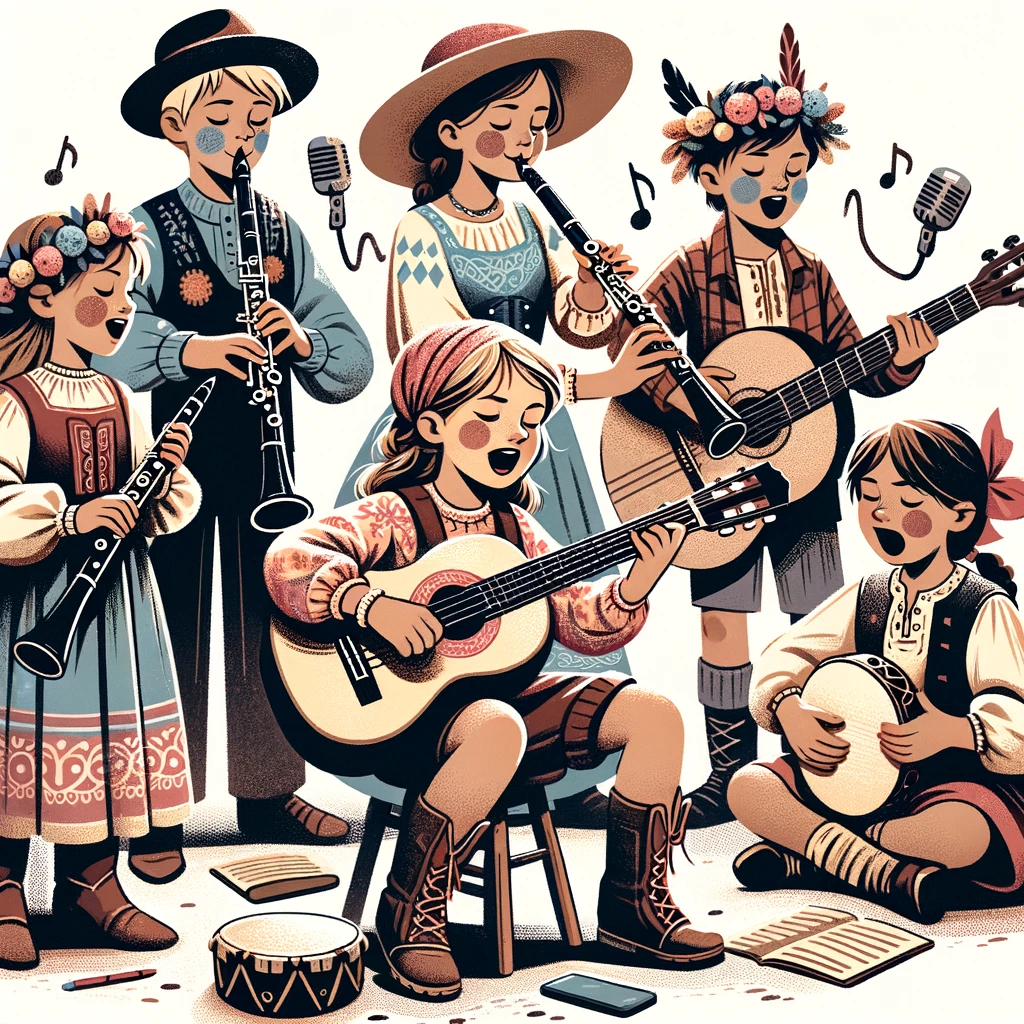 I. stupeň4. ročníkzvládají čtení, zápis a interpretaci skladeb v akordických značkách, případně tabulaturáchpřispívají zodpovědně k interpretaci hudebního díla maximálně vzhledem ke svým možnostem (úroveň domácího cvičení, pohotovost, dochvilnost ...)zpívají jednohlasé skladby5. ročníkpracují s dynamikou a agogikou, dokážou dodržovat tempo a rytmusdokážou doprovázet zpěv, případně zpívat a hrát současněorientují se v partituřezpívají jednohlasé i vícehlasé skladby6. ročníkvyvažují své hráčské nebo pěvecké výkony a přizpůsobují je celku, vylepšují celkovou sehranost skupinypomáhají mladším členům při interpretaci skladeb7. ročníksamostatně vybírají skladby pro skupinu, připravují jejich aranžmápodílí se na tvorbě hlasových i nástrojových partůII. stupeň1. ročníkuvědoměle používají získané znalosti a dovednosti z předchozího studiapři interpretaci skladby hrají na nástroj různými vhodnými technikami 2. ročníkinterpretují skladby různých žánrů i stylových obdobípodle stupně své vyspělosti využívají zvukové možnosti nástroje3. ročníkhrají s tónovou kulturoupodílí se na vytváření společného zvuku, výrazu a způsobu interpretace skladeb4. ročníksamostatně nastudují se skupinou přiměřeně obtížnou skladbuk nastudování využívají svých zkušeností a získaných hudebních vědomostíprofilují se podle svých zájmů a preferencí5.1.2.15.3 Vyučovací předmět Rocková skupina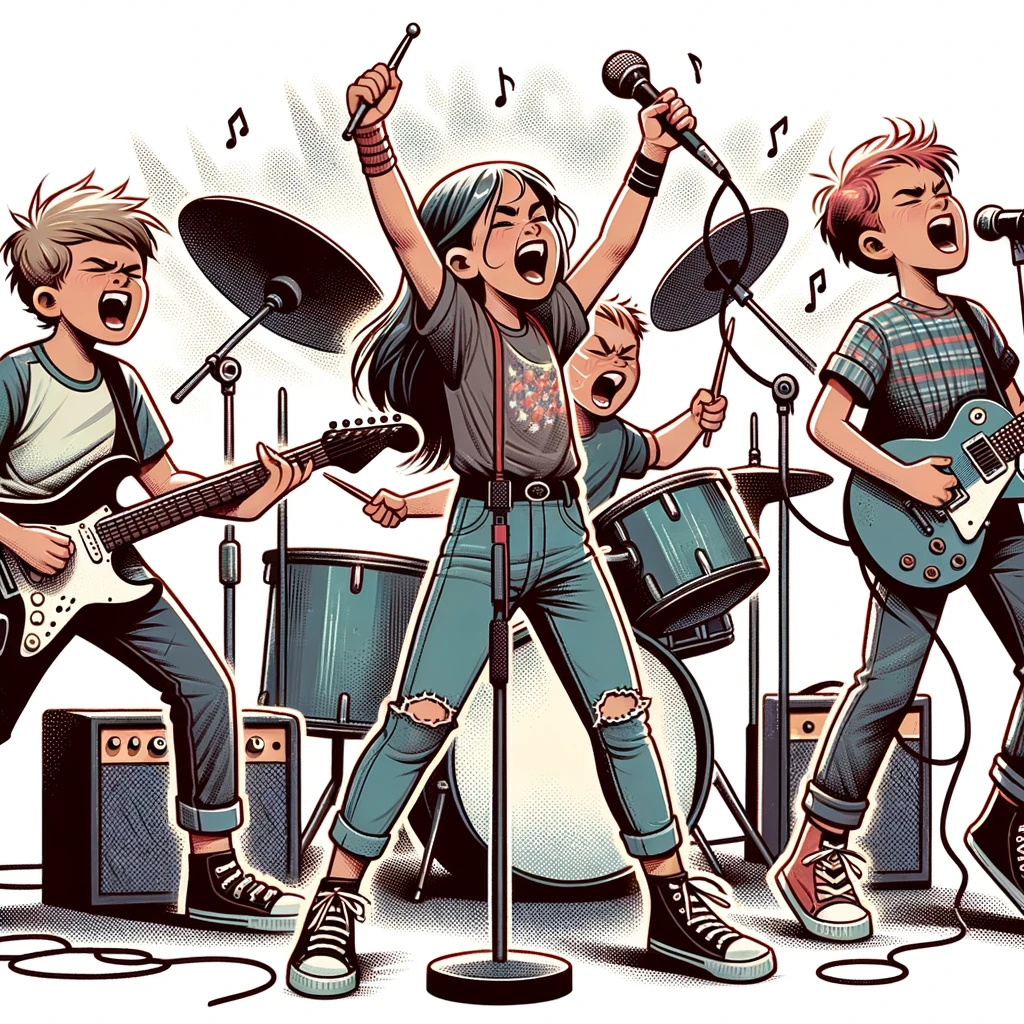 I. stupeň4. ročníkdokáže si na začátku zkoušky připravit a naladit svůj hudební nástroj nebo se soustředit na rozezpívání pod vedením učitele, připraví případně stojan a noty (popř. texty, akordy, tabulatury)vnímá začátek, konec a strukturu skladbymá správné držení těla vsedě nebo vestoje při hře či zpěvu je dochvilný5. ročníknaladí si nástroj, seřídí si výšku mikrofonu podle své postavy a pozice tělanaslouchá ostatním ve skupině, hledá společné tempo, dolaďuje zpěv během skladbyreaguje adekvátně na pokyny učiteleve skladbách dodrží správné tempo a rytmus6. ročníkpřipravuje se na zkoušku souboru doma popřípadě v individuálních hodinách s pomocí třídního učitele, dokáže požádat o pomoc se svým partem učitele nebo zkušenějšího žákapokud hraje na elektrický nástroj, dokáže si zapnout vhodný nástrojový rejstřík podle pokynu učitele (keyboard, elektronické bicí), nebo vhodný efekt na efektovém procesoru či poměr snímačů na kytařePokud zpívá, dodržuje správnou hlasovou hygienu během zkoušky, udržuje správný odstup od mikrofonu zná a dokáže přečíst více druhů zápisu – u instrumentalistů noty, tabulatury nebo akordové značky, u zpěváků noty, frázovací značky v textu7. ročníkdokáže sám nastudovat základ skladby a její strukturu a také intonaci ve zpěvu podle nahrávky a za pomocí některého ze zápisů skladby (akordové značky, tabulatury, noty, členěný text písně)vědomě pracuje s dynamikou a agogikou ve skladběII. stupeň1. ročníksvůj nástroj či mikrofon dokáže na mixážním pultu zapojit a nastavit hlasitost, popřípadě ekvalizaciparticipuje na výběru skladeb dle svých hudebních preferencímezi skladbami si pohotově přenastaví rejstřík nástroje (keyboard, elektronické bicí),  přeladí nebo nastaví kapodastr (kytaristé), uvolní napětí hlasového orgánu dýcháním, rehydratací 2. ročníkje schopen zodpovědné interpretace skladby dle originální nahrávky či zápisu skladbyinstrumentalista je schopen transpozice, zpěvák nastavení sluchu na novou tóninu dle začátku skladby nebo zadaných tónů, bubeník zahraje na jinou nebo jinak nastavenou bicí sadu3. ročníkobohatí skladby vlastní invencí a nápady ke struktuře, instrumentaci, výrazu a frázování orientuje se v nástrojovém obsazení souboru, reaguje na ostatní spoluhráčezná některé interprety a kapely z historie stylů, kterými se soubor zabývá4. ročníkje schopen kultivovaného vystoupení na veřejnosti, hraje či zpívá zpamětizpívá a hraje skladby v cizím jazyce, zpěváci zpívají vícehlasněmá přehled o současných interpretech a kapelách ve stylech, kterými se soubor zabývá5.1.2.15.4 Vyučovací předmět Komorní hra – dřevěné dechové nástroje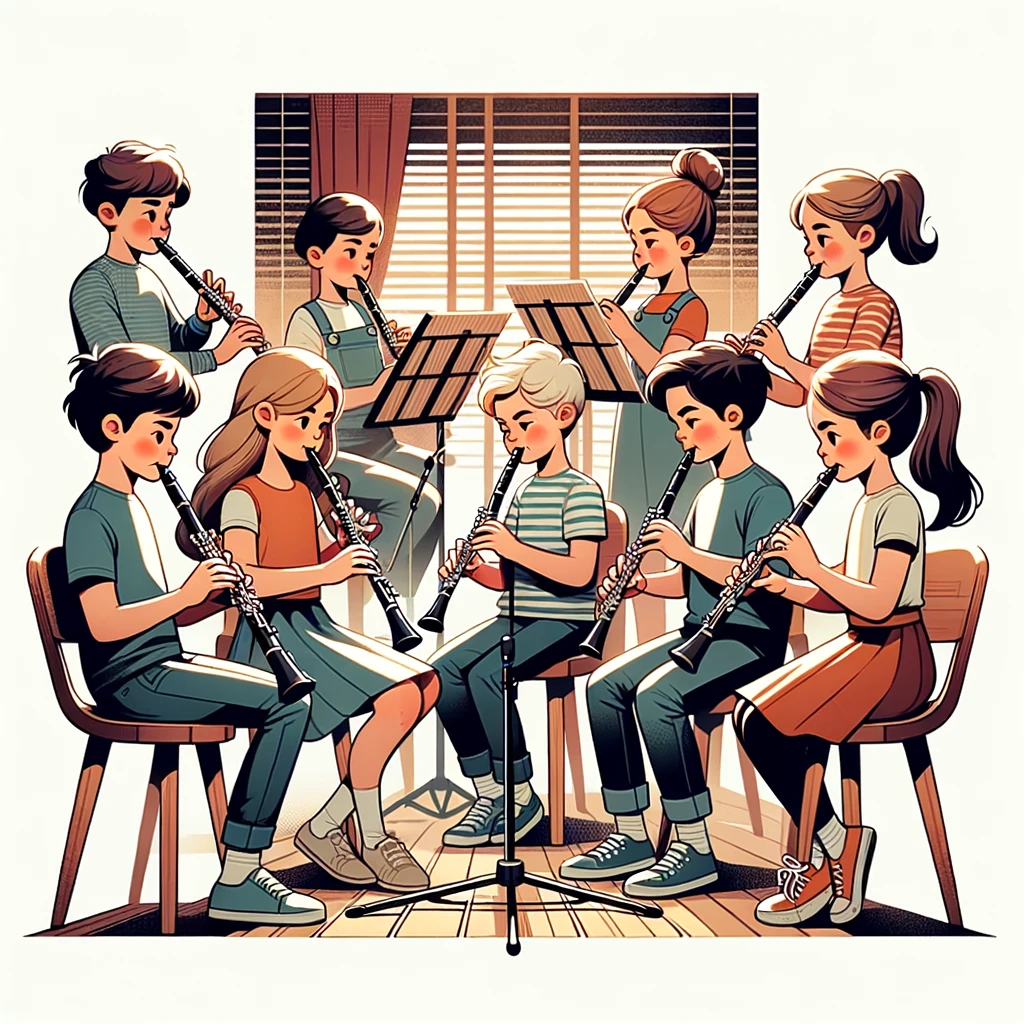 I. stupeň4. ročníkpraktikuje obzvláště dolaďování při souhře s dalšími nástrojinaslouchá při souhře ostatním spoluhráčům5. ročníkdbá na rytmickou přesnost souhry s dalšími nástroji v artikulaci a frázovánívěnuje dostatečnou pozornost svému partu a dokáže se odpovědně samostatně připravovat při jeho nácviku6. ročníkdokáže se přizpůsobit dynamickým odlišnostem různých nástrojůučí se v kolektivu s dalšími hráči spolupráci a odpovědnosti za úspěšné vytváření společného díla7. ročníkinterpretuje podle svých individuálních schopností a možností  i ostatních spoluhráčů skladby nejrůznějších slohových období i stylových žánrů různých stupňů obtížnostipřispívá svými znalostmi a dovednostmi k úspěšné interpretaci hudebních dělII. stupeň1. ročníkje schopen samostatné práce při nastudování skladbypodílí se aktivně na výběru skladeb nejrůznějších hudebních žánrů2. ročníkspolupracuje aktivně s ostatními hráči v kolektivuvyužívá dle svých možností plně dynamické, agogické a další prostředky (např. moderní techniky) podle charakteru a hudebního žánru interpretovaných skladeb3. ročníkumí transponovat přepisem z partitury notový part do ladění svého nástroje, příp. i party ostatních spoluhráčůpřispívá odbornými radami ve hře méně vyspělým spoluhráčům4. ročníkdokáže vést ostatní spoluhráče při souhřepoukazuje na případné nedostatky při souhře a navrhne postup vedoucí ke zlepšení interpretace hudebního dílazhodnotí celkový umělecký výkon hráčů při intepretaci5.1.2.15.5 Vyučovací předmět Soubor populárních písní 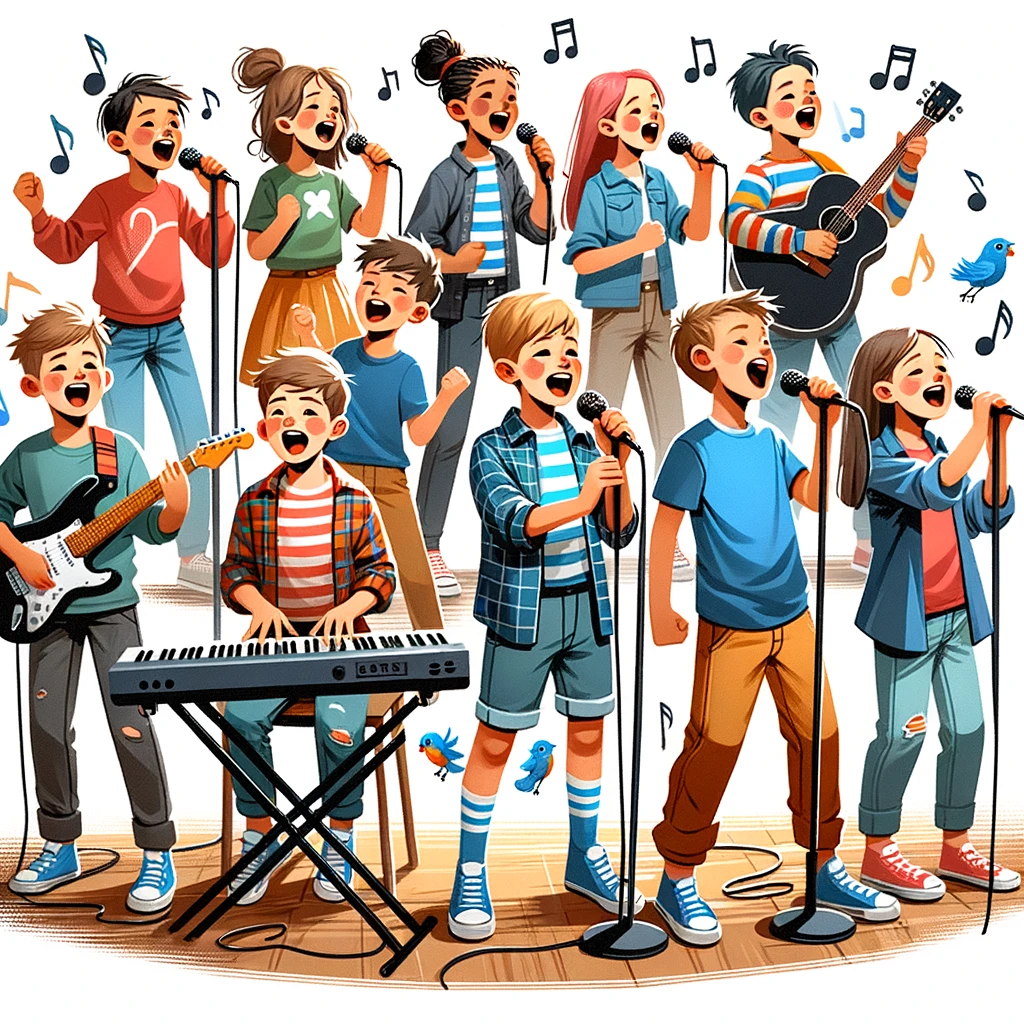 I. stupeň4. ročníkdokáže si na začátku zkoušky připravit a naladit svůj hudební nástroj nebo se soustředit na rozezpívání pod vedením učitele, připraví případně stojan a noty (popř. texty, akordy, tabulatury)vnímá začátek, konec a strukturu skladbymá správné držení těla vsedě nebo vestoje při hře či zpěvu je dochvilný5. ročníknaladí si nástroj, seřídí si výšku mikrofonu podle své postavy a pozice tělanaslouchá ostatním ve skupině, hledá společné tempo, dolaďuje zpěv během skladbyreaguje adekvátně na pokyny učiteleve skladbách dodrží správné tempo a rytmus6. ročníkpřipravuje se na zkoušku souboru doma popřípadě v individuálních hodinách s pomocí třídního učitele, dokáže požádat o pomoc se svým partem učitele nebo zkušenějšího žákapokud hraje na elektrický nástroj, dokáže si zapnout vhodný nástrojový rejstřík podle pokynu učitele (keyboard, elektronické bicí), nebo vhodný efekt na efektovém procesoru či poměr snímačů na kytařePokud zpívá, dodržuje správnou hlasovou hygienu během zkoušky, udržuje správný odstup od mikrofonu dokáže přečíst více druhů zápisu – u instrumentalistů noty, tabulatury nebo akordové značky, u zpěváků noty, frázovací značky v textu7. ročníkdokáže sám nastudovat základ skladby a její strukturu a také intonaci ve zpěvu podle nahrávky a za pomocí některého ze zápisů skladby (akordové značky, tabulatury, noty, členěný text písně)vědomě pracuje s dynamikou a agogikou ve skladběII. stupeň1. ročníksvůj nástroj či mikrofon dokáže na mixážním pultu zapojit a nastavit hlasitost, popřípadě ekvalizaciparticipuje na výběru skladeb dle svých hudebních preferencímezi skladbami si pohotově přenastaví rejstřík nástroje (keyboard, elektronické bicí),  přeladí nebo nastaví kapodastr (kytaristé), uvolní napětí hlasového orgánu dýcháním, rehydratací 2. ročníkje schopen zodpovědné interpretace skladby dle originální nahrávky či zápisu skladbyinstrumentalista je schopen transpozice, zpěvák nastavení sluchu na novou tóninu dle začátku skladby nebo zadaných tónů, bubeník zahraje na jinou nebo jinak nastavenou bicí sadu3. ročníkobohatí skladby vlastní invencí a nápady ke struktuře, instrumentaci, výrazu a frázování orientuje se v nástrojovém obsazení souboru, reaguje na ostatní spoluhráčezná některé interprety a kapely z historie stylů, kterými se soubor zabývá4. ročníkje schopen kultivovaného vystoupení na veřejnosti, hraje či zpívá zpamětizpívá a hraje skladby v cizím jazyce, zpěváci zpívají vícehlasněmá přehled o současných interpretech a kapelách ve stylech, kterými se soubor zabývá5.1.2.15.6 Vyučovací předmět Čtyřruční hra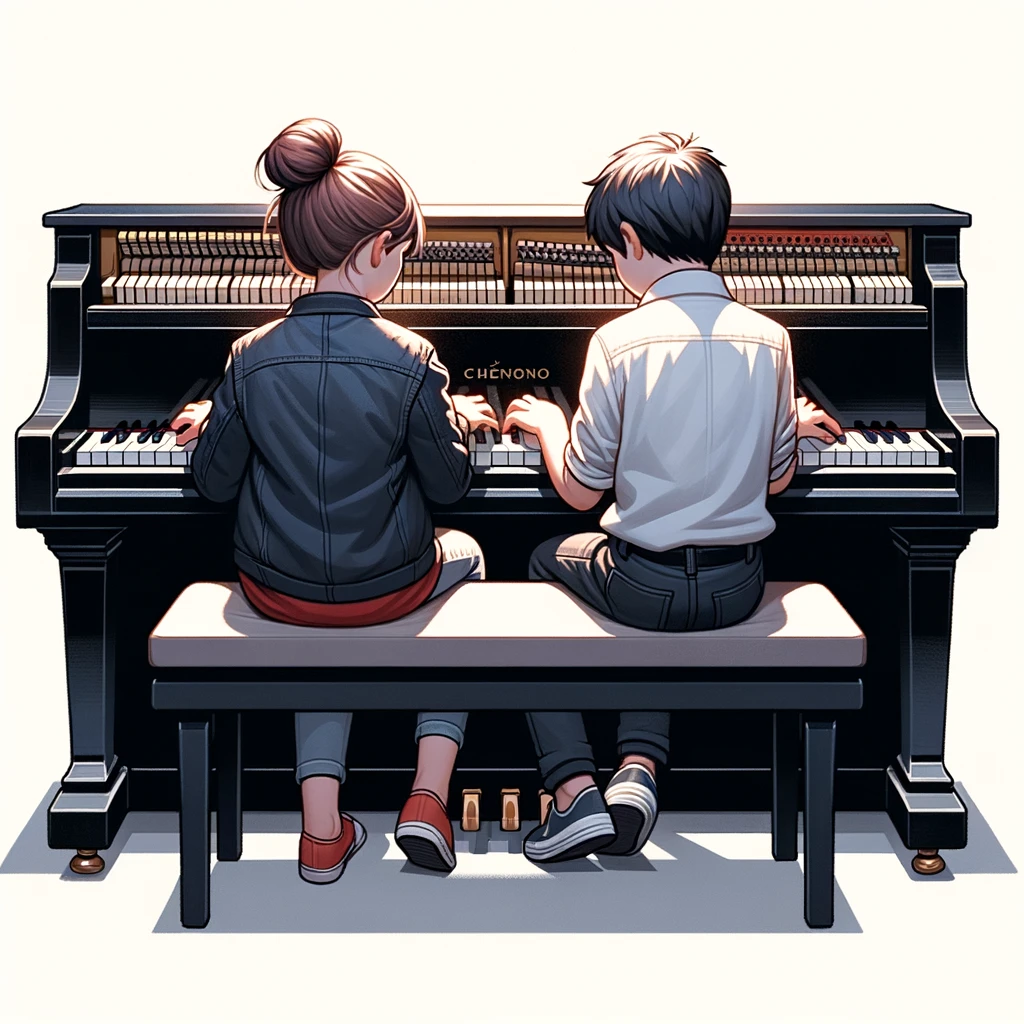 I. stupeň4. ročníkzvládá hru jednoduchých čtyřručních písní a skladbičekzvládá hru partu PRIMO při souhře s učitelem, případně spolužákemorientuje se ve čtyřruční partituře5. ročníkdokáže zahrát jednodušší part SECONDOuvědomuje si svou spoluzodpovědnost při společné hře, chápe nutnost kvalitní přípravy k souhře 6. ročníkpodle potřeby hraje party PRIMO i SECONDOrozlišuje vůdčí hlas a doprovod vnímá dynamiku a celkový charakter skladby, dokáže je hrou vyjádřit7. ročníkpři hře dokáže vyjádřit rozdíl mezi vůdčím hlasem a doprovodemzvládá hru náročnějších skladeb různých stylů a žánrů v partu PRIMO i SECONDOje schopen rytmicky a tempově přesné souhry s dalším hráčem, dokáže na jeho hru pohotově reagovatII. stupeň1. ročníkumí tvořit doprovod k melodii podle akordických nebo harmonických značekdbá na správnou pedalizaci obou partů2. ročníkpři souhře používá různé rytmické a melodické modely doprovodudbá na správnou kooperaci se spoluhráčem při práci s výrazovými prvky, dokáže hrou vystihnout charakter skladby3. ročníkdokáže samostatně nastudovat svůj parthraje skladby různých stylových období a hudebních žánrů4. ročníkna základě svých znalostí a dovedností je schopen se skladbou samostatně pracovatpodílí se na výběru skladeb k interpretaci, případně skladby samostatně vyhledává5.1.2.15.7 Vyučovací předmět Melody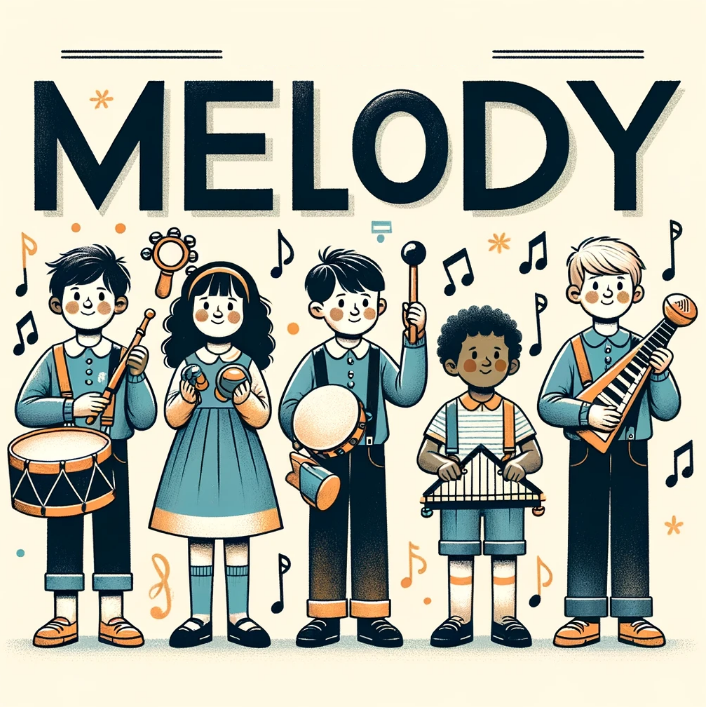 I. stupeň4. ročníkzahraje svůj part, orientuje se v něm, hraje od označených místudrží rytmus v souladu s ostatními hráčirozumí hudebním pojmům používaným v komorní hře - hlas, part, tempo, takt, souhra, partiturarespektuje stanovená pravidla – příchod, příprava a úklid učebny, sálu, koncertní oblečení, chovánínaladí si nástroj5. ročníkrozlišuje dirigentova gesta nebo gesta vedoucího hráče, reaguje na něvnímá party ostatních, orientuje se ve skladbě jako celku vzájemným poslechemdynamiku hry přizpůsobí podle hlavního partusamostatně spočítá volné taktypřizpůsobí se celku v tempu, rytmu, dynamice6. ročníkje odpovědný vůči kolektivu, komunikuje s ostatními, uvědomuje si spoluzodpovědnost za studované díloje pohotový, rychle reagujeneopravuje chyby – neruší plynulost skladbypřizpůsobí sílu hry požadované dynamicerozumí používané verbální i nonverbální hudební komunikaci7. ročníkdodržuje předepsané frázování a artikulaci dle pokynů dirigenta nebo vedoucího hráčerozliší vedoucí nebo doprovodný hlasrespektuje agogické a dynamické změny v souladu s ostatními hráči při nácviku nových skladeb pomůže mladším žákům v orientaci jejich partuII. stupeň1. ročníkhraje skladbu správně po stránce melodické, harmonické i rytmickédo výuky chodí připraven, je příkladem pro mladší žákyudržuje potřebnou kázeň i v době, kdy nehraje2. ročníkpřizpůsobí svou hru podle toho, zda hraje sólo, rovnocenný part, či je součástí doprovoduovládá zkratky používané v notovém zápiseurčí tóninu skladby3. ročníkupraví skladbu z jiné literatury, rozepíše ji do jednotlivých partůmá smysl pro společné cítění agogiky a dynamiky - pozvolné i terasovitéorientuje se v partituře4. ročníkdokáže zastoupit dirigenta, při interpretaci vydává pokyny pro nástup, ukončení, tempové změny, dynamikupodílí se na výběru skladeb a stylu interpretace, toto je podmíněno dialogem mezi učitelem a žákemvyužívá získané povědomí o zvukových možnostech kytary ve spojení s jinými nástroji5.1.2.15.8 Vyučovací předmět Komorní hra – akordeon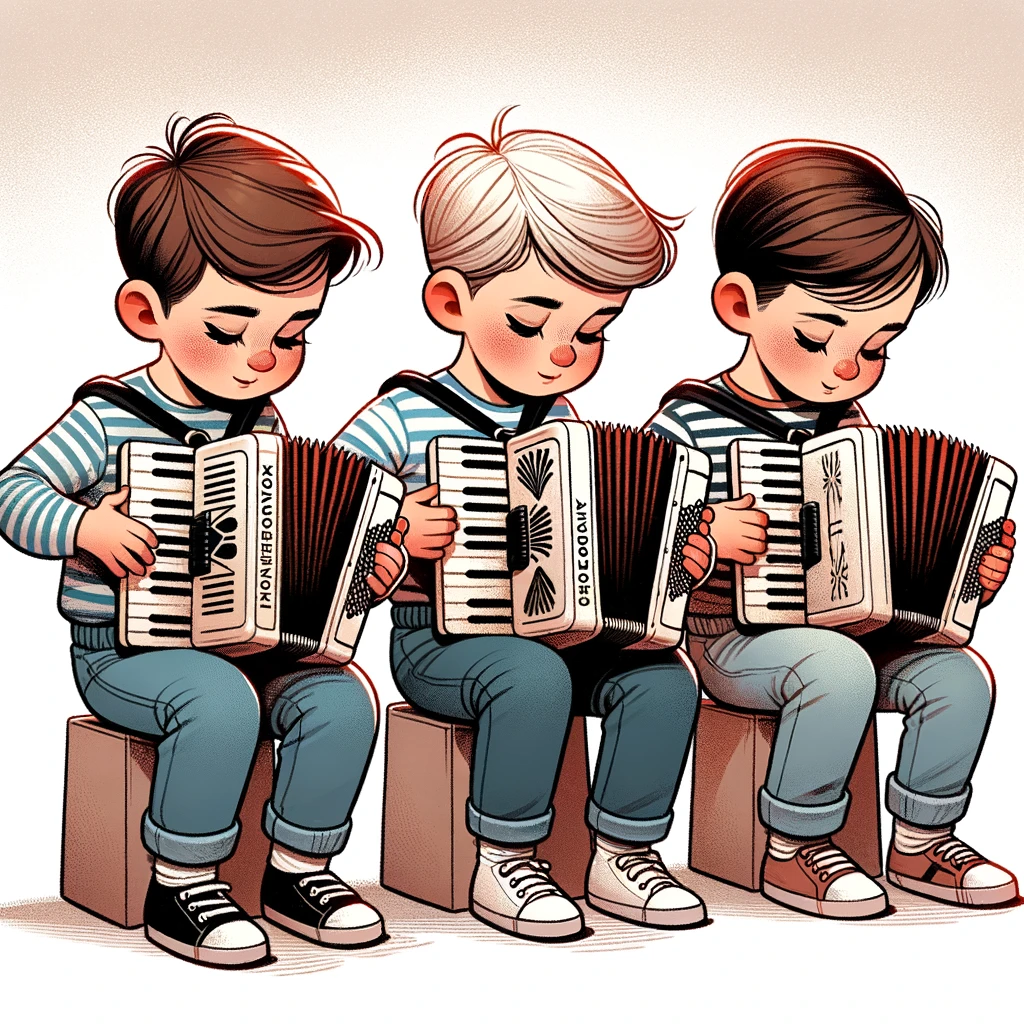 I. stupeň4. ročníkzahraje svůj part, orientuje se v něm, hraje od označených místudrží rytmus v souladu s ostatními hráčirespektuje stanovená pravidla – příchod, příprava a úklid učebny, sálu, koncertní oblečení, chovánírozlišuje takty, vnímá jejich taktování5. ročníkrozlišuje dirigentova gesta nebo gesta vedoucího hráče, reaguje na něsleduje svůj part a zároveň vnímá party ostatníchs citem používá dynamikusjednocuje měchovou artikulaci s vedením melodie a fráze, umí použít souborové legato (v případě více hráčů)6. ročníkje odpovědný vůči kolektivu, komunikuje s ostatními, uvědomuje si spoluzodpovědnost za studované díloje pohotový, rychle reagujeneopravuje chyby – neruší plynulost skladbypřizpůsobí sílu hry požadované dynamice 7. ročníkdodržuje předepsané frázovánírozliší vedoucí nebo doprovodný hlasrespektuje agogické a dynamické změny v souladu s ostatními hráčipři nácviku nových skladeb pomůže mladším žákům v orientaci jejich partuII. stupeň1. ročníkhraje skladbu správně po stránce melodické, harmonické i rytmickédo výuky chodí připraven, je příkladem pro mladší žákyudržuje potřebnou kázeň i v době, kdy nehrajepohotově přistupuje ke všem inovacím v souboru i hraných skladbách2. ročníkpřizpůsobí svou hru podle toho, zda hraje sólo, rovnocenný part, či je součástí doprovoduovládá zkratky používané v notovém zápiseurčí tóninu skladby, rozezná hlavní a vedlejší melodiehraje obtížnější party s vhodným používáním prstové, měchové i registrační techniky3. ročníkupraví skladbu z jiné literatury, rozepíše ji do jednotlivých partůmá smysl pro společné cítění agogiky a dynamiky - pozvolné i terasovitéorientuje se v partituře, rozlišuje jednotlivé party4. ročníkdokáže zastoupit dirigenta, při interpretaci vydává pokyny pro nástup, ukončení, tempové změny, dynamikupodílí se na výběru skladeb a stylu interpretace, toto je podmíněno dialogem mezi učitelem a žákemvyužívá získané povědomí o zvukových možnostech akordeonu ve spojení s jinými nástroji5.1.2.15.9 Vyučovací předmět Sborový zpěvI. stupeň4. ročníkovládá základy pěvecké a dechové techniky, zásady správné artikulace a celkové hlasové kulturyje pozorný a reaguje na dirigentská gestazpívá jednohlasé lidové a umělé písně – odpovídající věku a možnostem žáka a charakteru skupiny5. ročníkpoužívá základní dynamiku a agogiku, má povědomí o legatovém zpěvupodle dosažené úrovně zpívá kánon a jednoduchý lidový dvojhlaszpívá s doprovodemmá rozšířený hlasový rozsah podle svých možností a vyrovnané rejstříkyrozlišuje kultivovaný projev, hudební frázi a kantilénu6. ročníkvyužívá adekvátní výrazové prostředky a větší rozsah dynamiky, má smysl pro celkový pěvecký projev přizpůsobuje se svým spoluhráčům v intonaci, rytmu, dynamice a celkovém přednesuzpívá písně ve vícehlasé úpravě – odpovídající věku a hlasové vyspělosti žáka a charakteru skupinyzpívá písně různých žánrů a období7. ročníkpodílí se na studovaném díle (aktivita + docházka)zpívá ve dvojhlaseurčí tóninu skladbyčistě intonuje svůj part ve vícehlasé skladbě s instrumentálním doprovodemzpívá složitější písně v kánonické úpravě a složitější dvojhlasII. stupeň1. ročníkvyužívá vyrovnaný hlas v celém svém hlasovém rozsahuspolupracuje na vytváření kompaktního zvuku tělesa, intonaci, dynamice, výrazu a frázování studovaných skladebskladbu zpívá správně po stránce melodické i rytmické2. ročníkmá vypěstovány návyky kultivovaného sborového zpěvuzpívá písně ve vícehlasé úpravě3. ročníkaktivně se zapojuje do práce v kolektivu, vyjadřuje své postřehy a názoryvyužívá všech vhodných možností agogiky a přirozeného projevuorientuje se v partituřezvládá intonačně čistý zpěv svého partu v náročnějších skladbách a capella i s instrumentálním doprovodem4. ročníkindividuálně i společně zhodnotí studovanou skladbupodílí se na výběru skladeb – sám skladbu najde zpívá z listu jednodušší skladby5.1.2.15.10 Vyučovací předmět Rytmický orchestr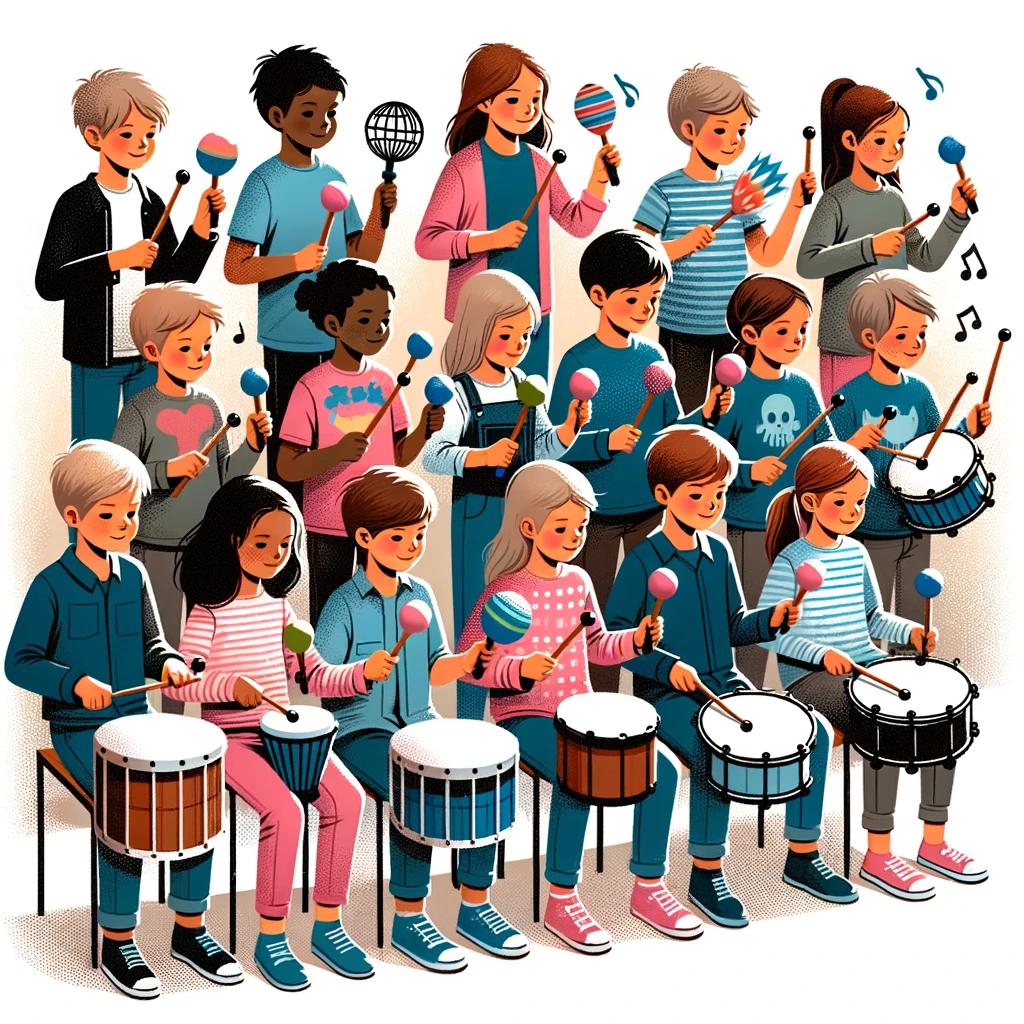 I. stupeň4. ročníkje dochvilný a připraví si svůj nástrojhraje střídavým úderem na malý buben nebo perkuse krátké rytmické celkydokáže odposlechem reagovat na rytmus udávaný učitelemrozezná pojmy silně x slabě, rychle x pomalu, zrychlování x zpomalování, zesilování x zeslabování5. ročníkmá správné držení těla při hře vsedě či vestoje při hře na perkusekombinuje alespoň dva údery při hře na zvolené perkuse (djembe, cajon, bonga, conga, atd.)vnímá a reaguje na začátek a konec rytmické skladbypohotově reaguje na pomocné rytmické slabiky 6. ročníkstřídá různé rytmy, jejich variace či kombinacepoužívá tři druhy úderů na perkusezná správné uchycení nebo držení nástrojeudrží rytmus a tempo skladby7. ročníkdokáže vybočit ze svého rytmu do breaku a zpětreaguje na dynamiku a agogiku ve skladběje schopen hrát podle zápisu rytmického partu v tabulatuře nebo v notáchorientuje se polyrytmickém proudu hudby, vnímá svůj rytmus v rámci polyrytmuII. stupeň1. ročníkpři hře na perkuse či melodické bicí nástroje používá další údery a techniky hryje schopen domácí přípravyzná různé typy zápisu rytmu (partu) či polyrytmu (partitury)vnímá a reaguje na apely k začátku a konci skladby, breaku či změně rytmu 2. ročníkaplikuje správnou techniku alespoň u dvou perkusních nástrojů (djembe, cajon, bonga, conga, timbales, dun-duny apod.)zodpovědně interpretuje skladbyobohatí skladby vlastní invencí a nápady3. ročníkvybočí při hře na perkuse do rytmického sóla na základně naučených frází nebo improvizace s návratem zpět do rytmuorientuje se v nástrojovém obsazení souboru4. ročníkorientuje se v některém z mimoevropských rytmických systémů hry na perkusezná některé bicí a perkusní nástroje různých regionů světana vystoupeních má kultivovaný a osobitý hudební projev5.1.2.15.11 Vyučovací předmět Soubor staré hudby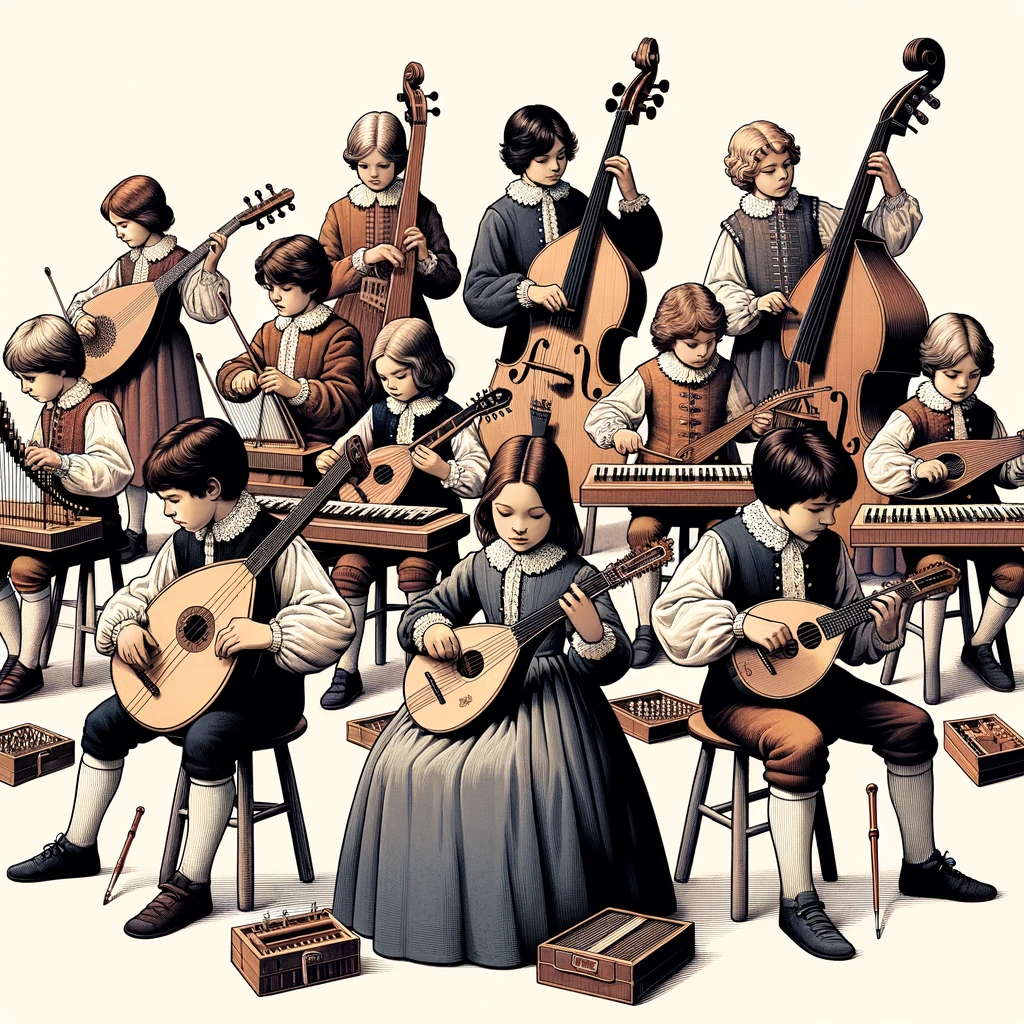 I. stupeň4. ročníkzná základní dirigentská gesta (dvoudobý, třídobý, čtyřdobý takt) a reaguje na nězvládá základní návyky při hře a zpěvu v souboru (základní postoj, sezení, držení nástroje)zpívá a hraje unisonovyužívá svých znalostí a dovedností z individuální výukyzvládá společný nástupdbá na intonaci jak ve zpěvu, tak u nástroje5. ročníkčte pohotově notový zápis a orientuje se v zápisu svého hlasusleduje dirigenta a hraje podle jeho gestaskladby obohacuje jednoduchými ozdobami (trylek, nátryl)používá dynamiku6. ročníksleduje a vnímá ostatní hlasypřizpůsobuje se svým spoluhráčům v intonaci, rytmu, dynamice a celkovému přednesusamostatně si naladí svůj nástroj7. ročníkpodílí se na studovaném díle (aktivita + docházka)zpívá ve dvojhlaseurčí tóninu skladbyII. stupeň1. ročníkmá znalosti o skladateli i druhu skladbyspolupracuje na vytváření kompaktního zvuku tělesa, intonaci, dynamice, výrazu a frázování studovaných skladebskladbu hraje či zpívá správně po stránce melodické i rytmické2. ročníkrozebere skladbu po stránce stylové a výrazovézpívá písně ve vícehlasé úpravě3. ročníkaktivně se zapojuje do práce v kolektivu, vyjadřuje své postřehy a názoryvyužívá všech vhodných možností agogiky a přirozeného projevuorientuje se v partituře4. ročníkindividuálně i společně zhodnotí studovanou skladbupodílí se na výběru skladeb – sám skladbu najde 5.1.2.15.12 Vyučovací předmět Soubor elektronické hudby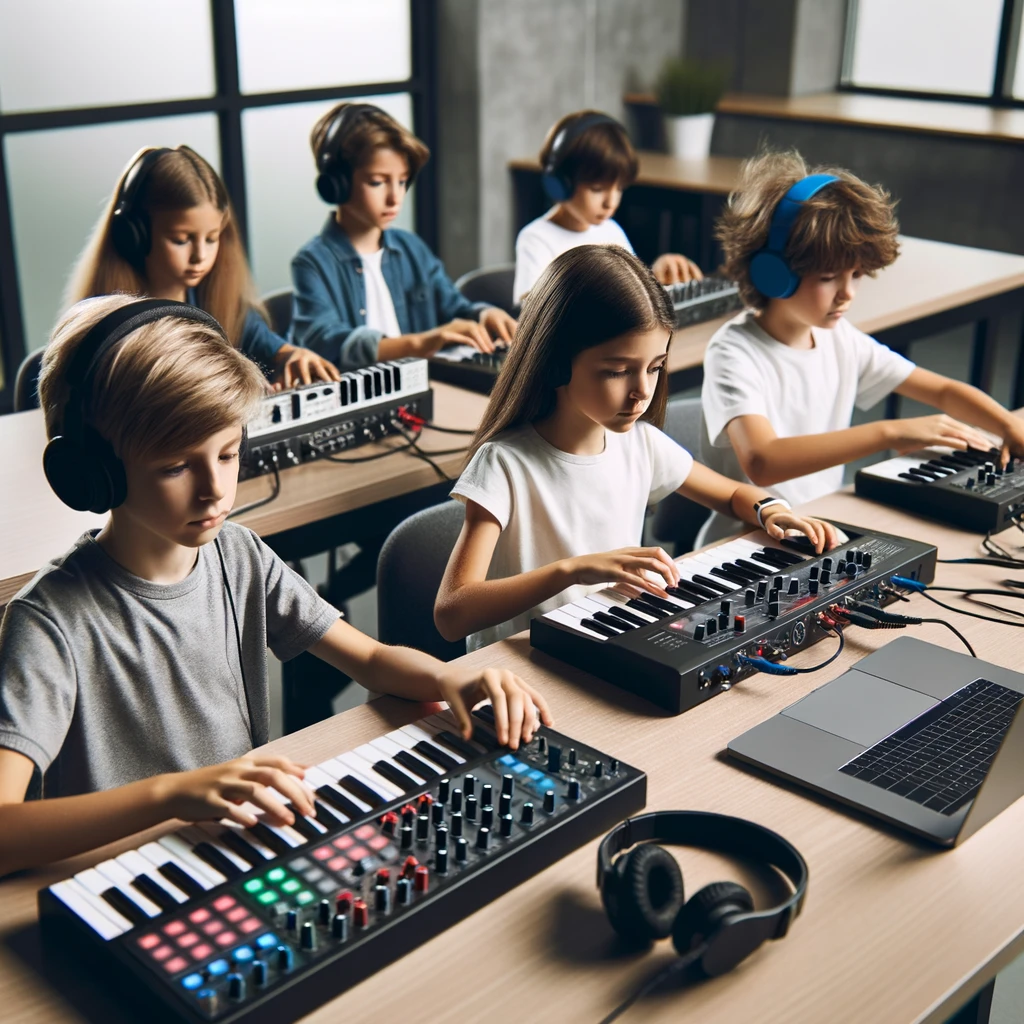 4. ročník Zvládá  podle pokynů vyučujícího, nebo ostatních členů souboru hrát a spoluvytvářet hudební dílo Dokáže nakreslit graficky hudební myšlenku, kterou poté zrealizuje Dokáže s pomocí zaznamenat krátkou hudební frázi do DAW 5. ročník Dokáže popsat cestu zvuku od nástroje k reproduktoru V rámci nahrávek dokáže vytvořit panorama nástrojů podle toho, jak sedí hráči vedle sebe Dokáže podle not nacvičit krátké sekvence. U jednodušších úseků zvládá hraní “z listu”. 6. ročník Zvládá základní úpravy zvuku v DAW (střih, posun, kopie, opakování, panorama, změna hlasitosti, citlivosti, …) Zvládne na stopu v DAW přidat efekt na svůj nástroj Dokáže si zapsat krátké jednoduché sekvence v notách a ty potom zahrát. Má přehled o existenci moderních stylů hudby 7. ročník Rozumí parametrům efektů reverb a distortion  dokáže provést ekvalizaci svého nástroje v DAW Dokáže v DAW vytvořit jednoduchou koláž 1. ročník II. stupně Dokáže podle poslechu určit základní rozřazení nástrojů ve skladbě Dokáže samostatně pracovat s probíraným DAW Dokáže odhadnout podle poslechu jaké efekty jsou použity na konkrétních nástrojích ve skladbě Dokáže rozlišit v DAW MIDI stopu od Audio stopy a popsat jejich hlavní rozdíl 2. ročník II. Stupně navrhuje úpravu formy skladby – předehra, mezihry, dohry apod.,  Rozumí parametrům efektrů reverb a delay a rozdílu mezi nimi a dokáže je aplikovat na stopu svého nástroje v DAW Dokáže aplikovat efekt kompresor na stopu nástroje tak, aby opravdu “zabíral” Dokáže ze západního notového systému přepsat jednoduché fráze do DAW MIDI stopy a přiřadit jednotlivým tónům zvuky 3. ročník II. stupně Dokáže vést ostatní členy souboru při nahrání krátkých pasáží, ze kterých následně vytvoří výsledné dílo (nebo koláž) Rozumí barvě nástroje, který v souboru používá a dokáže na něj cíleně aplikovat efekty. 4. ročník II. Stupně Dokáže vytvořit mix skladby s více stopami v DAW Na jednotlivé stopy aplikovat základní efekty Nahrát do stopy dodatečný zvuk Dokáže vytvořit sekvenci zvuků pomocí MIDI zápisu v DAW  5.1.3 Studium hudebního oboru pro dospěléV rámci studia pro dospělé je vzdělávací obsah určen podrobným individuálním studijním plánem zaneseným v třídní knize. Hodinová dotace je stanovena na 1 vyučovací hodinu týdně.5.2 VÝTVARNÝ OBOR 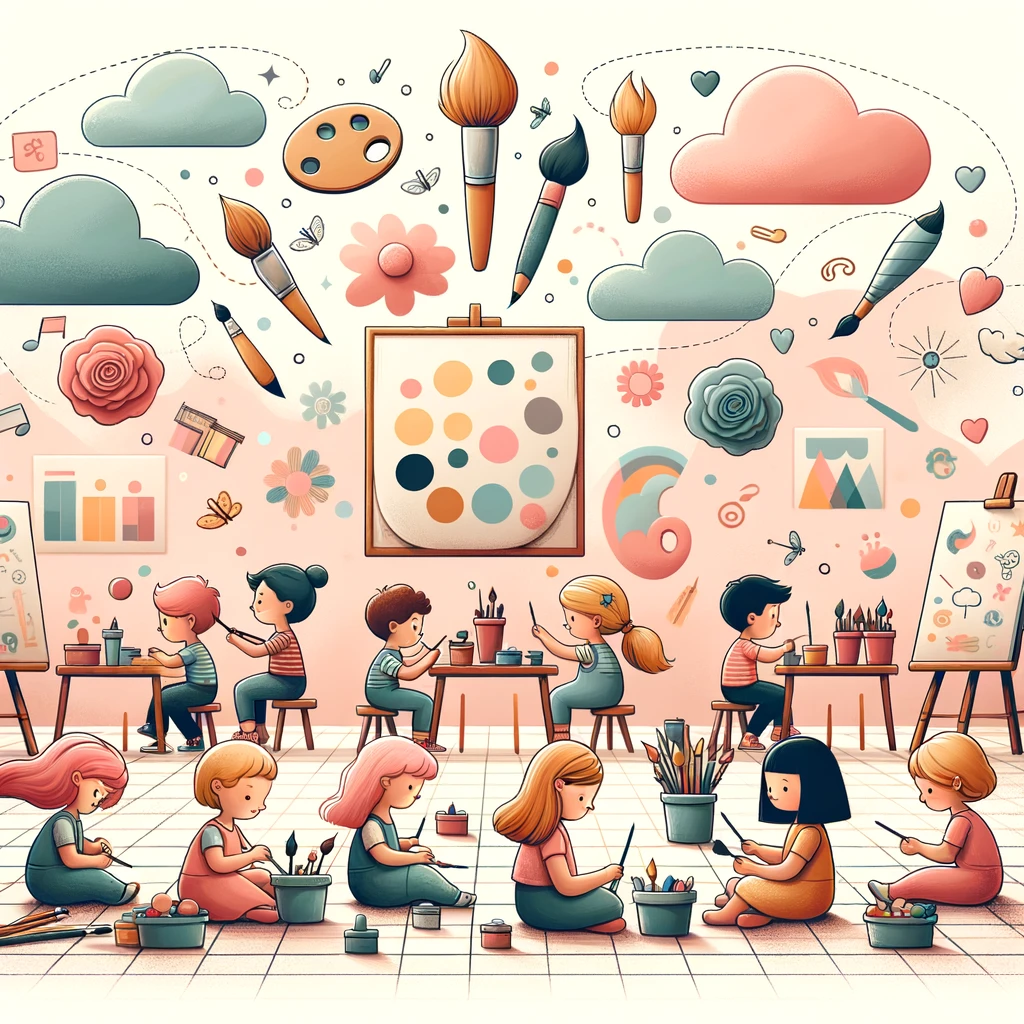 5.2.1 Přípravné studium výtvarného oboru5.2.1.1 Studijní zaměření Tradiční výtvarná tvorba – přípravné studium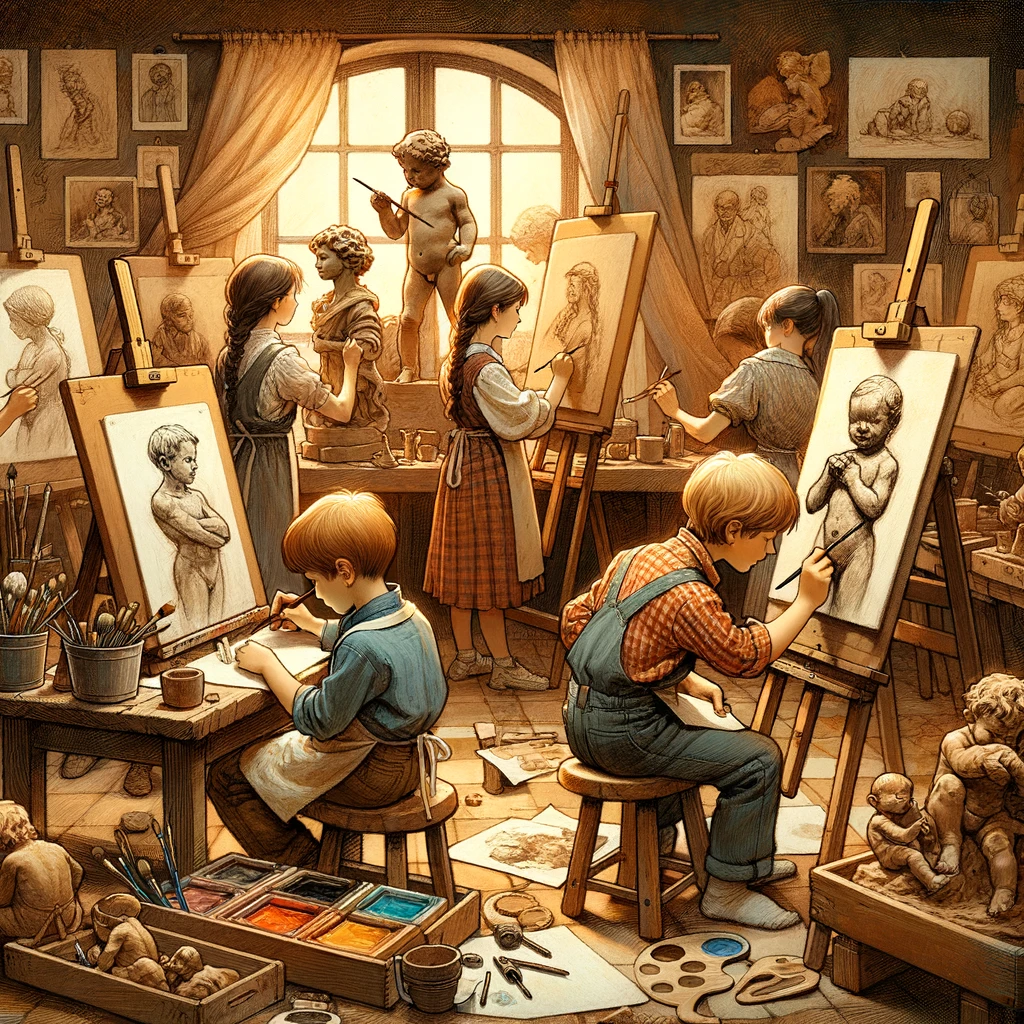 Přípravné studium výtvarného oboru je určeno dětem od 5 let, rozvíjí a podporuje jejich přirozený dětského výtvarného projevu. Nenásilnou formou pomáhá rozvíjet dětskou fantazii a obrazotvornost a současně jemnou dětskou motoriku.Učební plán pro přípravné studiumNa návrh učitele a schválení ředitele může být týdenní hodinová dotace vyučovacího předmětu zvýšena až na 3 hodiny týdně.Osnovy vyučovacího předmětu Výtvarné vyjadřování1. ročníkseznamuje se se základními technikami kresby (tužka, suchý, mastný, voskový pastel, tuš) a malby (vodové a temperové barvy) a keramikyexperimentuje s mícháním základních barevseznamuje se se stavbou základních námětů (hlava, lidské tělo, zvíře, rostlina)2. ročníkprocvičuje si základní techniky kresby (tužka, suchý, mastný, voskový pastel, tuš), malby (vodové a temperové barvy) a keramikypodle pokynu se mu daří namíchat barvy sekundárníprocvičuje si stavbu základních výtvarných námětů (hlava, lidské tělo, zvíře, rostlina)5.2.1.2 Studijní zaměření Výtvarná a digitální tvorba kreativně – přípravné studium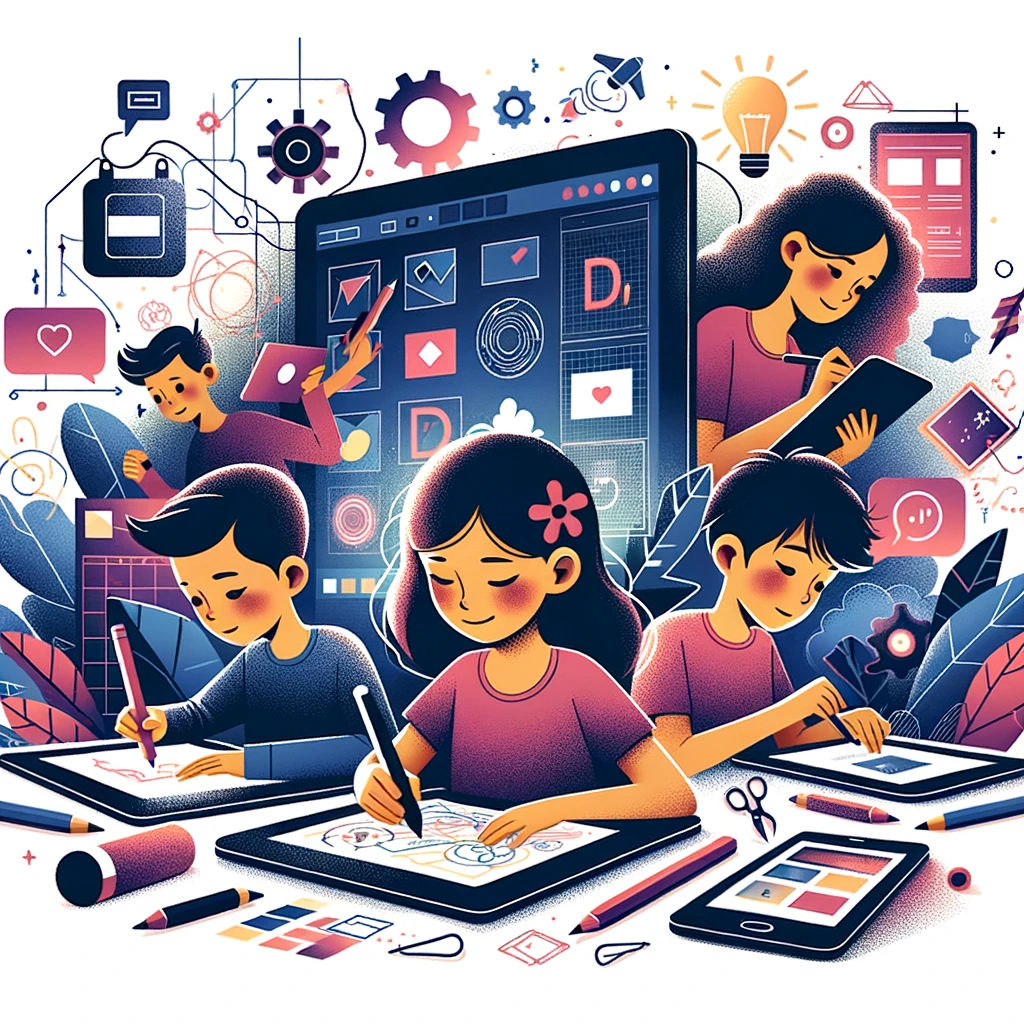 CharakteristikaPřípravné studium podporuje rozvoj vizuálního vnímání a tvoření žáků. Žáci se učí rozeznat základní výtvarné techniky a učí se je používat s důrazem na držení výtvarného nástroje, rozvoj individuální fantazie, originality a tvořivosti.Učební plán pro přípravné studium*Na návrh učitele a schválení ředitele může být týdenní hodinová dotace vyučovacího předmětu zvýšena na 3 hodiny týdněOsnovy vyučovacího předmětu Výtvarné vyjadřování:1. ročníkrozlišuje základní výtvarné techniky (kresba, malba, modelování)pojmenuje základní barvysprávně drží výtvarné nástroje2. ročníkumí pojmenovat a používat základní výtvarné techniky (kresba, malba, modelování, grafika)míchá sekundární barvyvhodně umisťuje prvky do formátu (základy kompozice)vymodeluje základní prostorové tvary 5.2.2 Základní studium výtvarného oboru5.2.2.1 Studijní zaměření Tradiční výtvarná tvorbaCharakteristikaVýtvarný obor s rozšířením o textilní tvorbu se zabývá kromě výuky klasických výtvarných technik, jako je kresba, malba, grafika, keramika a digitální technologie, také návratem k tradiční řemeslné zručnosti. Cílem výuky je rozvoj osobnosti dítěte, jeho fantazie, představivosti, vědomostí a tvořivého myšlení, které je významným činitelem vývoje lidské společnosti. Výuka je obohacena o textilní tvorbu, která vychází z historie našeho regionu a jejímž cílem je získat vztah k tradici, řemeslu a seznámit se s tradičními technologickými postupy. Důraz je kladen také na rozvoj manuální zručnosti.Učební plán pro I. stupeň základního studiaOsnovy vyučovacího předmětu Plošná tvorbaI. stupeň1. ročníknavštíví minimálně jednu výtvarnou výstavupokouší se spolupracovat a komunikovat o společné práciinspiruje se předloženou realitou a převádí ji do vlastní výtvarné podobyje seznámen se základními technikami kresby (tužka, uhel, rudka, suchý, mastný, voskový pastel, tuš), malby (vodové a temperové barvy) a dokáže si vybrat správné nástrojemá snahu umístit prvky do formátu2. ročníknavštíví minimálně jednu výtvarnou výstavuučí se komunikovat při tvorbě společné práceúčastní se společného závěrečného hodnoceníinspiruje se předloženou realitou a převádí ji do vlastní výtvarné podobyje seznámen se základními technikami kresby (tužka, uhel, rudka, suchý, mastný, voskový pastel, tuš), malby (vodové a temperové barvy) a rozlišuje jejich rozdílné vlastnostije seznámen se základním principem grafiky (papírotisk)správně a bezpečně používá zvolené nástroje a zná jejich účelzná základní barvy a umí namíchat barvy sekundárnímá snahu umístit prvky do formátu a proporčně je přizpůsobit velikosti formátu3. ročníknavštíví minimálně jednu výtvarnou výstavuspolupracuje na tvorbě společné práceúčastní se společného závěrečného hodnocenídokáže pozorovat předloženou realitu a snaží se ji převádět do výtvarné podobyje seznámen se základními technikami kresby (tužka, uhel, rudka, suchý, mastný, voskový pastel, tuš), malby (vodové a temperové barvy, batika) a dokáže využít jejich rozdílné vlastnostije obeznámen se základním principem grafiky (papírotisk, linoryt)správně a bezpečně používá zvolené nástroje a zná jejich účelje seznámen s první z vybraných textilních technik (malování na hedvábí, batika, tkaní, šití, plstění, drhání, textilní koláž)zná základní barvy a umí namíchat barvy sekundární a dokáže je rozdělit na teplé a studenéchápe pojem symetrická kompozice4. ročníknavštíví minimálně jednu výtvarnou výstavuúčastní se společných projektůúčastní se společného závěrečného hodnoceníseznamuje se se základy perspektivy a zkouší možnosti stínovánídokáže pozorovat předloženou realitu a vědomě ji převádět do výtvarné podobyovládá základními techniky kresby (tužka, uhel, rudka, suchý, mastný, voskový pastel, tuš), malby (vodové a temperové barvy) a dokáže využít jejich rozdílné vlastnostije seznámen se základními technikami grafiky (papírotisk, linoryt, suchá jehla)je seznámen s další z vybraných textilních technik (malování na hedvábí, batika, tkaní, šití, plstění, drhání, textilní koláž)správně a bezpečně používá zvolené nástroje a zná jejich účelzná základní barvy a umí namíchat barvy sekundární a terciální a dokáže je rozdělit na teplé a studenéchápe rozdíl mezi symetrickou a asymetrickou kompozicívýběrem a výřezem z celku dokáže dojít k abstraktní kompozicidokáže si zdokumentovat vlastní práci pomocí fotoaparátu5. ročníkučí se svoji práci dobře rozplánovatnavštíví minimálně jednu výtvarnou výstavuúčastní se společných projektůúčastní se společného závěrečného hodnocenísnaží se o plasticitu předmětu stínovánímchápe perspektivu válcovitých tělesdokáže si zvolit vhodnou techniku kresby, malby a grafikyovládá nejméně 3 z vybraných textilních technik (malování na hedvábí, batika, tkaní, šití, plstění, drhání, textilní koláž)správně a bezpečně používá zvolené nástroje a zná jejich účelvyhledává potřebné informace v dostupných médiíchumí namíchat barvy sekundární i terciální a jejich valérychápe pojem zlatý řez a má snahu ho uplatnit ve své prácidokáže se inspirovat abstraktním dílem a vytvořit jeho parafrázidokáže nafotit soubor snímků, které budou dále využity pro uměleckou práci6. ročníksnaží se práci rozplánovat a dovést do zdárného koncesnaží se dodržovat správně výtvarné a technologické postupy (kresba, malba, grafika)dokáže si samostatně zvolit pracovní postup a odpovídající technikunavštíví minimálně jednu výtvarnou výstavuúčastní se společných projektůúčastní se společného závěrečného hodnocení a toleruje odlišný názorvyjádří plasticitu předmětu stínovánímovládá jednobodovou perspektivudokáže si samostatně zvolit pracovní postup a odpovídající techniku textilní tvorbysprávně a bezpečně používá zvolené nástroje a zná jejich účelsamostatně vyhledává potřebné informace v dostupných médiíchchápe rozdíl mezi vyváženou a nevyváženou kompozicídokáže se inspirovat reálným světem a přetransformovat ho do abstraktní kompozicezná základní charakteristiku románského a gotického slohudokáže nafotit soubor snímků a doplnit je o vhodné zvuky a hudbu tak, aby mohla vzniknout obrazovo-zvuková animace zvolené myšlenky7. ročníkdokáže si práci rozplánovat a dovede práci do zdárného koncedodržuje správně výtvarné a technologické postupy (kresba, malba, grafika, textilní tvorba)navštíví minimálně jednu výtvarnou výstavu a dokáže o ní diskutovataktivně se zapojí do společných projektů (instalace, výstavy)projevuje zájem o názor druhých a respektuje odlišný názorobhájí své výtvarné vidění i výtvarný rukopissamostatně kresbou i malbou zaznamenává prostor pomocí lineární perspektivy (jednobodové i dvoubodové)na základě individuálních zkušeností si dokáže zvolit vlastní námět a vyhledat k němu potřebné informacesamostatně volí vhodnou kompozici pro vyjádření své myšlenkydokáže vytvořit abstraktní kompozici na zvolené témazná základní charakteristiku románského, gotického, renesančního a barokního slohudokáže vytvořit multimediální dílo vyjadřující zvolenou myšlenkuOsnovy vyučovacího předmětu Prostorová tvorbaI. stupeň1. ročníkinspiruje se předloženou realitou a převádí ji do vlastní výtvarné podobyje seznámen se základními technikami prostorové tvorby (keramika, objekt) a vhodnými nástroji2. ročníkje seznámen se základními technikami prostorové tvorby (keramika, objekt) a dokáže vytvořit různé struktury povrchusprávně a bezpečně používá zvolené nástroje a zná jejich účelodliší šamotovou a točířskou hlínupři modelování dodržuje stanovený postup3. ročníkdokáže vytvořit objekt kombinací různých materiálů (papír, plast, kov…)správně a bezpečně používá zvolené nástroje a zná jejich účelchápe rozdíl mezi šamotovou a točířskou hlínouskládá objekty do vyvážené kompozice4. ročníkdokáže pozorovat předloženou realitu a vědomě ji převádět do výtvarné podobydokáže postavit objekt z hlínysprávně a bezpečně používá zvolené nástroje a zná jejich účelskládá objekty do vyvážené kompozice a počítá s účinkem světlainspiruje se plošnou abstraktní kompozicí a dokáže ji převést do prostorového objektudokáže si zdokumentovat vlastní práci pomocí fotoaparátu5. ročníkpro vyjádření své myšlenky si dokáže zvolit vhodnou technikudokáže využít účinků světla a zvýraznit tím přirozenou strukturu použitých materiálůsprávně a bezpečně používá zvolené nástroje a zná jejich účelvyhledává potřebné informace v dostupných médiíchchápe pojem zlatý řez a má snahu ho uplatnit ve své prácidokáže se inspirovat abstraktním dílem a vytvořit jeho parafrázi6. ročníksnaží se práci rozplánovat a dovést do zdárného koncedokáže si samostatně zvolit pracovní postup a odpovídající technikudokáže vědomě používat různé tvary a objemy a chápe rozdíly v jejich působenísamostatně vyhledává potřebné informace v dostupných médiíchdokáže se inspirovat reálným světem a přetransformovat ho do abstraktní kompozicedokáže najít vhodné prostředí pro umístění objektu a pozorovat jeho proměnu v závislosti na těchto různých prostředích7. ročníkumí si práci rozplánovat a dovede práci do zdárného koncena základě individuálních zkušeností si dokáže zvolit vlastní námět a vyhledat k němu potřebné informace a vhodný materiáldokáže objekt nainstalovat tak, aby posílil jeho účinek (prostor, kontrast, světlo, proporce…)je schopen objektem vyjádřit abstraktní myšlenkuchápe pojem akční tvorba a umí ho realizovat a zaznamenat pomocí moderních technologiíUčební plán pro II. stupeň základního studiaOsnovy vyučovacího předmětu Umělecká tvorbapřípravné studiumdokáže si práci rozplánovat a dovede práci do zdárného koncedodržuje správně výtvarné a technologické postupy (kresba, malba, grafika, textilní tvorba)navštíví minimálně jednu výtvarnou výstavu a dokáže o ní diskutovataktivně se zapojí do společných projektů (instalace, výstavy)projevuje zájem o názor druhých a respektuje odlišný názorobhájí své výtvarné vidění i výtvarný rukopissamostatně kresbou i malbou zaznamenává prostor pomocí lineární perspektivy (jednobodové i dvoubodové)na základě individuálních zkušeností si dokáže zvolit vlastní námět a vyhledat k němu potřebné informacesamostatně volí vhodnou kompozici pro vyjádření své myšlenkydokáže vytvořit abstraktní kompozici na zvolené témazná základní charakteristiku románského, gotického, renesančního a barokního slohudokáže vytvořit multimediální dílo vyjadřující zvolenou myšlenkuII. stupeň1. ročníkna základě individuálních zkušeností si dokáže zvolit vlastní námět a vyhledat k němu potřebné informaceseznamuje se s vizuálními znaky a symbolydokáže si práci rozplánovat a má trpělivost a motivaci ji dokončitdodržuje správně výtvarné a technologické postupy zvolených technikseznamuje se s odbornou terminologiínavštíví minimálně jednu výtvarnou výstavu a dokáže o ní diskutovataktivně se zapojí do společných projektů (instalace, výstavy, akce)projevuje zájem o názor druhých a respektuje odlišný názorobhájí své výtvarné vidění i výtvarný rukopissamostatně volí vhodnou kompozici pro vyjádření své konkrétní či abstraktní myšlenkyzná základní charakteristiku slohů a stylů až do 19. stoletídokáže vytvořit multimediální dílo vyjadřující zvolenou myšlenku2. ročníkvlastní námět si volí na základě individuálních zkušeností a zhodnocení vyhledaných informacísi práci dokáže rozplánovat a průběžně provádět sebehodnocení dílčích krokůdokáže rozpoznat vizuální znaky a symbolydodržuje správně výtvarné a technologické postupy zvolených technikseznamuje se s odbornou terminologiínavštěvuje výstavy a dokáže o nich diskutovat a obhájit si vlastní názor, sleduje uspořádání výstavy a adjustaci uměleckých dělaktivně se zapojí do společných projektů, respektuje názory ostatních, diskutuje a hledá kompromisyobohacuje své výtvarné vidění i výtvarný rukopisdokáže zvolit vhodnou formu pro vyjádření své konkrétní či abstraktní myšlenkyzná základní charakteristiku slohů a stylů až do 20. století3. ročníkna základě individuálních zkušeností a prozkoumání vyhledaných informací si dokáže zvolit vlastní námět a vyhovující technikuvyhledává vizuální znaky a symboly a dokáže je použít v posunutém významusi práci rozplánuje, průběžně provádí sebehodnocení a diskutuje s učitelem či spolužákyzná správně výtvarné a technologické postupy zvolených technik a dokáže je obohatit o vlastní poznatkypoužívá odbornou terminologiinavštěvuje výstavy, dokáže si obhájit vlastní názor a vyhledat další informace, sleduje koncepci výstavyspoluvytváří společné projekty, respektuje názory ostatních, diskutuje a hledá kompromisyobohacuje své výtvarné vidění a profiluje svůj výtvarný rukopisdokáže zvolit vhodnou formu pro posílení obsahu dílazná základní charakteristiku slohů a stylů až do současnosti4. ročníkdokáže se na svět dívat z různých úhlů pohledu, zkoumat a analyzovat, vyhledávat potřebné informace a vybrat námět pro svoji tvorbupracuje s vizuálními znaky a symbolyumí svoji práci rozplánovat, ohodnotit, v případě potřeby změnit postup, diskutovat a obhájitrespektuje názory ostatníchzná správně výtvarné a technologické postupy zvolených technik a dokáže s nimi experimentovatovládá odbornou terminologii vztahující se k dané oblastizajímá se o vyjadřovací prostředky současného výtvarného umění a vnímá je v širších souvislostechdokáže prezentovat vlastní práci, zvolit vhodnou adjustaci a uspořádání dělspoluvytváří pravidla týmové spoluprácepracuje s obsahem i formou a vytváří tak ucelené díloorientuje se v hlavních rysech uměleckých slohů a stylů až do současnostistává se samostatnou tvůrčí osobností5.2.2.2 Studijní zaměření Výtvarná a digitální tvorba kreativně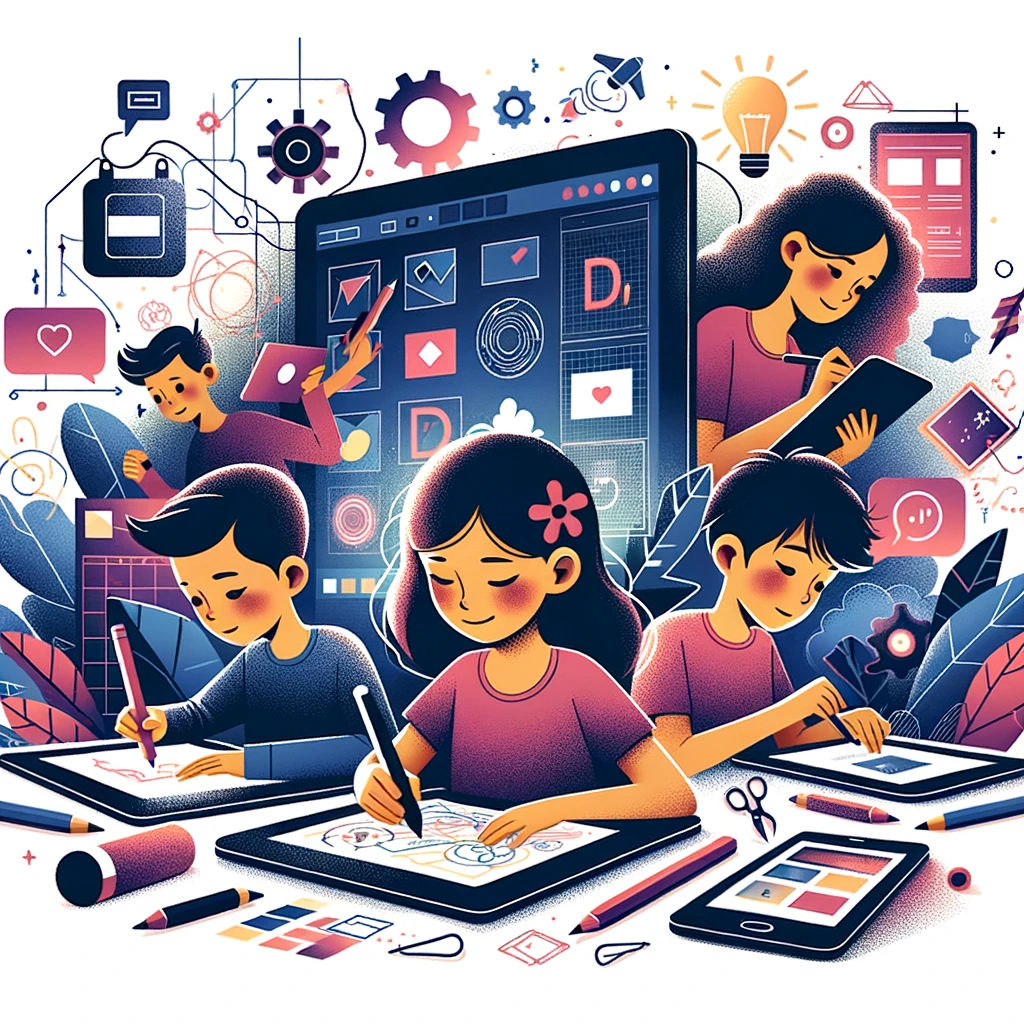 CharakteristikaStudium výtvarné tvorby je zaměřeno na všestranný rozvoj vizuálního vnímání a tvorby v plošných technikách, jako je kresba, malba, grafika (klasická i IT), v prostorovém vnímání i vyjádření (keramika i netradiční materiály), poznání i využití akční tvorby. Ve vyšších ročnících umožňuje žákům tyto základy využít v návazném studiu s individuálním zaměřením.Učební plán pro I. stupeň základního studiaOsnovy vyučovacího předmětu Plošná tvorbaI. stupeň1. ročníkpoznává a využívá stopy různých nástrojůpojmenuje a uplatňuje různé prvky v ploše zná a uplatňuje kontrast (světelný, velikostní)umí míchat sekundární barvy2. ročníkrozpozná teplé a studené barvymíchá a využívá syté a pastelové/zesvětlené/ barvyreaguje a využívá náhodné struktury a skvrny3. ročníkporovná realitu viděnou a výtvarně zpracovanourozumí významu využití světla a stínu pro zachycení prostoru a objemupoznává a využívá emocionální působení barevoznačí oblíbenou oblast z výtvarné tvorby pro děti (ilustrace, film apod.)dokáže vyjmenovat oblíbeného výtvarníka4. ročník využívá stopy nástrojů a barevné plochy v kompozicizná a používá kontrast barevný, světelný, velikostnípoznává, prožívá, porovnává a hodnotí svou práci s ostatními 5. ročníkzná a využívá základní výtvarnou terminologiivnímá a používá umístění prvků v kompozicimíchá individuální odstíny barev k vyjádření emocínajde rozdíly mezi kresbou a malbou v plošné tvorbě, odlišuje žánry vybraných děl (figura, portrét, zátiší, krajina ...)umí svými slovy vyjádřit základní obsah konkrétní a abstraktní výtvarné tvorbyOsnovy vyučovacího předmětu Prostorová tvorbaI. stupeň1. ročníkmodeluje základní tvary z keramické hlíny (koule, válec)tvaruje jednoduché motivy z jednoho kusu hlíny (taháním, vymačkáváním)2. ročníkslepuje zadaný tvar z více kusůvyužívá šlikr3. ročníkvyužívá vícepohledovost u prostorových pracíurčuje podstatné od nepodstatného (základy abstrahování)4. ročníkexperimentuje s netradičními materiálytvoří prostorově kresebné objekty z drátůpečlivě dokončuje práce a dbá na technickou preciznost5. ročníkpojmenovává a využívá kontrast materiálový/velikostní/barevný v prostorovém díleuvědoměle používá strukturování materiálůOsnovy vyučovacího předmětu Multimediální tvorbaI. stupeň3. ročníkseznámí se se základním ovládáním digitálního fotoaparátuve skupině tvoří jednoduchou stop movie animaci/gif4. ročníkvyhledává vhodný výřez digitální fotografie k dalšímu plošnému zpracovánísamostatně fotí krátkou animaci/gif5. ročníksamostatně fotí krátkou animaci/gif a zpracuje ji ve vhodném programutvoří vhodné titulky, vybírá hudbu a kompletuje animaci6. ročník      -      inspiruje se současným fotografem a digifoto upravuje v programukombinuje digitální a klasickou techniku7. ročníktvoří videoklip (skládá videa a fota v programu)Osnovy vyučovacího předmětu Volná tvorba 6. ročníkvyužívá kontrastu v kresbě, malbě, grafice i prostorové tvorběchápe rozdíl mezi objemem a plochou v kresbě, malbě i prostorové tvorběpoužívá výtvarnou terminologii při popisu výtvarných děl na reprodukcích i výstavách                                                                          7. ročníkovládá dvou/tří bodovou perspektivupoužívá a zvládá vízování při studijní kresbě, malbě i prostorové tvorběvyhledává zajímavý detail ve výřezu motivuorientuje se v základním označení a odlišnostech technik plošné a prostorové tvorby (kresba, malba, grafika, reliéf, plastika – skulptura apod.)zná základní výrazy výtvarného řemesla (hmota, prostor, kompozice, perspektiva apod.)dokáže pojmenovat příklady tzv. užité tvorby, se kterými se setkává v běžném životě (sklo, keramika, průmyslový design apod.)rozlišuje grafiku počítačovou, tisk z plochy, hloubky a výšky Učební plán pro II. stupeň základního studiapřípravné studium II. stupněOsnovy vyučovacího předmětu Plošná tvorbazná základní výtvarné prvky linie-bod-tvarmá povědomí o vizovánímíchá barvy sekundárníOsnovy vyučovacího předmětu Prostorová tvorbazná základní  prvky prostorové tvorby /objem-prostor-struktura/má povědomí o přenášení proporcíII. stupeňOsnovy vyučovacího předmětu Plošná tvorba1. ročníksamostatně volí vhodné nástroje pro výtvarné vyjádřenínebojí se hledat nové netradiční postupy a formy výtvarného vyjádřenívyužívá vizování k přenosu reality na různé formáty plochyOsnovy vyučovacího předmětu Prostorová tvorba1. ročníkzná tvarové zjednodušení/stylizaci nebojí se hledat nové netradiční postupy a formy výtvarného vyjádřenívyužívá trojrozměrné porovnávání k přenosu reality (používá točny)Osnovy vyučovacího předmětu Multimediální tvorba2. ročníktvoří jednoduchou počítačovou grafiku v programu (například návrh na plakát)hledá a pracuje v online galerijních animacích3. ročníkgif/animaci umisťuje na webkriticky přistupuje k možnostem internetuOsnovy vyučovacího předmětu Volná  tvorba2. ročníkvyužívá výtvarný jazyk (kontrast, proporce, psychologické působení barev)experimentuje a rozvíjí svůj individuální výtvarný přístupzná konkávní a konvexní sochařský postup pracuje od celku k detailu experimentuje a rozvíjí svůj individuální výtvarný přístupvyjmenuje základní období historického vývoje výtvarné kultury (románský sloh – klasicismus)označí svými slovy nejvýraznější rys daného období (slohu) a jeho zastoupení (stavitelství, plošná tvorba, prostorová tvorba)účastní se výtvarně-vzdělávacích exkurzí a návštěv výstav pořádaných školou 3. ročníkovládá perspektivuhodnotí a porovnává své práce i ostatníchsamostatně pracuje na vybraném motivu/tématu/technicezná tvarovou nadsázkusamostatně pracuje na vybraném motivu/tématu/technice4. ročníkzná prostorové plány v obrazepoužívá terminologiitvoří přípravné skicy k následné prostorové realizacipoužívá terminologiive výtvarných řadách rozvíjí zvolené téma/námětorientuje se v hlavních rysech historického vývoje uměleckých slohů a směrů, vnímá je v širších souvislostechformuluje rysy současné výtvarné tvorby, pojmenuje její nejvýraznější osobnostioznačí ze současného výtvarného dění oblast blízkou jeho zájmu a dokáže o ní vyprávět (animace, reklama, architektura apod.)5.2.3 Studium výtvarného oboru pro dospěléV rámci studia pro dospělé je vzdělávací obsah určen podrobným individuálním studijním plánem zaneseným v třídní knize. Hodinová dotace je stanovena na 1 vyučovací hodinu týdně.5.3 TANEČNÍ OBOR 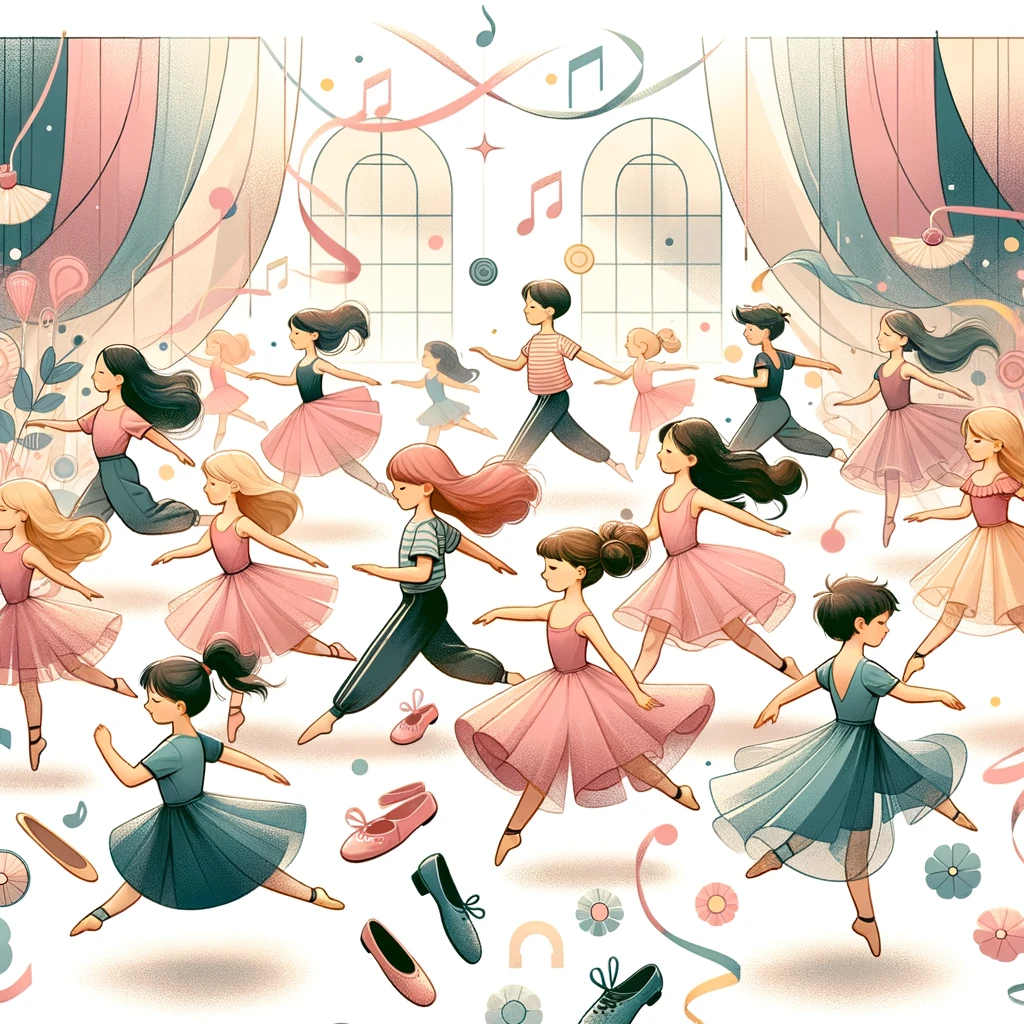 5.3.1 Přípravné studium tanečního oboru5.3.1.1 Studijní zaměření Moderní tanec – přípravné studium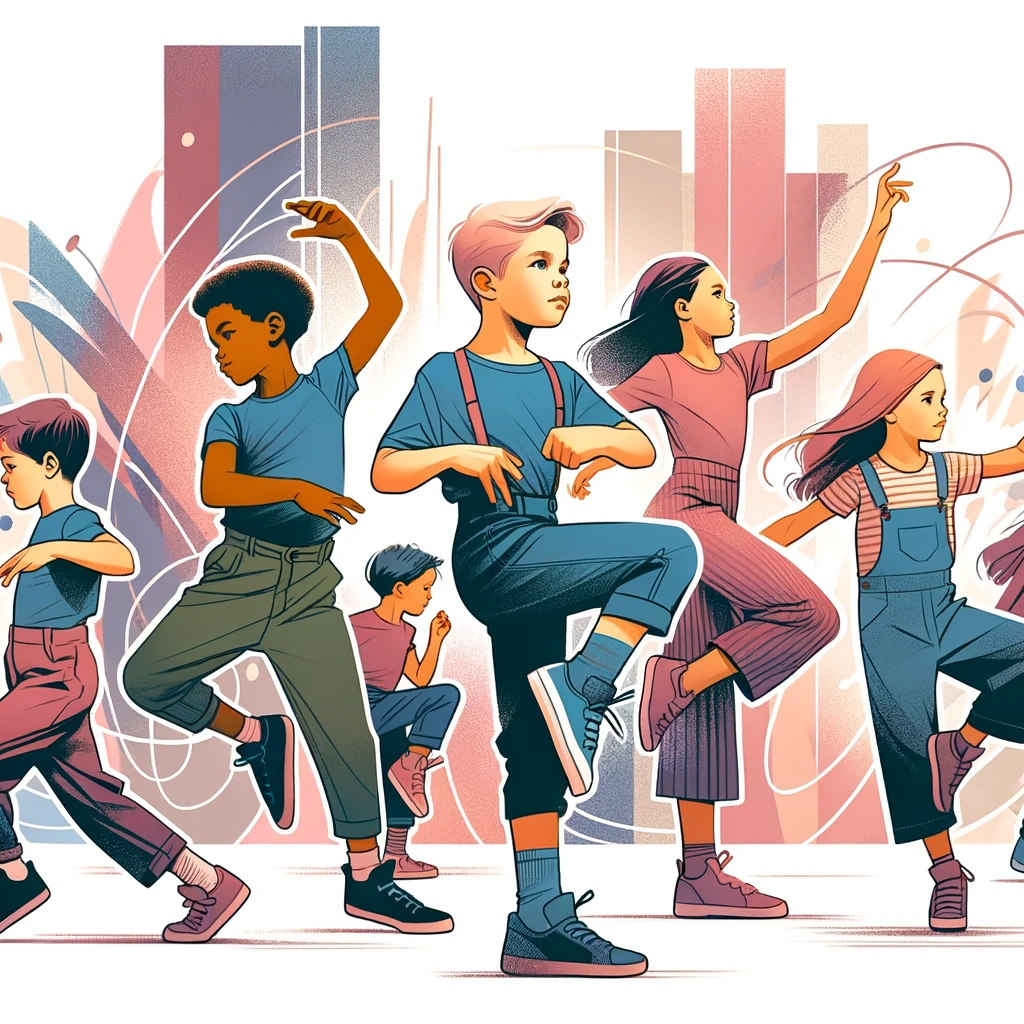 CharakteristikaÚkolem přípravného studia je rozvíjet přirozené schopnosti dětí, odstraňovat špatné pohybové návyky, vést děti formou pohybových her k vyjadřování citů a myšlenek, ověřovat předpoklady dětí pro zvládnutí dalšího studia. Děti si vytváří návyky správného držení těla a zaměřují se na výchovu obratnosti, učí se orientaci v prostoru, rozvíjí své rytmické cítění.Učební plán pro přípravné studiumOsnovy vyučovacího předmětu Taneční příprava1. ročníkzná různé taneční polohy, umí je rozlišit i předvést (leh, sed, klek, stoj, pohyb z místa)předvede pohyb z místa (chůzi, běh, poskočný krok)dokáže rozlišit rychlé a pomalé tempo skladbyumí vytleskat rytmuszvládne různé skoky, poskoky, cvaly, výskokyzvládne cvičení obratnosti (žabky, sudy, kolíbku, kotoul vpřed)2. ročníkzná průpravné cviky, umí je předvést i rozlišit (sed, klek, předklon, záklon)správně drží tělozvládá skoky přes švihadlo, průpravné cvičení v prostoru (běh, cval)zvládá cvičení obratnosti (stoj na lopatkách, mosty, kotouly)Osnovy vyučovacího předmětu  Taneční praxe1. ročníkzvládne jednoduchou improvizace pomocí tanečních hervyjmenuje taneční prvky, procvičuje je, zná odborné názvosloví probraných prvkůumí pracovat ve dvojicích i skupině2. ročníkumí základní názvosloví probraných prvkůpředvede naučený tanecumí pracovat v kolektivuzvládne jednoduchou improvizaci5.3.2 Základní studium tanečního oboru 5.3.2.1 Studijní zaměření Moderní tanec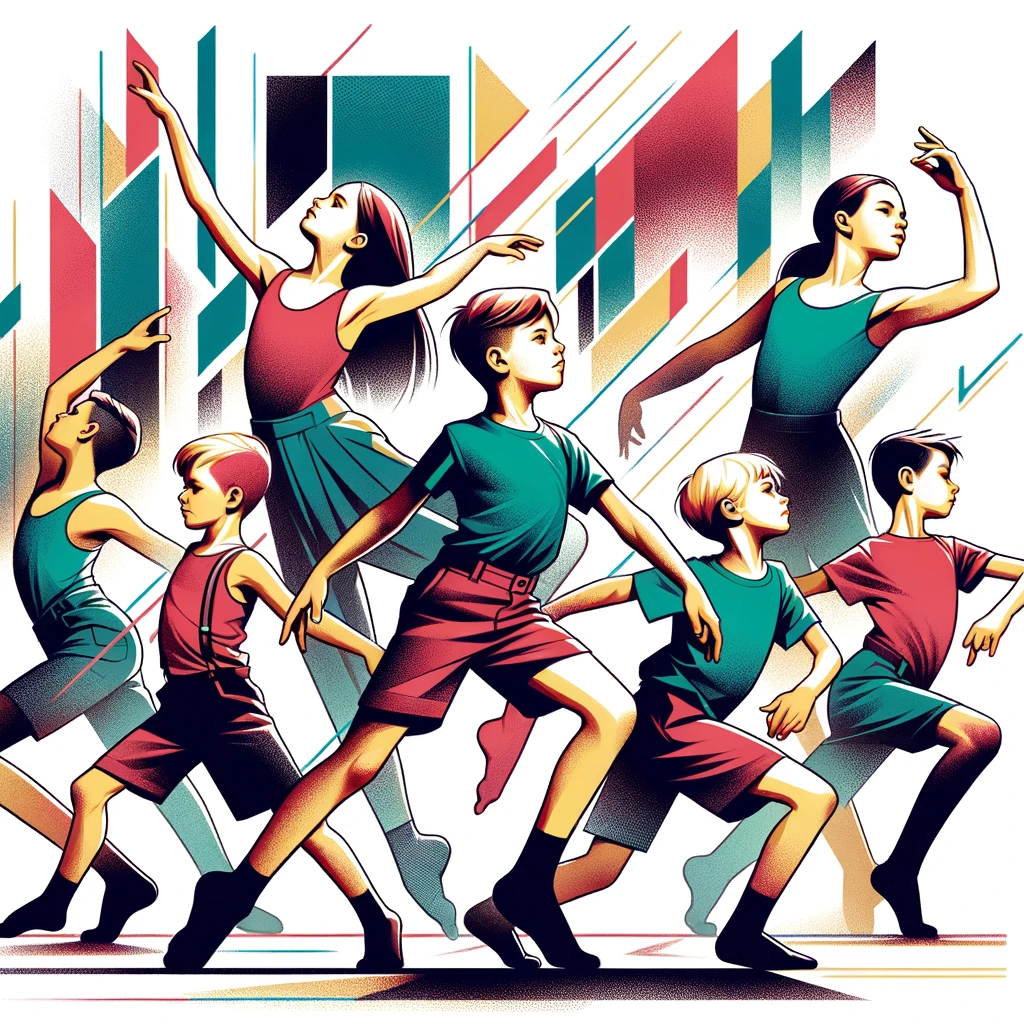 CharakteristikaTanec je pohybová aktivita, která rozvíjí celou osobnost jedince, je projevem, který se vyjadřuje skrze tělo. Rozvíjí kondici a myšlení, zvyšuje sebedůvěru a pocit jistoty. Taneční obor poskytuje žákovi základy odborného vzdělání, které může uplatnit jako tanečník při nejrůznějších aktivitách.Učební plán pro I. stupeň základního studia* nepovinný vyučovací předmětOsnovy vyučovacího předmětu Taneční a rytmická průpravaI. stupeň1. ročníkzvládne průpravné cviky v přízemních polohách (lehy, sedy, klek, protažení trupu, kroužení, ohnutí a prohnutí páteře)umí základní držení těla, rozezná pozice nohou paralelně i vytočeně (I. + II.p.)zvládne průpravná cvičení pro chůzi i běh, dokáže zapojit jednoduché pažeumí cval bočně, otáčky na místě i v prostoru, zdokonaluje jezvládne cvičení obratnosti (kotoul vzad, stoj na rukou s dopomocí)2. ročníkprovede chůzi ve výponu, běh s obratyzvládne jednoduché skoky a výskokyumí cval vpřed, kombinuje jej s otáčkami a zapojí jednoduché pažeumí se orientovat v prostoru i pracovat v kolektivuzvládne cvičení obratnosti (kotouly, mosty, přemety stranou)3. ročníkpředvede švihy paží a trupu, klony trupu (předklon, záklon), kroužení hrudníku, vlny páteřeprovede chůzi ve výponu i podřepu, umí běh v různých pozicíchzvládne vazební kroky, přísunný i skluznýzvládne cvičení obratnosti (kotoul vzad, mosty, přemet stranou)ovládá odborné názvosloví, zapamatuje si lehčí taneční kombinaceOsnovy vyučovacího předmětu Dětské taneční hryI. stupeň1. ročníkzvládne a předvede pohybové hryje motivován k vytváření vlastních pohybových kreacípomocí tanečních her vytváří pohyby, které znázorňují různá řemesla i postavy2. ročníkzvládne a předvede pohybové variaceOsnovy vyučovacího předmětu Klasická průpravaI. stupeň3. ročníkzvládne postavení u tyče – čelem i bokemumí pozice HK + DK i dohromadyprovede relevé bez i s pažemipředvede port de bras (první i druhá pozice)zvládne technickou stránku daný prvků4. ročníkumí pozice HK + DK u tyče i na prostoruprovede vytáčení i otevření nohouzvládne battemend tendu – vytočeně, s přenášením váhyzvládne procvičování nártůprovede a zvládne cviky pro odpružení vazů a vytáčení v kyčelních kloubech (pérování, švihy)pracuje na rozsahuumí chůzi, běh, vpřed, s vytáčením na relevézvládne techniku daných prvků a neustále je zdokonaluje5. ročníkumí pozice HK + DK a zlepšuje jejich provedení u tyče i na prostoruzvládne battemend tendu (I. – V. p.), brush, pike, šené, passézná názvosloví i jednoduché taneční vazby6. ročníkzlepšuje koordinaci DK + HK u všech základních prvků u tyče i na volnostipředvede rond de jambe v demi-pliézvládne passé – piruette z II., IV. a V. pozicezvládne jeté a kombinuje jej s piruetamizvládne jednoduché vazbyzná odborné názvosloví a umí předvést daný prvek dokáže rozpoznat vlastní pohybové schopnosti a možnosti7. ročníkzvládne piruety jednoduché i dvojitéprovede základní prvky u tyče i na volnostizná odborné názvosloví, umí předvést daný prvekumí jednoduché i náročnější skokyOsnovy vyučovacího předmětu  Technika současného tanceI. stupeň4. ročníkzná  základní postavení těla, pozice HK + DK zvládne kmity v nízkých polohách, vysouvání pánve, natáčení, flexování nohouzvládne kontrakce vleže, v sedu, kleku i stoji zvládne přípravu na spiráluzvládne izolace a dokáže pracovat v nízkých poloháchpředvede lehčí formy skoků a tanečních krokůopakuje podle vzoru taneční variace v rámci svých pohybových možností orientuje se  v prostoru5. ročníkzná prvky moderního tanceumí lehčí skoky a taneční kroky na místě i v prostoruspolupracuje s ostatními v kolektivuzvládá izolace i kontrakce a dokáže je použít6. ročníkzvládne pozice HK + DK v moderním i jazzovém tancipracuje s rovnováhou (záklony, závěsy, skluzy)umí synkopový pohyb a používá jej zvládne techniku jednotlivých prvkůpoužije skoky a kombinuje je s jinými tanečními prvkyvyužije prostoru a pracuje s hudební předlohouzískává pocit sebejistoty a nadšeníspolupracuje s ostatnímirozpozná vlastní pohybové možnosti7. ročníkumí základní prvky moderního a jazzového tancezná své pohybové možnosti a pracuje na jejich rozvíjení a zlepšováníumí používat kombinaci skoků a tanečních prvkůOsnovy vyučovacího předmětu Taneční kompozice a improvizaceI. stupeň1. ročníkzapamatuje si pohybový úkol a předvede jej v rámci svých možnostípředvede naučené tance před spolužákyvyužije rekvizitu (šátek, stuha)improvizuje na dané témapohybuje se v prostoru2. ročníkpředvede zadanou vazbupracuje sám, ve dvojici i kolektivuje zapojen do improvizačních her3. ročníkpracuje v kolektivu, zlepšuje své taneční provedeníovládá techniku tanečních prvků i tanečních vazebumí předvést improvizaci a ohodnotit svůj výkon4. ročníkrozezná hudební žánrvyužije základních dovedností  a je veden k lepším výkonůmhodnotí výkon svůj i svých spolužákůdokáže diskutovat s učitelem i spolužáky o vlastním i cizím tanečním projevuzlepšuje a opravuje své taneční provedenípředvede bezprostřední výkon na jakékoliv téma5. ročníkrozezná hudební žánrzlepšuje a zdokonaluje své taneční provedenízvládne jednoduchou taneční variaci a technicky ji vylepšujedokáže diskutovat s pedagogem i žáky o choreografii6. ročníkzná své tělo a své možnostiovládá pohybovou paměť, dokáže se prezentovat před divákyzvládne pohybovou variaci, pracuje na ní a zdokonaluje jipředvede vlastní či pedagogem vytvořenou choreografiivyjadřuje tancem emoce, pocitydokáže diskutovat s ostatními spolužáky o kladech či chybách při vlastním nebo cizím vystoupeníumí přijmout kritiku7. ročníkumí vyjádřit tancem své emoce a pocitydokáže vytvořit vlastní taneční variaci z různých tanečních stylůdokáže diskutovat o kladech i chybách při jakékoliv taneční ukázceOsnovy vyučovacího předmětu Teorie a principy tance3. Ročník- orientuje se v teorii klasického tance – názvosloví základních prvků- zná detailně správné postavení těla- zná základy tvorby choreografie4. Ročník - orientuje se v teorii klasického tance – zvládne postavit krátkou vazbu z prvků klasického tance u tyče- zná základy anatomie lidského těla - umí se  orientovat v tématech pro choreografii 5. Ročník	-  zvládne postavit krátkou vazbu z prvků klasického tance na volnosti 	- zná základy historie klasického a moderního tance 	- umí použít správné kompenzační a zdravotní cvičení – jóga, pilates 6. Ročník 	- umí si správně sestavit taneční hodinu 	- zná prvky core tréninku a umí je správně použít	- umí vyjmenovat druhy technik současného tance – Graham, Limon 7. Ročník 	- umí si postavit vlastní choreografii – vybrat vhodné téma, hudbu, strukturu	- zná významné choreografie a jejich nejznámější tanečníky 	- umí reflektovat taneční videonahrávku	- umí správně sestavit cviky na posilování posturálních svalů	- zná faktory zdravého životního stylu – regenerace po zátěži, zdravé stravovací návykyUčební plán pro II. stupeň základního studiaOsnovy vyučovacího předmětu Klasická průpravaII. stupeň1. ročníkprovede všechny základní prvky DK + HK u tyče i na volnostipředvede vlastní vazby a odborně je popíšezvládne jednoduché skoky a výskoky, z místa i v prostoru 2. ročníkpředvede vlastní  taneční kombinaci a odborně ji popíšepracuje na čistotě provedení piruet i arabesek a dokáže je kombinovatOsnovy vyučovacího předmětu Technika současného tance1. ročníkprovede základní pozice HK + DK v moderním i jazzovém tancipředvede techniku moderního tance na zemi (v sedu, kleku) i na volnostipředvede techniku v prostoru (nášlapy do arabesky, poskoky, skoky) kombinace2. ročníkzvládá techniku moderního tance a dokáže ji   předvést na volnostivyužije získaných pohybových zkušeností  k  předvedení technicky náročnějších kombinací3. ročníkorientuje se v různých oblastech tanečního uměnívnímá vnější i vnitřní prostorvyužije všech získaných pohybových dovedností a zkušenostízvládne technicky i obsahově složitější taneční úkolyvyužije odborné názvosloví ve více tanečních stylech4. ročníkzvládne technicky náročnější taneční variaceorientuje se v různých tanečních stylechOsnovy vyučovacího předmětu Taneční kompozice a improvizace1. ročníkvytvoří variace z různých tanečních technikdokáže ohodnotit zhlédnuté dílo (představení)improvizuje na zadané téma a vyjádří tancem2. ročníkzná taneční názvosloví ve více tanečních stylechzvládá skoky a umí je použít v improvizacidokáže ohodnotit choreografii různých tanečních technikumí přijmout kritiku3. ročníkumí v improvizaci použít různou taneční technikudbá na čistotu provedení taneční choreografievytvoří vlastní choreografii a zapojuje se i do kolektivní prácevnímá hudbu a je schopen ji přenést do pohybu těla4. ročníkvytvoří vlastní choreografii a prezentuje ji na veřejnostiumí improvizovat a dbá na čistotu provedeníOsnovy vyučovacího předmětu Teorie a principy tanceRočník- vysvětlí princip klasické baletní techniky (vytočení en dehors)- zná obsah několika klasických baletů a jejich hudební skladatele 	- zná zásady sestavování kondičního tréninku        2. Ročník 	- zná základy anatomie a fyziologie lidského těla	- vypracuje závěrečnou práci a choreografii5.3.3 Studium tanečního oboru pro dospěléV rámci studia pro dospělé je vzdělávací obsah určen podrobným individuálním studijním plánem zaneseným v třídní knize. Hodinová dotace je stanovena na 1 vyučovací hodinu týdně.5.4 LITERÁRNĚ-DRAMATICKÝ OBOR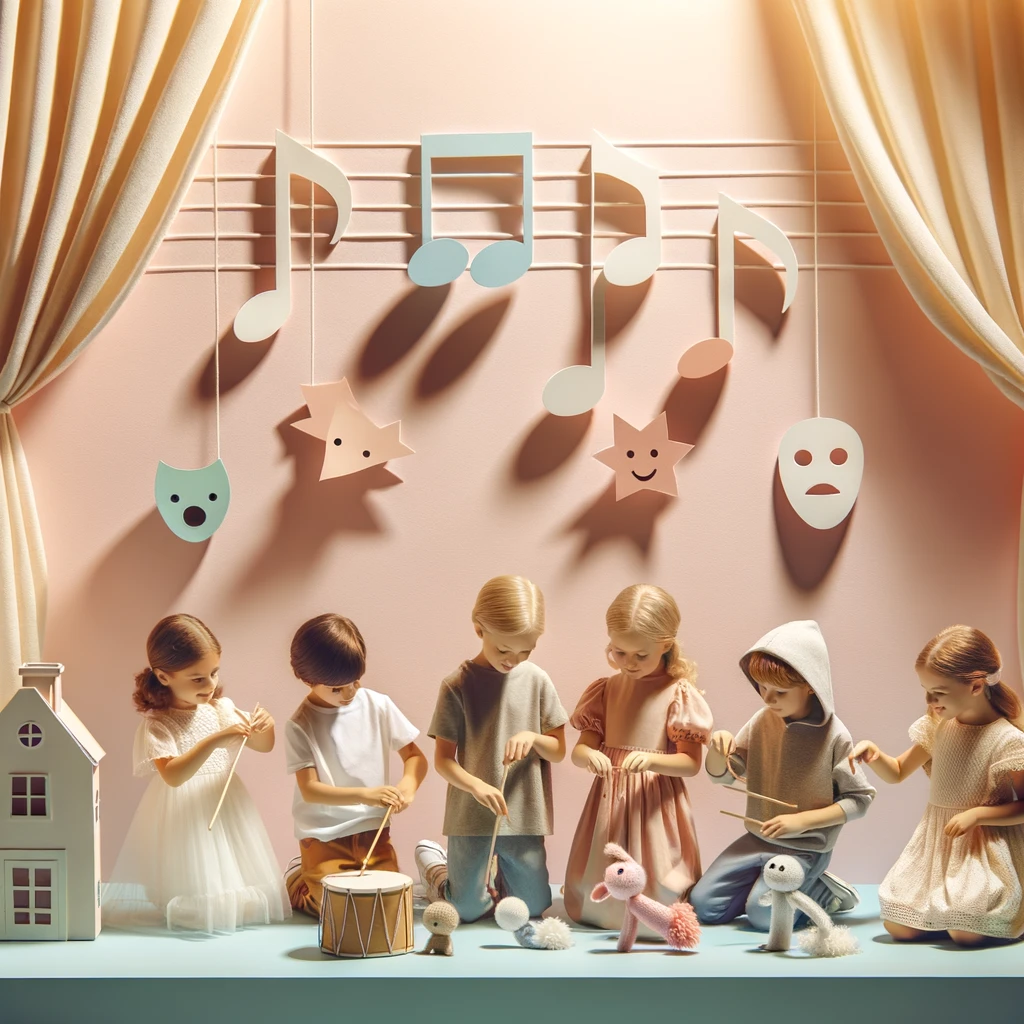 5.4.1 Přípravné studium literárně-dramatického oboru5.4.1.1 Studijní zaměření Přípravka dramaťáčku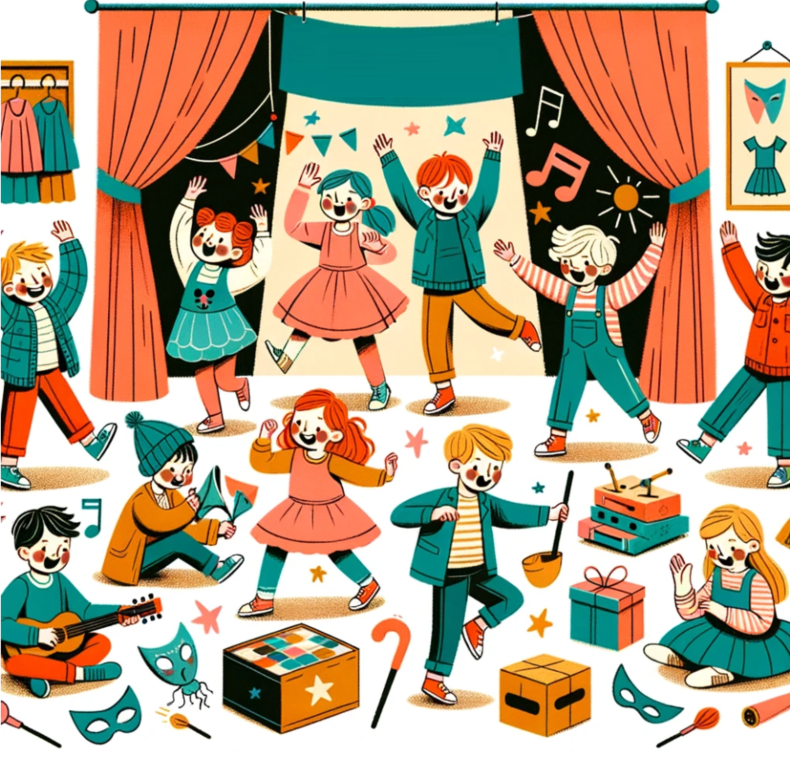 CharakteristikaObsahem učiva je jednoduchá dramatická hra s využitím pohybových, rytmických a mluvních cvičení.Učební plán pro přípravné studium* Pokud žák v průběhu výuky prokáže výrazné schopnosti, může být na návrh učitele a schválení ředitele hodinová dotace přípravného studia literárně-dramatického oboru zvýšena na 2 hodiny týdně.Osnovy vyučovacího předmětu Přípravka dramaťáčku1. ročníkzvládne jednoduchý rytmus a dynamikudodržuje pravidla her a cvičenízvládá dechová a artikulační cvičenídokáže spolupracovat v kolektivu2. ročníkovládá komunikační dovednosti něco sdělitdokáže pracovat s aktivním a pasivním uvolněním zvládne základy prostorového cítění aktivně se podílí na společné dramatické hře5.4.2 Základní studium literárně-dramatického oboru5.4.2.1 Studijní zaměření Dramatická tvorba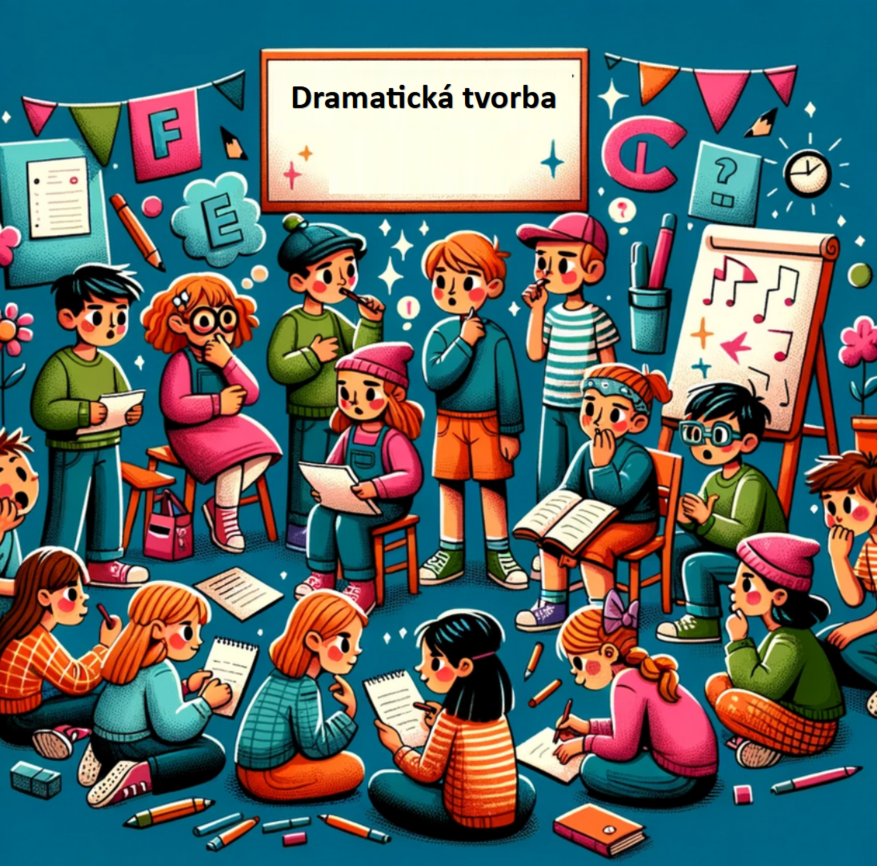 CharakteristikaŽák se aktivně zapojuje do hry, kde spolupracuje s partnerem, tím přispívá rozvíjení tvořivosti stejně jako jiné tvořivé činnosti, dále uplatňuje osvojení některých dílčích dovednosti, které působí na celistvý osobnostní vývoj a připravuje tak žáky na různé životní situace.Učební plán pro I. stupeň základního studia* Vyučovací předmět Improvizace je vyučován individuálně nebo ve skupině max. 5 žáků.Osnovy vyučovacího předmětu Divadélková průpravaI. stupeň1. ročníkzvládá jednoduchý rytmus a dynamikuovládá orientaci v prostoruumí artikulační cvičení v říkadlechzvládá práci s partnerem v jednoduché hřepřijímá spolužáky a učitele v roli2. ročníkumí zahrát jednoduchou etudu na vybrané témavědomě používá zástupnou rekvizituvyužívá pohybových dovedností ke ztvárněníumí prezentovat vlastní názor Osnovy vyučovacího předmětu Pohybová a hlasová průprava 3. ročníkumí dechová a artikulační cvičení uplatňovat při práci s mluveným slovemrozpozná změny tempa a reaguje na něvědomě usiluje o správné držení těla a zvládá prostorové cítěníuvědomuje si tělo jako celek a dokáže s ním pracovat4. ročníkvědomě používá výrazové a pohybové možnostizvládne pohybovou improvizaciuplatňuje správné technické návyky v mluvním projevunaváže v jednoduchých cvičeních nebo etudách kontakt s partnerem a vyjádří k němu vztah5. ročníkpředvede dramatickou pohybovou improvizaci na daný hudební námětdokáže s partnerem komunikovat formou pohybového dialoguje schopen vnitřní kontroly vnějšího obrazu těla (pauza, vydrž, štronzo, živý obraz)vědomě pracuje v kolektivu s možností rozhodnout svým jednáním jiná řešení a pracovat tak s nimi6. ročníkumí slovně improvizovatzpracuje etudu formou pohybupři realizaci etudy vědomě používá mimikupři zpracování dramatického námětu využívá dalších uměleckých prostředků (hudební, výtvarné, taneční či média)ovládá obličejovou gymnastiku a její prvky dokáže použít k dramatickému sdělení7. ročníkvnímá dynamiku pohybu a dokáže ji  vyjádřitadekvátně využívá hlas a tělo v situacích dramatické tvorbypantomimicky ztvární hereckou etudu na zadané témadokáže ztvárnit pohybovou improvizaci je všestranný z hlediska pohybové, dramatické a hlasové složky Osnovy vyučovacího předmětu Dramaticky projev a přednes  3. ročníkdokáže obsah textu s porozuměním převyprávětzvládne vyjádřit osobní vztah k dané předloze umí rozpoznat rozdíl mezi monologem a dialogem4. ročníkdokáže vyprávět vlastní příběhzvládne základní výrazové prvky přednesu (intonaci, tempo, významný přízvuk, rytmus, dynamiku a pauzu)vědomě pracuje na zadaném textu a uvědomuje si možnost různých výkladů – podtextu5. ročníkcíleně využívá změny barvy hlasuzná význam pauzy jako součást sdělenízvládne v nadsázce různé varianty artikulačních cvičenívědomě pracuje s partnerem v dialogu6. ročníkkomunikuje s divákem – vnímá publikum a pracuje s nímdokáže tvořit krátké dramatické tvaryumí pracovat s podtextem vědomě používá výrazové prvky přednesuzpracuje písemně drobný jevištní tvar7. ročníkje schopen si vybrat text ke svému věku a výběr zdůvodnitumí si vybrat žánrově odlišné textyzná pointu dramatického tvaruvědomě pracuje s příchodem, odchodem, gestem, kostýmem a rekvizitou na jevištizvládne práci na dramatickém výstupudokáže zhodnotit výkon druhého žákaOsnovy vyučovacího předmětu Herecká tvorba3. ročníkzahraje etudu (začátek, zápletka, rozuzlení)uplatňuje zástupnou rekvizitu v etuděrespektuje názory i nápady druhýchpři dramatizaci námětu sám vědomě realizuje své nápady4. ročníkpoužívá základní prvky herecké tvorby (netočí se zády, hraní ve středu, orientace v prostoru, respekt k divákovi)vědomě využívá možnosti práce s konkrétní rekvizitouvede dialog s imaginárním partneremumí použít typizaci postav pro jejich ztvárnění vědomě se zapojuje do skupinové improvizace či etudy5. ročníkpřizpůsobí své jednání při změně daných okolnostípohybem dokáže ztvárnit hudební námětumí dle svých možností slovně improvizovatvědomě pracuje s dynamikou, rytmem, pohybem a hlasemchápe stavbu etudy a fixuje její tvarsamostatně zpracuje vlastní námět a podle své představy ho realizuje6. ročníkv interpretaci umí reagovat na změnu žánruvědomě rozlišuje prvky dramatu: monolog - dialogzpracuje etudu formou scénářevyužívá etudu ke sdělení tématuvysvětlí pojem charakterizace7. ročníkaktivně používá verbální či neverbální způsoby komunikaceumí vyjádřit svůj vztah k partnerovi: mimikou - pohybem - zvukem - gestemvědomě pracuje s charakterizací postavyaktivně se zapojí při kontaktním pohybovém cvičenípředvede slovní projev (konferování)zodpovědně přijímá svou roli při realizaci divadelního představenípoužívá vědomě divadelní výrazové prostředky a prvky divadelního jazyka při realizaci společného představeníOsnovy vyučovacího předmětu Improvizace6. ročníkzvládne improvizaci bez dramatického dějeumí sdělit téma v etudě dokáže oživit rekvizitu jednoduchou formouzvládá improvizaci v etuděvědomě používá hlas a tělo ke sdělení vědomě pracuje s prostorem7. ročníkv improvizaci dokáže použít prvky pantomimyimprovizací vyjádří osobní vztah k tématu zvolené předlohyvědomě používá prostor, ve kterém hrajezvládne moderovat bez přípravyvědomě používá znakovost ke sdělenípřijme roli a přirozeně v ní hrajeUčební plán pro II. stupeň základního studia* Vyučovací předmět Improvizace je v 1. ročníku vyučován individuálně nebo ve skupině max. 5 žákůOsnovy vyučovacího předmětu Dramatický projev a přednespřípravné studium II. stupnězná zásady hlasové hygienyvědomě používá základy techniky mluveného projevurozezná základní literární i dramatické žánry získané znalosti a dovednosti dokáže využít při práci s textemOsnovy vyučovacího předmětu Herecká tvorba        přípravné studium II. stupnězvládá improvizaci prostřednictvím pohybuvyužívá mimoslovní prostředky ke sdělovánívystaví a zahraje etuduchápe význam pointyOsnovy vyučovacího předmětu Dramatický projev a přednesII. stupeň1. ročníkdle svých schopností vytvoří jevištní postavu svým projevem vyjádří charakter dané postavy2. ročník       -     dle svých možností používá typičnosti a atypičnosti v roli       -     tvořivě interpretuje zvolený text       -     umí zvolit výrazové prostředky ke ztvárnění zadaného textu3. ročník       -       vědomě pracuje s pauzou           -       písemně zpracuje vlastní text       -       dokáže samostatně konferovat4 .ročník       -       dodržuje a uplatňuje na sobě zásady správné hlasové hygieny       -       vědomě tvoří vztah s publikem       -       umí interpretovat  monolog v různých žánrechOsnovy vyučovacího předmětu Herecká tvorba        II. stupeň1. ročníktvoří etudu z vícero daných okolnostívnímá prostor a uplatňuje jej ve svých realizacíchimprovizuje a tvoří živé obrazy dle námětu chápe smysl zápletky v dramatické hře2. ročníkvědomě používá základní výrazové prostředky ke sdělovánípřijímá svou roli a přirozeně v ní jednádokáže naslouchat ostatním a respektovat jejich práci 3. ročníkimprovizuje na dané témavědomě pracuje s charakterem postavyvyužívá rytmiku a dynamiku v řeči i pohybuaktivně se podílí na tvorbě inscenacevědomě používá prostor a jedná v něm 4. ročník       -     je schopen pojmout téma a použité prostředky      -      tvořivým způsobem rozvíjí pravidla hry      -      zvládne komunikovat verbálně a nonverbálně      -      umí zhodnotit dramatické i literární dílo dle svých možností       -      slovně zhodnotí práci svou i druhých       -      je schopen sebereflexe      -      dokáže uplatnit své znalosti dalších složek v dramatické inscenaci (režie, scénografie, dramaturgie,              scénická hudba ad.)Osnovy vyučovacího předmětu ImprovizaceII. stupeň1. ročníkkonkrétně využívá rekvizitu vnímá partnera a vede s ním dialogzapojuje se do skupinové improvizacesamostatně a tvořivě improvizuje na dané témaumí reagovat v jakékoli situaciumí realizovat zvrat rozehraného dramatického děje 5.4.3 Studium literárně-dramatického oboru pro dospěléV rámci studia pro dospělé je vzdělávací obsah určen podrobným individuálním studijním plánem zaneseným v třídní knize. Hodinová dotace je stanovena na 1 vyučovací hodinu týdně.6 Zabezpečení výuky žáků se speciálními vzdělávacími potřebami 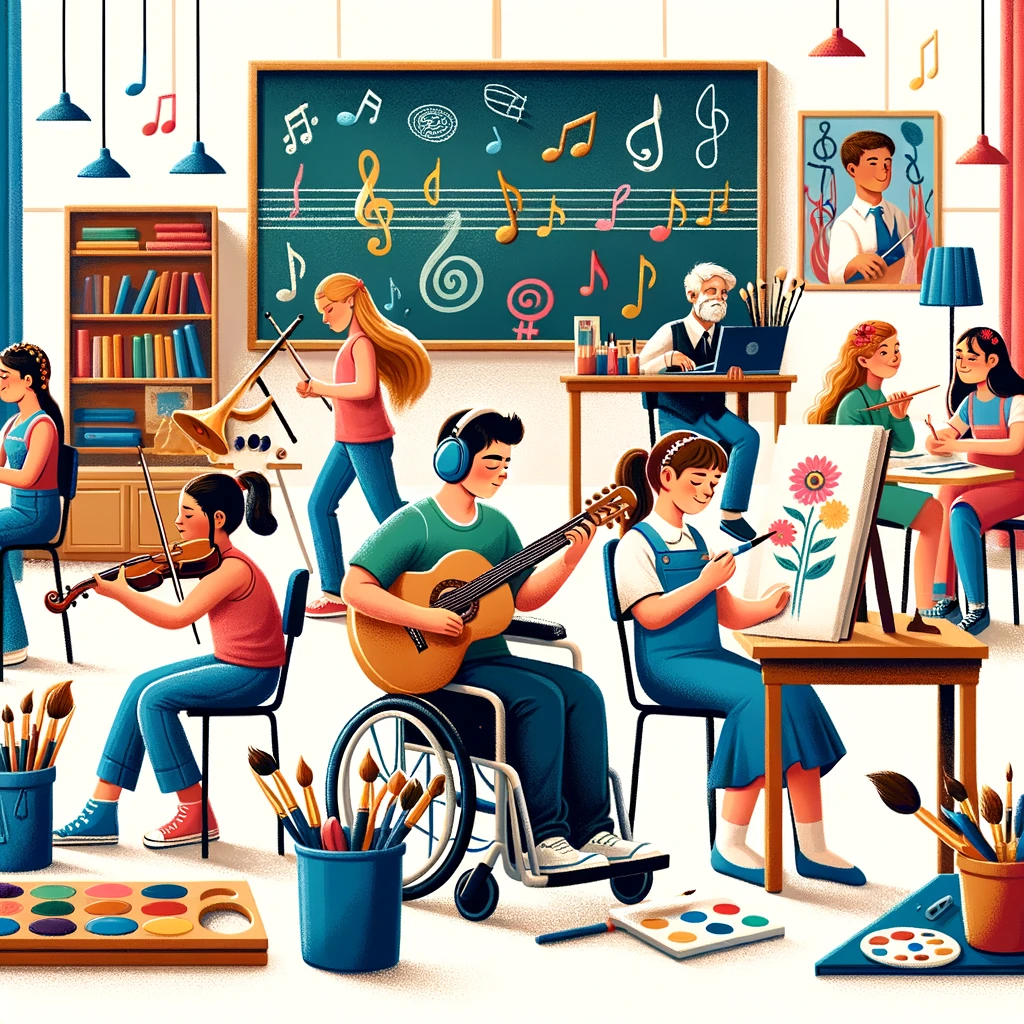 	Žáci se speciálními vzdělávacími potřebami jsou vyučováni podle individuálního vzdělávacího plánu, jehož náležitosti vycházejí z příslušné legislativy.	Žáci mohou být do této kategorie zařazováni ředitelem na základě vyjádření a žádosti rodičů,doporučení učitele a na základě speciálně pedagogického vyšetření, nebo psychologického vyšetření školského poradenského zařízení (pedagogicko psychologická poradna, speciálně pedagogického centra), popřípadě na základě doporučení lékaře.	Hodinová dotace výuky pro tyto žáky je stejná jako u žáků zařazených do základního studia, ve výjimečných případech může být hodinová dotace upravena vzhledem k doporučení poradenského zařízení.7 Vzdělávání žáků mimořádně nadaných 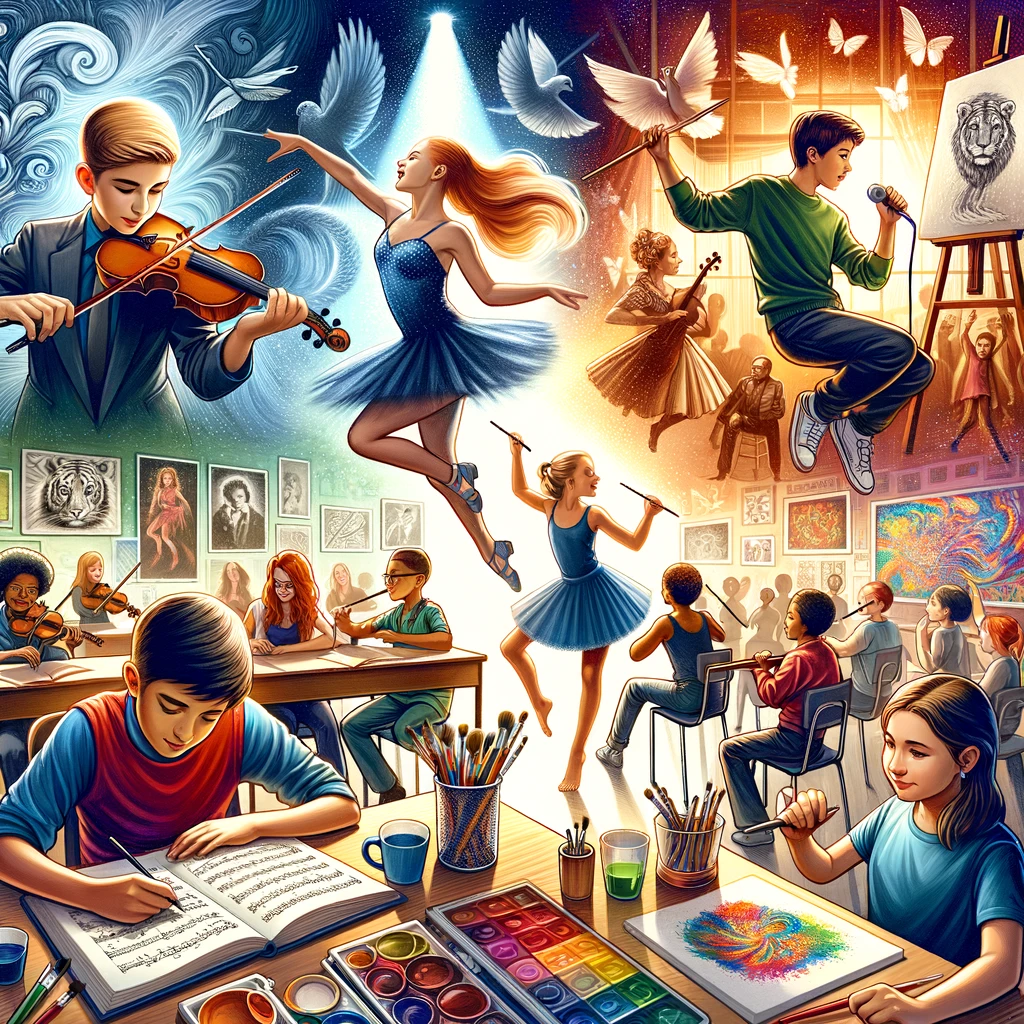 	Žáci mimořádně nadaní jsou vyučováni podle individuálního vzdělávacího plánu, jehož náležitosti vycházejí z příslušné legislativy.	Žáci mohou být do této kategorie zařazováni ředitelem na základě vyjádření a žádosti rodičů,doporučení učitele a na základě speciálně pedagogického vyšetření, nebo psychologického vyšetření školského poradenského zařízení (pedagogicko psychologická poradna, speciálně pedagogického centra)	Hodinová dotace výuky pro tyto žáky je stejná jako u žáků zařazených do základního studia, ve výjimečných případech může být hodinová dotace upravena vzhledem k potřebám žáka.8 Hodnocení žáků a vlastní hodnocení školy Hodnocení žáků a vlastní hodnocení školy8.1 Zásady a způsob hodnocení žáků8.1.1 Zásady hodnoceníKaždý učitel vypracuje na začátku školního roku podrobný tematický plán, který bude východiskem pro hodnocení průběžné, v pololetí a na konci školního roku.Žák musí vědět, za co je hodnocen.Žáka hodnotíme s ohledem na jejich osobní maximum.Žáka hodnotíme zaaktivitu a přístup žáka k práci v hodiněsplnění zadaných úkolůnaplňování výstupů uvedených v tematickém plánuprezentaci žáka na veřejnosti (vystoupení, výstavy, představení apod.) nejméně jednou za školní rokzapojení do projektové činnosti, pokud probíházapojení a úspěchy na soutěžích, pokud probíhajídochvilnost, vytrvalost, spolehlivost, zodpovědnost za práci vlastní i za práci v týmu (v orchestrech, skupinách, plenérech, společných výstavách a vystoupeních …).8.1.2 Způsoby hodnoceníUčitel hodnotí průběžně nejméně jednou za měsíc sumativní známkou. 1234Výsledné hodnocení jednotlivých předmětů v pololetí a na konci školního roku je dáno platnou legislativou:výbornýchvalitebnýuspokojivýneuspokojivýCelkový prospěch stanovujeme na vysvědčení třemi stupni:prospěl (-a) s vyznamenánímprospěl (-a)neprospěl (-a)Za mimořádné výkony a reprezentaci školy může být žák odměněn pochvalou, kterou navrhuje učitel a schvaluje ředitel školy.Komisionální zkoušky:zkoušky přijímacízkoušky absolventskézkoušky při mimořádném postupu do vyššího ročníku v pololetíUčitel si může v odůvodněných případech (například při absenci žáka vyšší než 50%) vyžádat u ředitele školy jejich konání před hodnocením v pololetí a na konci školního roku.8.2 Oblasti vlastního hodnocení školy  Vlastní hodnocení školy zpracováváme vždy jednou za šest let, jeho struktura a obsah zahrnuje tyto hlavní oblasti:podmínky ke vzděláváníprůběh vzdělávánípodpora školy žákům, spolupráce s rodiči, vliv vzájemných vztahů školy, žáků, rodičů a dalších osob na vzdělávánívýsledky vzdělávání žákůřízení školy, kvalita personální práce, kvalita dalšího vzdělávání pedagogických pracovníků úspěchy v oblasti projektové činnosti školy – vnitroškolní, tuzemské i mezinárodníúspěchy na soutěžíchNázev předmětu1. ročník2. ročníkHra na kytaru11Název předmětu1. ročník2. ročníkHra na akordeon11Název předmětu1. ročník2. ročníkHra na housle11Název předmětu1. ročník2. ročníkHra na bicí nástroje11Název předmětu1. ročník2. ročníkHra na zobcovou flétnu11Název předmětu1. ročník2. ročníkHra na klavír                             1                               1Název předmětu1. ročník2. ročníkHra na elektronické klávesové nástroje                         1                          1Název předmětu1. ročník2. ročníkSólový zpěv11Název předmětu1. ročník2. ročníkNauka o hudbě                         1                           1Název předmětu1. ročník2. ročníkSborový zpěv                         1                           1Název předmětu1. ročník2. ročník3. ročník4. ročník5. ročník6. ročník7. ročníkHra na kytaru1111111Nauka o hudbě*Konzultační seminář Nauky o hudbě11111Folková skupina**Rocková skupinaKomorní hra – dřevěné dechové nástrojeSoubor populárních písníČtyřruční hraKomorní hra – kytaraKomorní hra – akordeonSborový zpěvRytmický orchestrSborový zpěvSoubor elektronické hudby1111Název předmětuPřípravné studium1. ročník2. ročník3. ročník4. ročníkHra na kytaru11111Folková skupina**Rocková skupinaKomorní hra – dřevěné dechové nástrojeSoubor populárních písníČtyřruční hraKomorní hra – kytaraKomorní hra – akordeonSborový zpěvRytmický orchestrSborový zpěv Soubor elektronické hudby1111Název předmětu1. ročník2. ročník3. ročník4. ročník5. ročník6. ročník7. ročníkHra na akordeon1111111Nauka o hudběKonzultační seminář Nauky o hudbě *11111Folková skupina**Rocková skupinaKomorní hra – dřevěné dechové nástrojeSoubor populárních písníČtyřruční hraKomorní hra – kytaraKomorní hra – akordeonSborový zpěvRytmický orchestrSborový zpěv Soubor elektronické hudby1111Název předmětuPřípravné studium1. ročník2. ročník3. ročník4. ročníkHra na akordeon11111Folková skupina**Rocková skupinaKomorní hra – dřevěné dechové nástrojeSoubor populárních písníČtyřruční hraKomorní hra – kytaraKomorní hra – akordeonSborový zpěvRytmický orchestrSborový zpěv Soubor elektronické hudby1111Název předmětu1. ročník2. ročník3. ročník4. ročník5. ročník6. ročník7. ročníkHra na klavír     1     1     1     1     1     1     1Nauka o hudběKonzultační seminář Nauky o hudbě *     1     1     1     1     1Folková skupina**Rocková skupinaKomorní hra – dřevěné dechové nástrojeSoubor populárních písníČtyřruční hraKomorní hra – kytaraKomorní hra – akordeonSborový zpěvRytmický orchestrSborový zpěv Soubor elektronické hudby     1     1     1     1Název předmětuPřípravné studium1. ročník2. ročník3. ročník4. ročníkHra na klavír      1     1     1     1     1Folková skupina**Rocková skupinaKomorní hra – dřevěné dechové nástrojeSoubor populárních písníČtyřruční hraKomorní hra – kytaraKomorní hra – akordeonSborový zpěvRytmický orchestrSborový zpěv Soubor elektronické hudby     1     1     1     1Název předmětu1. ročník2. ročník3. ročník4. ročník5. ročník6. ročník7. ročníkHra na elektronické klávesové nástroje     1     1     1     1     1     1     1Nauka o hudběKonzultační seminář Nauky o hudbě *     1     1     1     1     1Folková skupina**Rocková skupinaKomorní hra – dřevěné dechové nástrojeSoubor populárních písníČtyřruční hraKomorní hra – kytaraKomorní hra – akordeonSborový zpěvRytmický orchestrSborový zpěv Soubor elektronické hudby     1     1     1     1Název předmětuPřípravné studium1. ročník2. ročník3. ročník4. ročníkHra na elektronické klávesové nástroje     1     1     1     1     1Folková skupina**Rocková skupinaKomorní hra – dřevěné dechové nástrojeSoubor populárních písníČtyřruční hraKomorní hra – kytaraKomorní hra – akordeonSborový zpěvRytmický orchestrSborový zpěv Soubor elektronické hudby     1     1     1     1Název předmětu1. ročník2. ročník3. ročník4. ročník5. ročník6. ročník7. ročníkHra na violoncello1111111Nauka o hudběKonzultační seminář Nauky o hudbě *11111Folková skupina**Rocková skupinaKomorní hra – dřevěné dechové nástrojeSoubor populárních písníČtyřruční hraKomorní hra – kytaraKomorní hra – akordeonSborový zpěvRytmický orchestrSborový zpěv Soubor elektronické hudby1111Název předmětuPřípravné studium1. ročník2. ročník3. ročník4. ročníkHra na violoncello11111Folková skupina**Rocková skupinaKomorní hra – dřevěné dechové nástrojeSoubor populárních písníČtyřruční hraKomorní hra – kytaraKomorní hra – akordeonSborový zpěvRytmický orchestrSborový zpěv Soubor elektronické hudby1111Název předmětu1. ročník2. ročník3. ročník4. ročník5. ročník6. ročník7. ročníkHra na housle1111111Nauka o hudběKonzultační seminář Nauky o hudbě *11111Folková skupina**Rocková skupinaKomorní hra – dřevěné dechové nástrojeSoubor populárních písníČtyřruční hraKomorní hra – kytaraKomorní hra – akordeonSborový zpěvRytmický orchestrSborový zpěv Soubor elektronické hudby1111Název předmětuPřípravné studium1. ročník2. ročník3. ročník4. ročníkHra na housle11111Folková skupina**Rocková skupinaKomorní hra – dřevěné dechové nástrojeSoubor populárních písníČtyřruční hraKomorní hra – kytaraKomorní hra – akordeonSborový zpěvRytmický orchestrSborový zpěv Soubor elektronické hudby1111Název předmětu1. ročník2. ročník3. ročník4. ročník5. ročník6. ročník7. ročníkHra na bicí nástroje1111111Nauka o hudběKonzultační seminář Nauky o hudbě *11111Folková skupina**Rocková skupinaKomorní hra – dřevěné dechové nástrojeSoubor populárních písníČtyřruční hraKomorní hra – kytaraKomorní hra – akordeonSborový zpěvRytmický orchestrSborový zpěv Soubor elektronické hudby1111Název předmětuPřípravné studium1. ročník2. ročník3. ročník4. ročníkHra na bicí nástroje11111Folková skupina**Rocková skupinaKomorní hra – dřevěné dechové nástrojeSoubor populárních písníČtyřruční hraKomorní hra – kytaraKomorní hra – akordeonSborový zpěvRytmický orchestrSborový zpěv Soubor elektronické hudby1111Název předmětu1. ročník2. ročník3. ročník4. ročník5. ročník6. ročník7. ročníkSólový zpěv1111111Nauka o hudběKonzultační seminář Nauky o hudbě *11111Folková skupina**Rocková skupinaKomorní hra – dřevěné dechové nástrojeSoubor populárních písníČtyřruční hraKomorní hra – kytaraKomorní hra – akordeonSborový zpěvRytmický orchestrSborový zpěv Soubor elektronické hudby1111Název předmětuPřípravné studium1. ročník2. ročník3. ročník4. ročníkSólový zpěv11111Folková skupina**Rocková skupinaKomorní hra – dřevěné dechové nástrojeSoubor populárních písníČtyřruční hraKomorní hra – kytaraKomorní hra – akordeonSborový zpěvRytmický orchestrSborový zpěv Soubor elektronické hudby1111Název předmětu1. ročník2. ročník3. ročník4. ročník5. ročník6. ročník7. ročníkHra na zobcovou flétnu1111111Nauka o hudběKonzultační seminář Nauky o hudbě *11111Folková skupina**Rocková skupinaKomorní hra – dřevěné dechové nástrojeSoubor populárních písníČtyřruční hraKomorní hra – kytaraKomorní hra – akordeonSborový zpěvRytmický orchestrSborový zpěv Soubor elektronické hudby1111Název předmětuPřípravné studium1. ročník2. ročník3. ročník4. ročníkHra na zobcovou flétnu11111Folková skupina**Rocková skupinaKomorní hra – dřevěné dechové nástrojeSoubor populárních písníČtyřruční hraKomorní hra – kytaraKomorní hra – akordeonSborový zpěvRytmický orchestrSborový zpěv Soubor elektronické hudby1111Název předmětu1. ročník2. ročník3. ročník4. ročník5. ročník6. ročník7. ročníkHra na saxofon1111111Nauka o hudběKonzultační seminář Nauky o hudbě *11111Folková skupina**Rocková skupinaKomorní hra – dřevěné dechové nástrojeSoubor populárních písníČtyřruční hraKomorní hra – kytaraKomorní hra – akordeonSborový zpěvRytmický orchestrSborový zpěv Soubor elektronické hudby1111Název předmětuPřípravné studium1. ročník2. ročník3. ročník4. ročníkHra na saxofon11111Folková skupina**Rocková skupinaKomorní hra – dřevěné dechové nástrojeSoubor populárních písníČtyřruční hraKomorní hra – kytaraKomorní hra – akordeonSborový zpěvRytmický orchestrSborový zpěv Soubor elektronické hudby1111Název předmětu1. ročník2. ročník3. ročník4. ročník5. ročník6. ročník7. ročníkHra na příčnou flétnu1111111Nauka o hudběKonzultační seminář Nauky o hudbě *11111Folková skupina**Rocková skupinaKomorní hra – dřevěné dechové nástrojeSoubor populárních písníČtyřruční hraKomorní hra – kytaraKomorní hra – akordeonSborový zpěvRytmický orchestrSborový zpěv Soubor elektronické hudby1111Název předmětuPřípravné studium1. ročník2. ročník3. ročník4. ročníkHra na příčnou flétnu11111Folková skupina**Rocková skupinaKomorní hra – dřevěné dechové nástrojeSoubor populárních písníČtyřruční hraKomorní hra – kytaraKomorní hra – akordeonSborový zpěvRytmický orchestrSborový zpěv Soubor elektronické hudby1111Název předmětu1. ročník2. ročník3. ročník4. ročník5. ročník6. ročník7. ročníkHra na klarinet1111111Nauka o hudběKonzultační seminář Nauky o hudbě *11111Folková skupina**Rocková skupinaKomorní hra – dřevěné dechové nástrojeSoubor populárních písníČtyřruční hraKomorní hra – kytaraKomorní hra – akordeonSborový zpěvRytmický orchestrSborový zpěv Soubor elektronické hudby1111Název předmětuPřípravné studium1. ročník2. ročník3. ročník4. ročníkHra na klarinet11111Folková skupina**Rocková skupinaKomorní hra – dřevěné dechové nástrojeSoubor populárních písníČtyřruční hraKomorní hra – kytaraKomorní hra – akordeonSborový zpěvRytmický orchestrSborový zpěv Soubor elektronické hudby1111Název předmětu1. ročník2. ročník3. ročník4. ročník5. ročník6. ročník7. ročníkSborový zpěv1222222Nauka o hudběKonzultační seminář Nauky o hudbě *11111Název předmětuPřípravné studium1. ročník2. ročník3. ročník4. ročníkSborový zpěv22222Název předmětu1. ročník2. ročník3. ročník4. ročník5. ročník6. ročník7. ročníkHra na trubku1111111Nauka o hudběKonzultační seminář Nauky o hudbě *11111Folková skupina**Rocková skupinaKomorní hra – dřevěné dechové nástrojeSoubor populárních písníČtyřruční hraKomorní hra – kytaraKomorní hra – akordeonSborový zpěvRytmický orchestrSborový zpěv Soubor elektronické hudby1111Název předmětuPřípravné studium1. ročník2. ročník3. ročník4. ročníkHra na trubku11111Folková skupina**Rocková skupinaKomorní hra – dřevěné dechové nástrojeSoubor populárních písníČtyřruční hraKomorní hra – kytaraKomorní hra – akordeonSborový zpěvRytmický orchestrSborový zpěv Soubor elektronické hudby1111Název předmětu1. ročník2. ročníkVýtvarné vyjadřování2*2*Název předmětu1. ročník2. ročníkVýtvarné vyjadřování2*2*Název předmětu1. ročník2. ročník3. ročník4. ročník5. ročník6. ročník7. ročníkPlošná tvorba2222222Prostorová tvorba1111111Název předmětuPřípravné studium1. ročník2. ročník3. ročník4. ročníkUmělecká tvorba33333Název předmětu1. ročník2. ročník3. ročník4. ročník5. ročník6. ročník7. ročníkPlošná tvorba22111--Prostorová tvorba11111--Multimediální tvorba--11111Volná tvorba-----22Název předmětuPřípravné studium1. ročník2. ročník3. ročník4. ročníkPlošná tvorba22---Prostorová tvorba11---Multimediální tvorba--11-Volná tvorba--223Název předmětu1. ročník2. ročníkTaneční příprava 1,51,5Taneční praxe 0,50,5Název předmětu1. ročník2. ročník3. ročník4. ročník5. ročník6. ročník7. ročníkTaneční a rytmická průprava111Dětské taneční hry0,51Klasická průprava11111Technika současného tance1111Taneční kompozice a improvizace0,5111111Teorie a principy tance*22222Název předmětu1. ročník2. ročník3. ročník4. ročníkKlasická průprava11Technika současného tance111,51,5Taneční kompozice a improvizace111,51,5Teorie a principy tance*2222Název předměturočníkročník  Přípravka dramaťáčku                      1*                   1*Název předmětu1. ročník2. ročník3. ročník4. ročník5. ročník6. ročník7. ročníkDivadélková průprava22Pohybová a hlasová průprava11111Dramatický projev a přednes 0,51110,5Herecká tvorba0,51111Improvizace0,5*Název předmětuPřípravné studium1. ročník2. ročník3. ročník4. ročníkDramatický projev a přednes      1    1     1    1    1Herecká tvorba1    1,5     2    2    2Improvizace0,5*